В соответствии со статьей 179 Бюджетного кодекса Российской Федерации, постановлением Администрации Молчановского района от 28.12.2015 года № 640 «Об утверждении Порядка принятия решений о разработке муниципальных программ Молчановского района, их формирования и реализации»ПОСТАНОВЛЯЮ:1. Утвердить муниципальную программу «Развитие образования и воспитания в Молчановском районе на 2017-2022 годы» согласно приложению № 1 к настоящему постановлению.2. Настоящее постановление подлежит официальному опубликованию в официальном печатном издании «Вестник Молчановского района» и размещению на официальном сайте муниципального образования «Молчановский район» (http://www.molchanovo.ru/)  3. Контроль за исполнением настоящего постановления возложить на и.о. заместителя Главы Молчановского района по управлению делами М.В. Демакову Глава Молчановского района                                                   Ю.Ю.Сальков                 Наталья Николаевна Васильчук 8(38256)21 7 96В дело – 1УФ-1Эконом отдел -1Управление образования- 11. Паспорт муниципальной  программы«Развитие образования и воспитания в Молчановском районе  на 2017-2022 годы»2. Характеристика текущего состояния сферыреализации муниципальной программыПовышение эффективности и качества образования - одно из базовых направлений реализации государственной и муниципальной политики. Развитие отрасли «образование» направлено на достижение задачи развития Молчановского района «Совершенствование системы образования» в рамках  цели социально-экономического развития района «Повышение уровня и качества жизни населения» указанной в Стратегии социально-экономического развития муниципального образования «Молчановский район» (с прогнозом до 2025 года), утвержденной решением Думы Молчановского района от 29.01.2016 № 2.Система образования Молчановского района представлена образовательными организациями (далее – ОУ) различных типов и видов.1. Общее образование.Муниципальная система общего образования Молчановского района представлена 9 образовательными учреждениями:По структуре численности обучающихся среди школ района находятся 4 малокомплектные ОУ (1 основная и 3 средних школы), 2 средних ОУ с численностью обучающихся до 150 человек, 2 средних ОУ с численностью обучающихся до 400 детей, 1 ОУ с численностью обучающихся свыше 400 детей. Осуществляется ежедневный подвоз обучающихся из близлежащих деревень в МБОУ «Могочинская СОШ», МАОУ «Тунгусовская СОШ», МАОУ «Молчановская СОШ №1», еженедельный подвоз - в МАОУ  «Молчановская СОШ №1». Динамика численности обучающихся муниципальных общеобразовательных учрежденийНаблюдается увеличение общего контингента обучающихся, что связано с увеличением количества первоклассников и старшеклассников, демографическими процессами, за указанный период количество обучающихся дневных школ выросло на 2%.Количество педагогов муниципальных общеобразовательныхучрежденийСодержание деятельности муниципальных общеобразовательных учреждений определяется основными образовательными программами общего образования. Большинство обучающихся охвачено традиционной очной формой обучения (92,9%), но вместе с ней используется и заочная форма обучения – 3,5% (УКП при МОУ «Могочинская СОШ», МОУ «Молчановская СОШ № 2»), семейная  форма получения общего образования – 3,4% обучающихся. Организовано индивидуальное обучение на дому 21 больного ребенка, 19 из которых дети-инвалиды. Для реализации прав граждан на образование, в т.ч. детей-инвалидов со сложной структурой дефекта и глубокой умственной отсталостью, организовано  обучение 26 детей-инвалидов из Тунгусовского детского дома-интерната. В рамках проекта модернизации общего образования и приоритетного национального проекта «Образование» (далее – ПНПО) осуществляется развитие дистанционного обучения в 4-х ОУ, в т.ч. детей-инвалидов – в 1 ОУ, в 3-х ОУ - профильное  обучение обучающихся  старшей ступени образования, что позволит удовлетворить потребности пользователей образовательных услуг в углубленном изучении отдельных предметов и развитии детской одаренности независимо от места жительства. Реализуется сетевая модель обучения детей по программам общего (профильное обучение) и дополнительного образования, которой охвачено 60,1% школьников от общего числа обучающихся района. Обеспечено обязательное введение с 01.09.2012 г. Федеральный государственный образовательный стандарт (далее - ФГОС) нового поколения в 1-4-х классах и опережающее введение ФГОС основного общего образования в 2-х ОУ, обучением по новому стандарту общего образования охвачено 47,7% (717 школьников) обучающихся 1-5-х классов в общей численности учащихся  дневных школ. По данным внутреннего мониторинга качества образования, динамика уровня качества и уровня усвоения основных образовательных программ общего образования за последние три года указывает на стабильное состояние развития муниципальной системы образования.  По данным внешнего регионального мониторинга качества подготовки выпускников 11-х классов (государственной итоговой аттестации  в форме  единого государственного экзамена) за последние 3 года район занимает лидирующее место среди муниципальных образований.В связи с этим удовлетворенность населения качеством общего образования по данным социологического опроса по итогам 2014 года составила 21,8%. Но недостаточный уровень соответствия качества образования и подготовки выпускников требованиям государственных стандартов общего образования наблюдается в малокомплектных школах.Образовательный процесс в школах района осуществляют 158 педагогов, 75,8% из них имеют квалификационные категории, в т.ч. 74,8% педагогов присвоена высшая или первая квалификационная категория. В общеобразовательных учреждениях целенаправленно посредством школьных, межшкольных и районных методических объединений, 2-х школ – РВЦИ (ресурсно-внедренческий центр инноваций) , муниципальных экспериментальных площадок проводится методическая работа по совершенствованию содержания и качества общего образования, готовности педагогов к реализации новых ФГОС. В рамках модернизации общего образования за 2011-2015 гг. 90% руководящих и педагогических работников прошли соответствующие курсы повышения квалификации по внедрению основных образовательных программ общего образования и педагогических технологий нового поколения. Кадровый корпус характеризуется процессом старения педагогических кадров (средний возраст педагогов – 46 лет; 21,6% педагогов в возрасте от 55 лет и выше) и малой долей молодых специалистов (до 30 лет) - 11%.2. Дошкольное образованиеВ Молчановском районе функционируют 2 муниципальных дошкольных образовательных учреждения (далее – ДОУ): МБДОУ детский сад «Ромашка», МБДОУ детский сад «Малыш» в с. Молчаново. Количество воспитанников ДОУ составляет 242 ребенка.В настоящее время 9 муниципальных общеобразовательных учреждений реализуют основную образовательную программу дошкольного образования. При них функционируют 15 групп дошкольного образования сокращенного дня (9-10,5 часов) - (МАОУ «Молчановская СОШ № 1» - 2, МАОУ «Молчановская СОШ № 2» – 5, МБОУ «Могочинская СОШ» -2, МБОУ «Наргинская СОШ» -2, МБОУ «Сарафановская СОШ» – 1, МАОУ «Тунгусовская СОШ»- 1, МАОУ «Сулзатская СОШ» – 1, МАОУ «Суйгинская СОШ» - 1) и 9 групп  кратковременного пребывания детей (3-5 часов). Численность воспитанников групп дошкольного образования (далее – ГДО) при школах – 390 детей.Общая численность детей дошкольного возраста, посещающих образовательные учреждения, реализующие основную общеобразовательную программу дошкольного образования, составляет 659 человека. В условиях дефицита мест в дошкольных образовательных учреждениях особую значимость приобретает проблема создания равных условий для образования максимально возможного числа детей дошкольного возраста. Для решения данного вопроса было обеспечено внедрение различных моделей получения дошкольного образования, что позволило увеличить количество детей, охваченных кроме ДОУ, другими формами дошкольного образования, со 130 детей в 2009 году до 390 в 2015 году, а именно:- организация предшкольного образования в группах дошкольного образования кратковременного пребывания детей. Для обеспечения равных стартовых возможностей детям из разных социальных групп и слоев населения при поступлении в школу, получения качественного дошкольного образования детьми старшего дошкольного возраста, не охваченными дошкольным образованием, в 9 общеобразовательных учреждениях района подготовлены условия для функционирования ГДО для детей 5-7 лет – 136 воспитанников.- организация групп дошкольного образования сокращенного дня для детей от 2 лет. В 8 общеобразовательных учреждениях Молчановского района функционируют 15 групп сокращенного дня – 254 ребенка.Современные подходы к организации образовательного процесса требуют пересмотра традиционных технологий, которые не всегда являются эффективными в достижении цели социальной успешности дошкольников на следующей ступени образования.Приказом Минобрнауки России от 17.10.2013 № 1155 утвержден Федеральный государственный образовательный стандарт дошкольного образования, который предполагает организацию соответствующих мероприятий на разных уровнях – федеральном, региональном, учредителя образовательной организации.С введением ФГОС повышается статус дошкольного образования и его значимость. В детских садах должны работать квалифицированные педагоги с соответствующим образованием, для этого в районе созданы условия для повышения их профессионального уровня в новых условиях.Требования к современному педагогу изменяются и усложняются. Повышаются требования к профессиональной компетентности педагогов, уровень которой отражает соответствующая квалификационная категория, присвоенная или подтвержденная в процессе аттестации. Образовательный процесс в образовательных учреждениях района, реализующих программу дошкольного образования, осуществляют 52 педагога, из них имеют высшую и первую категорию 29 педагогов – 55,8 % от общего числа педагогов, 2 категорию имеют 8 педагогов – 15,4%, без категории - 15 педагогов – 28,8%.Педагогические коллективы активно принимают участие в различных мероприятиях, конкурсах «Воспитатель года», районных методических объединениях, что имеет для личности педагога важное социально-профессиональное, профессионально - педагогическое и психологическое значение.3. Дополнительное образованиеПрограммы дополнительного образования на территории Молчановского района реализуются двумя учреждениями дополнительного образования: МБОУ ДО «Дом детского творчества» с. Молчанова и МАОУ ДО «Молчановская детско – юношеская спортивная школа». Муниципальное бюджетное образовательное учреждение дополнительного образования «Дом детского творчества» с. Молчанова Томской области является многопрофильным образовательным учреждением дополнительного образования.МБОУ ДО «Дом детского творчества» осуществляет образовательную деятельность по дополнительным общеобразовательным программам следующих направлений: художественному, естественно–научному, туристско-краеведческому, военно-патриотическому, социально–педагогическому, техническому. Приоритетными направлениями деятельности учреждения являются:- обновление содержания образовательного процесса, направленного на более полное удовлетворение образовательных потребностей, реализация дополнительных общеобразовательных программ в рамках реализации Федерального государственного образовательного стандарта на базе школ Молчановского района;- совершенствование программного обеспечения, направленного на более широкое использование в образовательном процессе информационно-коммуникационных технологий, методов проектной и исследовательской деятельности;- создание необходимых условий для совместного творчества обучающихся Дома детского творчества и родителей;- представление результатов деятельности объединений на различных уровнях, обеспечение ситуации успешности каждому обучающемуся.Муниципальное автономное образовательное учреждение дополнительного образования «Молчановская детско - юношеская спортивная школа» является некоммерческой организацией и осуществляет свою деятельность в соответствии с международным законодательством в области защиты прав и законных интересов ребенка, Конституцией РФ, Федеральными законами, указами и распоряжениями Президента Российской Федерации, постановлениями и распоряжениями Правительства Российской Федерации, законом Российской Федерации «Об образовании». Предметом деятельности Учреждения является оказание дополнительных образовательных услуг гражданам в возрасте преимущественно от 6 до 18 лет. Молчановская ДЮСШ основана в 1972 году, в которой учащиеся занимались одним видом спорта – лыжными гонками. В настоящее время  в МАОУ ДО «Молчановская детско - юношеская спортивная школа» развивается десять видов спорта. Степень эффективности планирования учебно-тренировочной работы тренерами-преподавателями спортивной школы подтверждается неплохими результатами воспитанников ДЮСШ, которые достойно защищают честь района на областных, зональных, российских и международных соревнованиях. В настоящее время в школе работают 14 тренеров – преподавателей (6 штатных, 8 совместителей), из которых двое имеют высшую категорию, двое имеют первую категорию. Учреждение реализует образовательные программы и дополнительные образовательные услуги физкультурно - спортивной направленности.Молчановская ДЮСШ самостоятельно разрабатывает программу своей  деятельности с учетом запросов детей, потребностей семьи, образовательных учреждений, детских и юношеских  общественных объединений и организаций,   особенностей социально - экономического развития региона и национально - культурных традиций. Занятия в учреждении проводятся по образовательным программам, которые разрабатываются и утверждаются учреждением на основе примерных программ по видам спорта, рекомендованных Департаментом по молодежной политике, физической культуре и спорту Администрации Томской области и Департаментом общего образования Томской области.3. Цель и задачи муниципальной программы,показатели цели и задач муниципальной программыЦель муниципальной программы - повышение качества и доступности образования в Молчановском районе.Задачи муниципальной программы:Доступное качественное дошкольное, начальное общее, основное общее, среднее общее образование и дополнительное образование детей;Создание условий для эффективного функционирования сети учреждений образования;Развитие инфраструктуры дошкольного, общего и дополнительного образования в Молчановском районе;Обновление и развитие кадрового потенциала сферы образования;Создание в образовательных учреждениях района универсальной безбарьерной среды, позволяющей обеспечить полноценную интеграцию детей-инвалидов.Перечень показателей цели и задач муниципальной программы и сведения о порядке сбора информациипо показателям и методике их расчета4. Ресурсное обеспечение муниципальной программы5. Управление и контроль за реализацией муниципальнойпрограммы, в том числе анализ рисков реализациимуниципальной программыОтветственным исполнителем за реализацию муниципальной программы является МКУ «Управление образования Администрации Молчановского района Томской области».Участниками муниципальной программы являются МКУ «Управление образования Администрации Молчановского района Томской области», муниципальные образовательные учреждения Молчановского района.Реализация муниципальной программы осуществляется путем выполнения предусмотренных в муниципальной программе мероприятий.Внесение изменений в муниципальную программу, в том числе уточнение затрат на мероприятия муниципальной программы, осуществляется в установленном действующим законодательством порядке.Объем финансирования муниципальной программы за счет средств федерального, областного бюджетов, бюджета муниципального образования «Молчановский район», внебюджетных источников на 2018 - 2022 годы носит прогнозный характер.Привлечение средств внебюджетных источников основывается на принципе добровольности организаций финансировать мероприятия муниципальной программы.Объемы финансирования муниципальной программы из бюджета муниципального образования «Молчановский район» подлежат ежегодному уточнению при разработке и принятии бюджета на очередной финансовый год.Контроль за реализацией муниципальной программы осуществляет заместитель Главы Молчановского района по управлению делами.Текущий контроль и управление программой осуществляют заместитель Главы Молчановского района по управлению делами. Текущий контроль осуществляется постоянно в течение всего периода реализации муниципальной программы путем мониторинга муниципальной программы и анализа промежуточных результатов.В необходимых случаях заместитель Главы Молчановского района по управлению делами готовит предложения о корректировке перечня мероприятий муниципальной программы и средств на их реализацию для утверждения в установленном порядке.К основным рискам реализации муниципальной программы относятся:финансово-экономические риски - ухудшение экономической ситуации в районе, которое может привести к недофинансированию мероприятий муниципальной программы, в том числе за счет средств бюджета муниципального образования «Молчановский район», внебюджетных источников. Минимизация рисков недофинансирования мероприятий муниципальной программы из местного бюджета и внебюджетных источников осуществляется путем формирования механизмов инвестиционной привлекательности проектов, развития государственно-частного партнерства;нормативные правовые риски - непринятие или несвоевременное принятие необходимых нормативных правовых актов, внесение существенных изменений в Решение Думы Молчановского района о бюджете на очередной финансовый год повлияет на выполнение мероприятий муниципальной программы и достижение целей муниципальной программы;организационные и управленческие риски - неэффективная организационная схема и рассогласованность позиций с соисполнителями и участниками муниципальной программы могут приводить к неэффективному управлению процессом реализации муниципальной программы, низкому качеству реализации мероприятий муниципальной программы на районном уровне и уровне образовательных организаций. Устранение риска возможно за счет организации единого координационного органа по реализации муниципальной программы и обеспечения постоянного и оперативного мониторинга (в том числе социологического) реализации муниципальной программы, а также за счет корректировки муниципальной программы на основе анализа данных мониторинга. Важным средством снижения риска является принятие управленческих решений в рамках муниципальной программы с учетом информации, поступающей от соисполнителей муниципальной программы.Социальные риски, связанные с сопротивлением общественности и представителей бизнеса реализации мероприятий муниципальной программы. Минимизация риска возможна за счет обеспечения широкого привлечения общественности к обсуждению целей, задач и механизмов развития образования, а также публичного освещения хода и итогов реализации муниципальной программы.Меры управления рисками с целью минимизации их влияния на достижение цели муниципальной программы:планирование и прогнозирование. Риск недостижения ожидаемых конечных результатов муниципальной программы является типичным в случае недофинансирования мероприятий, предусмотренных муниципальной программой, на его минимизацию направлены меры по планированию работ в части уточнения мероприятий муниципальной программы;применение правовых методов влияния (совокупность нормативных правовых актов), способствующих достижению цели муниципальной программы;формирование и использование системы контроля на всех стадиях реализации муниципальной программы.И.о. заместителя Главы Молчановского районапо управлению делами 					  	 	М.В. Демакова1. Паспорт подпрограммы 1 «Развитие дошкольного, общегои дополнительного образования в Молчановском районе»2. Характеристика сферы реализации подпрограммы 1,описание основных проблем в указанной сфере и прогноз ее развитияПовышение эффективности и качества образования - одно из базовых направлений реализации государственной и муниципальной политики. Развитие отрасли "образование" направлено на достижение задачи развития Молчановского района «Совершенствование системы образования» в рамках  цели социально-экономического развития района «Повышение уровня и качества жизни населения» указанной в Стратегии социально-экономического развития муниципального образования «Молчановский район» (с прогнозом до 2025 года), утвержденной решением Думы Молчановского района от 29.01.2016 № 2.Система образования Молчановского района представлена образовательными организациями различных типов и видов.1. Общее образование.Муниципальная система общего образования Молчановского района представлена 9 образовательными учреждениями:По структуре численности обучающихся среди школ района находятся 4 малокомплектные ОУ (1 основная и 3 средних школы), 2 средних ОУ с численностью обучающихся до 150 человек, 2 средних ОУ с численностью обучающихся до 400 детей, 1 ОУ с численностью обучающихся свыше 400 детей. Осуществляется ежедневный подвоз обучающихся из близлежащих деревень в МБОУ «Могочинская СОШ», МАОУ «Тунгусовская СОШ», МАОУ «Молчановская СОШ №1», еженедельный подвоз - в МАОУ  «Молчановская СОШ №1». Динамика численности обучающихся муниципальных общеобразовательных учрежденийНаблюдается увеличение общего контингента обучающихся, что связано с увеличением количества первоклассников и старшеклассников, демографическими процессами, за указанный период количество обучающихся дневных школ выросло на 2%.Количество педагогов муниципальных общеобразовательныхучрежденийСодержание деятельности муниципальных общеобразовательных учреждений определяется основными образовательными программами общего образования. Большинство обучающихся охвачено традиционной очной формой обучения (92,9%), но вместе с ней используется и заочная форма обучения – 3,5% (УКП при МОУ «Могочинская СОШ», МОУ «Молчановская СОШ № 2»), семейная  форма получения общего образования – 3,4% обучающихся. Организовано индивидуальное обучение на дому 21 больного ребенка, 19 из которых дети-инвалиды. Для реализации прав граждан на образование, в т.ч. детей-инвалидов со сложной структурой дефекта и глубокой умственной отсталостью, организовано  обучение 26 детей-инвалидов из Тунгусовского детского дома-интерната. В рамках проекта модернизации общего образования и ПНПО осуществляется развитие дистанционного обучения в 4-х ОУ, в т.ч. детей-инвалидов – в 1 ОУ, в 3-х ОУ - профильное  обучение обучающихся  старшей ступени образования, что позволит удовлетворить потребности пользователей образовательных услуг в углубленном изучении отдельных предметов и развитии детской одаренности независимо от места жительства. Реализуется сетевая модель обучения детей по программам общего (профильное обучение) и дополнительного образования, которой охвачено 60,1% школьников от общего числа обучающихся района. Обеспечено обязательное введение с 01.09.2012 г. ФГОС нового поколения в 1-4-х классах и опережающее введение ФГОС основного общего образования в 2-х ОУ, обучением по новому стандарту общего образования охвачено 47,7% (717 школьников) обучающихся 1-5-х классов в общей численности учащихся  дневных школ. По данным внутреннего мониторинга качества образования, динамика уровня качества и уровня усвоения основных образовательных программ общего образования за последние три года указывает на стабильное состояние развития муниципальной системы образования.  По данным внешнего регионального мониторинга качества подготовки выпускников 11-х классов (государственной итоговой аттестации в форме  единого государственного экзамена) за последние 3 года район занимает лидирующее место среди муниципальных образований.В связи с этим удовлетворенность населения качеством общего образования по данным социологического опроса по итогам 2014 года составила 21,8%. Но недостаточный уровень соответствия качества образования и подготовки выпускников требованиям государственных стандартов общего образования наблюдается в малокомплектных школах.Образовательный процесс в школах района осуществляют 158 педагогов, 75,8% из них имеют квалификационные категории, в т.ч. 74,8% педагогов присвоена высшая или первая квалификационная категория. В общеобразовательных учреждениях целенаправленно посредством школьных, межшкольных и районных методических объединений, 2-х школ – ресурсно-внедренческих центров инноваций, муниципальных экспериментальных площадок проводится методическая работа по совершенствованию содержания и качества общего образования, готовности педагогов к реализации новых ФГОС. В рамках модернизации общего образования за 2011-2015 гг. 90% руководящих и педагогических работников прошли соответствующие курсы повышения квалификации по внедрению основных образовательных программ общего образования и педагогических технологий нового поколения. Кадровый корпус характеризуется процессом старения педагогических кадров (средний возраст педагогов – 46 лет; 21,6% педагогов в возрасте от 55 лет и выше) и малой долей молодых специалистов (до 30 лет) - 11%.2. Дошкольное образованиеВ Молчановском районе функционируют 2 муниципальных ДОУ: МБДОУ детский сад «Ромашка», МБДОУ детский сад «Малыш» в с. Молчаново. Количество воспитанников ДОУ составляет 242 ребенка.В настоящее время 9 муниципальных общеобразовательных учреждений реализуют основную образовательную программу дошкольного образования. При них функционируют 15 ГДО  сокращенного дня (9-10,5 часов) - (МАОУ «Молчановская СОШ № 1» - 2, МАОУ «Молчановская СОШ № 2» – 5, МБОУ «Могочинская СОШ» -2, МБОУ «Наргинская СОШ» -2, МБОУ «Сарафановская СОШ» – 1, МАОУ «Тунгусовская СОШ»- 1, МАОУ «Сулзатская СОШ» – 1, МАОУ «Суйгинская СОШ» - 1) и 9 групп  кратковременного пребывания детей (3-5 часов). Численность воспитанников ГДО при школах – 390 детей.Общая численность детей дошкольного возраста, посещающих образовательные учреждения, реализующие основную общеобразовательную программу дошкольного образования, составляет 659 человека. В условиях дефицита мест в дошкольных образовательных учреждениях особую значимость приобретает проблема создания равных условий для образования максимально возможного числа детей дошкольного возраста. Для решения данного вопроса было обеспечено внедрение различных моделей получения дошкольного образования, что позволило увеличить количество детей, охваченных кроме ДОУ, другими формами дошкольного образования, со 130 детей в 2009 году до 390 в 2015 году, а именно:- организация предшкольного образования в ГДО кратковременного пребывания детей. Для обеспечения равных стартовых возможностей детям из разных социальных групп и слоев населения при поступлении в школу, получения качественного дошкольного образования детьми старшего дошкольного возраста, не охваченными дошкольным образованием, в 9 общеобразовательных учреждениях района подготовлены условия для функционирования ГДО для детей 5-7 лет – 136 воспитанников.- организация ГДО сокращенного дня для детей от 2 лет. В 8 общеобразовательных учреждениях Молчановского района функционируют 15 групп сокращенного дня – 254 ребенка.Современные подходы к организации образовательного процесса требуют пересмотра традиционных технологий, которые не всегда являются эффективными в достижении цели социальной успешности дошкольников на следующей ступени образования.Приказом Минобрнауки России от 17.10.2013 № 1155 утвержден Федеральный государственный образовательный стандарт дошкольного образования, который предполагает организацию соответствующих мероприятий на разных уровнях – федеральном, региональном, учредителя образовательной организации.С введением ФГОС повышается статус дошкольного образования и его значимость. В детских садах должны работать квалифицированные педагоги с соответствующим образованием, для этого в районе созданы условия для повышения их профессионального уровня в новых условиях.Требования к современному педагогу изменяются и усложняются. Повышаются требования к профессиональной компетентности педагогов, уровень которой отражает соответствующая квалификационная категория, присвоенная или подтвержденная в процессе аттестации. Образовательный процесс в образовательных учреждениях района, реализующих программу дошкольного образования, осуществляют 52 педагога, из них имеют высшую и первую категорию 29 педагогов – 55,8 % от общего числа педагогов, 2 категорию имеют 8 педагогов – 15,4%, без категории - 15 педагогов – 28,8%.Педагогические коллективы активно принимают участие в различных мероприятиях, конкурсах «Воспитатель года», районных методических объединениях, что имеет для личности педагога важное социально-профессиональное, профессионально - педагогическое и психологическое значение.3. Дополнительное образованиеПрограммы дополнительного образования на территории Молчановского района реализуются двумя учреждениями дополнительного образования: МБОУ ДО «Дом детского творчества» с. Молчанова и МАОУ ДО «Молчановская детско–юношеская спортивная школа». Муниципальное бюджетное образовательное учреждение дополнительного образования «Дом детского творчества» с. Молчанова Томской области является многопрофильным образовательным учреждением дополнительного образования.МБОУ ДО «Дом детского творчества» осуществляет образовательную деятельность по дополнительным общеобразовательным программам следующих направлений: художественному, естественно–научному, туристско-краеведческому, военно-патриотическому, социально–педагогическому, техническому. Приоритетными направлениями деятельности учреждения являются:- обновление содержания образовательного процесса, направленного на более полное удовлетворение образовательных потребностей, реализация дополнительных общеобразовательных программ в рамках реализации Федерального государственного образовательного стандарта на базе школ Молчановского района;- совершенствование программного обеспечения, направленного на более широкое использование в образовательном процессе информационно-коммуникационных технологий, методов проектной и исследовательской деятельности;- создание необходимых условий для совместного творчества обучающихся Дома детского творчества и родителей;- представление результатов деятельности объединений на различных уровнях, обеспечение ситуации успешности каждому обучающемуся.Муниципальное автономное образовательное учреждение дополнительного образования «Молчановская детско - юношеская спортивная школа» является некоммерческой организацией и осуществляет свою деятельность в соответствии с международным законодательством в области защиты прав и законных интересов ребенка, Конституцией РФ, Федеральными законами, указами и распоряжениями Президента Российской Федерации, постановлениями и распоряжениями Правительства Российской Федерации, законом Российской Федерации «Об образовании». Предметом деятельности Учреждения является оказание дополнительных образовательных услуг гражданам в возрасте преимущественно от 6 до 18 лет. Молчановская ДЮСШ основана в 1972 году, в которой учащиеся занимались одним видом спорта – лыжными гонками. В настоящее время  в МАОУ ДО «Молчановская детско - юношеская спортивная школа» развивается десять видов спорта. Степень эффективности планирования учебно-тренировочной работы тренерами-преподавателями спортивной школы подтверждается неплохими результатами воспитанников ДЮСШ, которые достойно защищают честь района на областных, зональных, российских и международных соревнованиях. В настоящее время в школе работают 14 тренеров – преподавателей (6 штатных, 8 совместителей), из которых двое имеют высшую категорию, двое имеют первую категорию. Учреждение реализует образовательные программы и дополнительные образовательные услуги физкультурно-спортивной направленности.Молчановская ДЮСШ самостоятельно разрабатывает программу своей  деятельности с учетом запросов детей, потребностей семьи, образовательных учреждений, детских и юношеских  общественных объединений и организаций,   особенностей социально - экономического развития региона и национально - культурных традиций. Занятия в учреждении проводятся по образовательным программам, которые разрабатываются и утверждаются учреждением на основе примерных программ по видам спорта, рекомендованных Департаментом по молодежной политике, физической культуре и спорту Администрации Томской области и Департаментом общего образования Томской области.3. Перечень показателей цели и задач подпрограммы 1и сведения о порядке сбора информациипо показателям и методике их расчета4. Переченьведомственных целевых программ, основных мероприятийи ресурсное обеспечение реализации подпрограммы 1Подпрограмма 2«Организация и обеспечение эффективного функционирования сети учреждений образования»Паспорт подпрограммы 2 «Организация и обеспечение эффективного функционирования сети учреждений образования»2. Характеристика сферы реализации подпрограммы 2, описание основных проблем в указанной сфере и прогноз ее развитияМБУ «Централизованная бухгалтерия образовательных учреждений Молчановского района» создана с целью ведения централизованного бухгалтерского учета и бухгалтерского обслуживания муниципальных казенных, автономных, бюджетных образовательных учреждений Молчановского района.Приоритетное направление деятельности:Организация и ведение бухгалтерского и налогового учета и отчетности, хозяйственных операций в натуральном и денежном выражении путем сплошного, непрерывного, документального и взаимосвязанного их отражения в бухгалтерских регистрах в соответствии с действующим законодательством.МБУ «Централизованная бухгалтерия образовательных учреждений Молчановского района» обслуживает 7  общеобразовательных учреждений, 2 дошкольных образовательных учреждения и 2 учреждения дополнительного образования. 3. Перечень показателей цели и задач подпрограммы 2и сведения о порядке сбора информациипо показателям и методике их расчета3. Переченьведомственных целевых программ, основных мероприятийи ресурсное обеспечение реализации подпрограммы 2Подпрограмма 3«Развитие инфраструктуры системы образования Молчановского района»1. Паспорт подпрограммы 3 «Развитие инфраструктуры системы образования Молчановского района»2. Характеристика сферы реализации подпрограммы 3, описание основных проблем в указанной сфере и прогноз ее развитияНа территории Молчановского района образовательные услуги по основным и дошкольным программам предоставляют 11  муниципальных образовательных учреждений.Ежегодно проводится ремонт зданий и сооружений ОУ к началу нового учебного года. В 2016 году все необходимые работы  и первоочередные мероприятия по подготовке образовательных учреждений были профинансированы, что позволило своевременно приступить к учебно-воспитательному процессу. Для обеспечения комфортных бытовых условий в рамках выделенного финансирования был произведен  ремонт котельных, которые принадлежат образовательным учреждениям. Топливом обеспечены все котельные. Системы отопления других образовательных учреждений также были подготовлены к отопительному сезону: проведена промывка и опрессовка.Первоочередной мерой является создание современных условий организации образовательного процесса. Соответствующая требованиям времени инфраструктура образования предполагает изменение облика школ, значительное улучшение материально-технической базы ОУ, совершенствование оснащения кабинетов, столовых, спортивных залов.С целью укрепления материально-технического состояния общеобразовательных учреждение Молчановского района в 2013 году:- проведен ремонт системы электроснабжения  в МБОУ «Сарафановская СОШ»  - 8,0 тыс. рублей- проведён капитально-восстановительный ремонт МАОУ «Суйгинская СОШ» -24 336,0 тыс. рублей;- приобретен автобус для нужд МАОУ «Тунгусовская СОШ» -1 371,0 тыс. рублей ;- капитальный ремонт МАОУ «Молчановская СОШ № 1» – 22771,0 тыс. рублей ;В 2014 году:- приобретен автобус для нужд МАОУ «Молчановская СОШ № 1» -1 551,7 тыс. рублей ;- разработана проектно-сметная документация   на ремонт крышиМАОУ «Молчаноская СОШ № 2» -464, 6 тыс. рублей;- корректировка проектно – сметной документации на капитальный ремонт – 91,7 тыс. рублей;- ремонт отопительного котла  в МАОУ «Сулзатская СОШ» - 97,3 тыс. рублей;- ремонт водонапорных башен ОУ - 58,0 тыс. рублей;- ремонт теплотрассы  от здания котельной в МАОУ «Сулзатская СОШ»-23,4 тыс. рублей ;- проведены работы по благоустройству территории МАОУ «Молчановская СОШ № 1» -499,2  тыс. рублей;- ремонт крыши МАОУ «Молчановская СОШ № 1» -411,8 тыс. рублей;- ремонт котельной в МАОУ «Сулзатская СОШ» - 35,1 тыс. рублей;- проведение работ по ремонту МАОУ «Молчановская СОШ № 1» – 7821,0 тыс. рублей;- проведение авторского надзора по объекту -34,7 тыс. рублей;- устройство ограждения МАОУ «Молчановская СОШ № 1» - 495,0 тыс. рублей;- ремонт крыши здания МКУ «Управление образования Администрации Молчановского района Томской области»  – 400,0 тыс. рублей;- разработка проектно – сметной документации на строительство спортивного зала МАОУ «Молчановская СОШ № 2» -1 540,0 тыс. рублей;В 2015 году:- проведение работ по ремонту МАОУ «Молчановская СОШ № 1» – 6318,2 тыс. рублей;- разработка проектно-сметной документации на строительство спортивного зала МАОУ «Молчановская СОШ № 2» – 350,0 тыс. рублей;В 2016 году:- приведение в нормативное состояние наружного освещения МАОУ «Молчановская СОШ № 2» -120,0 тыс. рублейВ целях повышения энергоэффективности ОУ в 2013 году реализованы мероприятия в рамках подпрограммы «Школьное окно» на сумму 432 тыс. рублей Результатом стало снижение количества потребляемой тепловой энергии по учреждениям образования с 1,6 % в 2013 году до 10 % в 2017 году В целях  развития инфраструктуры дошкольного образования в 2014 году – 595,0 тыс. рублей и 2015 году – 3306,0 тыс. рублей и в МБДОУ детский сад «Малыш»  - 7269,1 тыс. рублей.Итого за весь период реализации программы:Горячее питание организовано во всех ОУ. Стоимость обеда составляет в среднем 25 – 30 рублей. Все пищеблоки пополнились новым технологическим оборудованием.Осуществляется подвоз обучающихся в три базовые школы из пяти населённых пунктов. Все транспортные средства оборудованы ремнями безопасности, спутниковой навигационной аппаратурой  «ГЛОНАСС», тахографами.Для совершенствования учебно-воспитательного процесса, применения современных технологий обучения, материально-техническая база ОУ пополняется компьютерной техникой: интерактивными досками, мультимедийными проекторами, программным обеспечением.Приобретаются учебники, учебные пособия. Обеспеченность учебниками составляет 100 %.Поэтапное введение в действие ФГОС вызывает необходимость приведения инфраструктуры образовательных учреждений в соответствие с новыми требованиями.Обозначена проблема нехватки площадей в МАОУ «Тунгусовская СОШ» на 32 места и МБОУ «Наргинская СОШ» на 30 мест. Удельный вес численности обучающихся, занимающихся во вторую смену от общей численности обучающихся общеобразовательных учреждениях составляет 1,8 % (МБОУ «Наргинская СОШ»). Отсутствуют собственные площади в учреждениях дополнительного образования.3. Перечень показателей цели и задач подпрограммы 3и сведения о порядке сбора информациипо показателям и методике их расчета4. Переченьведомственных целевых программ, основных мероприятийи ресурсное обеспечение реализации подпрограммы 3Подпрограмма 4«Укрепление кадрового потенциала муниципальных образовательных учреждений Молчановского района»1. Паспорт подпрограммы 4 «Укрепление кадрового потенциала образовательных учреждений Молчановского района»2. Характеристика сферы реализации подпрограммы 4, описание основных проблем в указанной сфере и прогноз ее развитияМолчановский район обладает системой образования, включающей учреждения дошкольного, общего образования, дополнительного образования детей.	В настоящее время в районе функционируют 9 общеобразовательных учреждений. В них работают 222 педагогических  и руководящих работника,  2 учреждения дополнительного образования  (25человек)  и 2 учреждения дошкольного образования (22 человека)	В Молчановском  районе реализуется комплекс мер по сохранению квалифицированного педагогического кадрового потенциала, повышению престижа педагогической профессии, усилению социальной защищенности педагогических работников.	Общее количество педагогов в образовательных учреждениях за последние три года принципиально не изменилось. Однако стоит отметить, что даже незначительное сокращение числа педагогов может привести к серьезному кадровому дефициту в образовательных учреждениях района, поскольку сегодня еще сохраняется потребность в учителях математики, физики, химии, иностранного языка.Анализ выполнения программы повышения квалификации 2014 – 2015 г. показывает, что в Молчановском районе сложилась определённая система повышения квалификации, основой которой является курсовая подготовка, методическая работа в межкурсовой период, работа педагогов по самообразованию. Педагоги ОУ района имели возможность прохождения курсовой подготовки в необходимом для них объеме. Этому способствовало:- сотрудничество с Томским областным институтом повышения квалификации работников образования (далее – ТОИПКРО), на базе которого проводится обучение работников ОУ, руководителей ОУ, кадрового резерва;- сотрудничество с Томским государственным педагогическим университетом (далее – ТГПУ), на базе которого проводится обучение работников ОУ, руководителей ОУ, заочное обучение педагогов. Для  наиболее полного удовлетворения потребностей образовательных учреждений в квалифицированных педагогических кадрах, отвечающих современным требованиям в условиях введения федеральных государственных образовательных  стандартов и увеличения доли молодых педагогов в сфере образования  19 педагогов обучаются заочно в ТГПУ и Томском государственном педагогическом колледже (далее – ТГПК) (11/8). 4 директора получают образование по направлению «Управление в сфере образования» в магистратуре ТГПУ, 1 педагог обучается в магистратуре по направлению «Психология» В 2016 году в магистратуру ТГПУ поступил 1 педагог, 2 педагога  будут получать высшее образование заочно. Для решения кадрового дефицита образовательные учреждения заключают с выпускниками договоры о целевом обучении. Так на январь 2016 года в ТГПУ обучается 11 «целевиков». В 2016 по целевому набору поступило еще 4 человека. Среди большого количества форм методической работы в межкурсовой период основными по-прежнему является работа педагогов в рамках межшкольных и районных методических объединений: это и участие в работе семинаров и конференций разного уровня, в том числе  веб-семинаров, круглых столов, мастер-классов, взаимопосещение уроков; это обсуждение  на заседаниях районных методических объединений  вопросов методики преподавания предметов,   обобщение опыта творчески работающих учителей.  В целях поддержки инновационного опыта учителей и преподавателей проводятся районные конкурсы профессионального мастерства «Учитель года», «Воспитатель года», «Сердце отдаю детям», «Портфолио педагога». Педагоги района принимают участия в региональных конкурсах профессионального мастерства; конкурсах на премию Губернатора Томской области, на денежное поощрение учителей и педагогических коллективов.	Удельный вес педагогических работников общеобразовательных учреждений, принявших участие в конкурсах профессионального мастерства, конференциях, проектной деятельности в текущем году, в общей численности педагогических работников составил 85,5%.Педагоги и руководители образовательных учреждений за высокие показатели в работе отмечены грамотами, благодарностями и благодарственными письмами различного уровня:1. Отраслевыми  наградами Министерства образования и науки Российской Федерации:- имеют звание «Заслуженный учитель РФ» - 6 человек;- Почетной грамотой Министерства образования и науки   Российской Федерации -18 человек;- нагрудным знаком «Почетный работник общего образования  Российской Федерации» -22 человека;- значком «Отличник народного просвещения» - 22 человека.2.  Наградами областного уровня:- нагрудным знаком отличия «За заслуги в сфере образования» III степени – 5 человек;- ежегодно педагоги получают Грамоты  Департамента общего образования Томской области; Грамоты Администрации Томской области; - благодарственные письма Администрации Томской области, а также награждаются грамотами муниципального уровня.- достигнутые результаты говорят о  том, что работа по повышению педагогического образования  ведётся  достаточно эффективно.Вместе с тем, несмотря на значительные достижения, имеют место следующие факты: - тенденция  уменьшения количественного состава педагогов в ближайшие годы действительно может стать реальностью: 22,8% от общего числа – это педагоги, чей возраст составляет свыше 55 лет, 54,4% -  возрастная категория от 36 до 54 лет. В образовательных учреждениях района меньше всего педагогов в возрасте от 25 до 35 лет – всего лишь 55 человек (22,8%);- проблема старения управленческих кадров - средний возраст руководителей образовательных учреждений- 49 л. Все это ставит перед Управлением образования задачу подготовки руководителей образовательных учреждений, организации работы с резервом руководящих кадров, предполагающей обоснованность выбора кандидатов в резерв, их обучение и стажировку после назначения на должность.- анализ состава педагогов по стажу также свидетельствует о том, что на протяжении последних трех лет самой многочисленной группой (56,4%) продолжает оставаться группа педагогов, чей стаж превышает 20 лет. Остальные группы по стажу представлены в значительно меньшем количестве: стаж до 5 лет – 18,2 %, от 6 до 10 лет – 9,9%, от 11 до 20 лет – 15,3%.Аналитические данные по квалификационным категориям показывают: более 78% педагогов имеют квалификационные категории, из них 56,4%- высшей и 1 квалификационной категории.	Руководителям образовательных учреждений в условиях внедрения новых финансовых механизмов необходимо решать управленческие задачи, которые ранее не входили в круг их традиционных функциональных обязанностей.	Актуальной остается проблема обеспечения жильем молодых специалистов.Ожидаемый социальный эффект от реализации мероприятий Программы:- наиболее полное удовлетворение потребностей образовательных учреждений в квалифицированных педагогических кадрах, отвечающих современным требованиям в условиях введения федеральных государственных стандартов;- повышение уровня профессиональной компетентности педагогических и руководящих работников образования;- совершенствование системы подготовки и переподготовки педагогических кадров;- увеличение доли молодых педагогов в сфере образования и их закрепление в образовательных учреждениях;- повышение социального статуса работников сферы образования;- обеспечение дальнейшего развития системы непрерывного педагогического образования.3. Перечень показателей цели и задач подпрограммы 4и сведения о порядке сбора информациипо показателям и методике их расчета4. Переченьведомственных целевых программ, основных мероприятийи ресурсное обеспечение реализации подпрограммы 4Подпрограмма 5«Доступная среда»1. Паспорт подпрограммы 5 «Доступная среда»2. Характеристика сферы реализации подпрограммы 6, описание основных проблем в указанной сфере и прогноз ее развитияВ муниципальной системе образования Молчановского района функционирует:- 2 организации дошкольного образования;-9 общеобразовательных организаций;- 2 организации дополнительного образования.На 1 сентября 2016 года дошкольные образовательные учреждения и ГДО при общеобразовательных учреждениях посещают 5 детей-инвалидов. В общеобразовательных учреждениях обучаются 60 детей-инвалидов, из них 32 ребенка – инвалида – воспитанники Тунгусовского детского дома инвалидов.  С сентября 2016года 52 ребенка – инвалида Тунгусовского детского дома получают образование в форме семейного образования. Всего в ОУ района обучается 339 детей  с ограниченными возможностями здоровья (далее – дети с ОВЗ) и инвалидностью. Организовано индивидуальное обучение  на дому 31 больного ребенка , 27 из которых   - дети-инвалиды. Интегрированы в общеобразовательные классы -  308 детей с ОВЗ. В МАОУ «Тунгусовская  СОШ» функционируют   2 класса коррекционного обучения.  В 2015 году закончила обучение инвалид, получающий образование на дому с использованием дистанционных форм получения образования. Оборудование передано ребенку для получения дальнейшего профессионального образования  (Томский экономико-промышленный колледж, делопроизводство).  Комплект оборудования для специалистов, работающих с детьми - инвалидами и детьми с ОВЗ остался в МАОУ «Тунгусовская СОШ».	Дополнительным образованием охвачено 102 ребенка с ОВЗ, что составляет 35,1% от всех детей с ОВЗ.	Всем школам района предстоит работа по созданию необходимых условий для обязательного введения  ФГОС  для детей  с ОВЗ с 01 сентября 2016 года  в первых классах. Составлен план действий по обеспечению введения ФГОС обучающихся с ОВЗ и умственной отсталостью.  2 общеобразовательных учреждения (22,2%) приняли участие в государственной программе Российской Федерации «Доступная среда на 2011-2015 годы».В 2014 году – МАОУ «Тунгусовская СОШ» реализовано 50,1787,16 тыс. рублей – из средств областного бюджета. Закуплено: 1. Оборудованием для детей с нарушением опорно-двигательного аппарата;2. Пандус  телескопический 3-х секционный (2шт.);3. Система вызова помощи;4.Компьютерное оборудование (компьютер – шт., интерактивная доска, принтер лазерный, видеокамера, веб-камера). 5. Программное обеспечениеВ 2015 году:МАОУ «Тунгусовская СОШ» - 1571,536 тыс. рублей – из средств федерального бюджета и 6,735 тыс. рублей - из средств местного бюджета. Итого: 1578,271 тыс. рублейЗакуплено:1. Комплекс оборудования для сенсорной комнаты;2. Комплекс оборудования для кабинета коррекционной гимнастики;3. Опора для сидения и стол для детей с ОВЗ. 	В 2015 году в МАОУ «Молчановская СОШ №1» - реализовано 1759,874 тыс. рублей, из них: 764,842 тыс. рублей – из средств областного бюджета; 7,648 тыс. рублей – из средств местного бюджета; 987,384 тыс. рублей  – из средств федерального бюджета.Приобретено оборудование для кабинета логопеда, оборудование для занятий лечебной физической культурой, мультимедийная образовательная система для детей с ОВЗ 5-10 лет, учебное место для детей с нарушениями опорно-двигательного аппарата , кресло-коляска для ребенка с детским церебральным параличом , оборудования по правилам дорожного движения; беспроводная система вызова; оборудование для подъема и перемещения пандуса 3-х секционный; коррекционные образовательные наборы; учебные пособия для коррекционной работы.	Важным направлением развития инклюзивного образования  является реализация  мер по созданию в образовательных учреждениях условий, обеспечивающих возможность для беспрепятственного доступа детей- инвалидов и детей с ограниченными возможностями здоровья, их пребывания и обучения в школе. Участие образовательных организаций в программных  мероприятиях позволит оснастить образовательные организации специальным, в том числе учебным, реабилитационным, компьютерным оборудованием и автотранспортом.3. Перечень показателей цели и задач подпрограммы 6и сведения о порядке сбора информациипо показателям и методике их расчета4. Переченьведомственных целевых программ, основных мероприятийи ресурсное обеспечение реализации подпрограммы 6Подпрограмма 6«Обеспечивающая подпрограмма»Переченьмероприятий и ресурсное обеспечение реализации подпрограммы 6 «Обеспечивающая подпрограмма»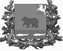 Администрация молчановского РАЙОНАТомской областиПостановление30.12.2016                                                                                                                                    № 678с. МолчановоАдминистрация молчановского РАЙОНАТомской областиПостановление30.12.2016                                                                                                                                    № 678с. МолчановоОб утверждении муниципальной программы «Развитие образования и воспитания в Молчановском районе на 2017-2022 годы» (в ред. от 16.11.2017 №777)Приложение № 1 к постановлению Администрации Молчановского района от 30.12.2016  №678 (в ред. пост. от 16.11.2017 №777)Наименование муниципальной  программыМуниципальная программа «Развитие образования и воспитания в Молчановском районе 2017-2022 годы» (далее – муниципальная  программа)Муниципальная программа «Развитие образования и воспитания в Молчановском районе 2017-2022 годы» (далее – муниципальная  программа)Муниципальная программа «Развитие образования и воспитания в Молчановском районе 2017-2022 годы» (далее – муниципальная  программа)Муниципальная программа «Развитие образования и воспитания в Молчановском районе 2017-2022 годы» (далее – муниципальная  программа)Муниципальная программа «Развитие образования и воспитания в Молчановском районе 2017-2022 годы» (далее – муниципальная  программа)Муниципальная программа «Развитие образования и воспитания в Молчановском районе 2017-2022 годы» (далее – муниципальная  программа)Муниципальная программа «Развитие образования и воспитания в Молчановском районе 2017-2022 годы» (далее – муниципальная  программа)Муниципальная программа «Развитие образования и воспитания в Молчановском районе 2017-2022 годы» (далее – муниципальная  программа)Ответственный исполнитель муниципальной программыМуниципальное казенное учреждение «Управление образования Администрации Молчановского района Томской области»Муниципальное казенное учреждение «Управление образования Администрации Молчановского района Томской области»Муниципальное казенное учреждение «Управление образования Администрации Молчановского района Томской области»Муниципальное казенное учреждение «Управление образования Администрации Молчановского района Томской области»Муниципальное казенное учреждение «Управление образования Администрации Молчановского района Томской области»Муниципальное казенное учреждение «Управление образования Администрации Молчановского района Томской области»Муниципальное казенное учреждение «Управление образования Администрации Молчановского района Томской области»Муниципальное казенное учреждение «Управление образования Администрации Молчановского района Томской области»Соисполнители муниципальной программыОтсутствуют Отсутствуют Отсутствуют Отсутствуют Отсутствуют Отсутствуют Отсутствуют Отсутствуют Участники муниципальной программыМуниципальное казенное учреждение «Управление образования Администрации Молчановского района Томской области» Муниципальные образовательные учреждения Молчановского района Муниципальное казенное учреждение «Управление образования Администрации Молчановского района Томской области» Муниципальные образовательные учреждения Молчановского района Муниципальное казенное учреждение «Управление образования Администрации Молчановского района Томской области» Муниципальные образовательные учреждения Молчановского района Муниципальное казенное учреждение «Управление образования Администрации Молчановского района Томской области» Муниципальные образовательные учреждения Молчановского района Муниципальное казенное учреждение «Управление образования Администрации Молчановского района Томской области» Муниципальные образовательные учреждения Молчановского района Муниципальное казенное учреждение «Управление образования Администрации Молчановского района Томской области» Муниципальные образовательные учреждения Молчановского района Муниципальное казенное учреждение «Управление образования Администрации Молчановского района Томской области» Муниципальные образовательные учреждения Молчановского района Муниципальное казенное учреждение «Управление образования Администрации Молчановского района Томской области» Муниципальные образовательные учреждения Молчановского района Цель социально-экономического развития Молчановского района, на реализацию которой направлена муниципальная программаПовышение уровня и качества жизни населения Повышение уровня и качества жизни населения Повышение уровня и качества жизни населения Повышение уровня и качества жизни населения Повышение уровня и качества жизни населения Повышение уровня и качества жизни населения Повышение уровня и качества жизни населения Повышение уровня и качества жизни населения Цель муниципальной программыПовышение качества и доступности образования в Молчановском районеПовышение качества и доступности образования в Молчановском районеПовышение качества и доступности образования в Молчановском районеПовышение качества и доступности образования в Молчановском районеПовышение качества и доступности образования в Молчановском районеПовышение качества и доступности образования в Молчановском районеПовышение качества и доступности образования в Молчановском районеПовышение качества и доступности образования в Молчановском районеПоказатели цели муниципальной программы и их значения (с детализацией по годам реализации)Показатели цели2016 год2017 год2018 год2019 год2020 год2021 год2022 годПоказатели цели муниципальной программы и их значения (с детализацией по годам реализации)Доля детей в возрасте от одного года до шести лет, состоящих на учете для определения в муниципальные дошкольные образовательные учреждения, в общей численности детей в возрасте от одного года до шести лет, %5,45,45,45,45,45,45,4Доля выпускников муниципальных общеобразовательных учреждений, сдавших единый государственный экзамен по русскому языку и математике, в общей численности выпускников муниципальных общеобразовательных учреждений, сдававших единый государственный экзамен по данным предметам, %97,8989898989898Задачи муниципальной программыЗадача 1. Доступное качественное дошкольное, начальное общее, основное общее, среднее общее образование и дополнительное образование детейЗадача 1. Доступное качественное дошкольное, начальное общее, основное общее, среднее общее образование и дополнительное образование детейЗадача 1. Доступное качественное дошкольное, начальное общее, основное общее, среднее общее образование и дополнительное образование детейЗадача 1. Доступное качественное дошкольное, начальное общее, основное общее, среднее общее образование и дополнительное образование детейЗадача 1. Доступное качественное дошкольное, начальное общее, основное общее, среднее общее образование и дополнительное образование детейЗадача 1. Доступное качественное дошкольное, начальное общее, основное общее, среднее общее образование и дополнительное образование детейЗадача 1. Доступное качественное дошкольное, начальное общее, основное общее, среднее общее образование и дополнительное образование детейЗадача 1. Доступное качественное дошкольное, начальное общее, основное общее, среднее общее образование и дополнительное образование детейЗадачи муниципальной программыЗадача 2.  Создание условий для эффективного функционирования сети учреждений образованияЗадача 2.  Создание условий для эффективного функционирования сети учреждений образованияЗадача 2.  Создание условий для эффективного функционирования сети учреждений образованияЗадача 2.  Создание условий для эффективного функционирования сети учреждений образованияЗадача 2.  Создание условий для эффективного функционирования сети учреждений образованияЗадача 2.  Создание условий для эффективного функционирования сети учреждений образованияЗадача 2.  Создание условий для эффективного функционирования сети учреждений образованияЗадача 2.  Создание условий для эффективного функционирования сети учреждений образованияЗадачи муниципальной программыЗадача 3. Развитие инфраструктуры дошкольного, общего и дополнительного образования в Молчановском районеЗадача 3. Развитие инфраструктуры дошкольного, общего и дополнительного образования в Молчановском районеЗадача 3. Развитие инфраструктуры дошкольного, общего и дополнительного образования в Молчановском районеЗадача 3. Развитие инфраструктуры дошкольного, общего и дополнительного образования в Молчановском районеЗадача 3. Развитие инфраструктуры дошкольного, общего и дополнительного образования в Молчановском районеЗадача 3. Развитие инфраструктуры дошкольного, общего и дополнительного образования в Молчановском районеЗадача 3. Развитие инфраструктуры дошкольного, общего и дополнительного образования в Молчановском районеЗадача 3. Развитие инфраструктуры дошкольного, общего и дополнительного образования в Молчановском районеЗадачи муниципальной программыЗадача 4. Обновление и развитие кадрового потенциала сферы образованияЗадача 4. Обновление и развитие кадрового потенциала сферы образованияЗадача 4. Обновление и развитие кадрового потенциала сферы образованияЗадача 4. Обновление и развитие кадрового потенциала сферы образованияЗадача 4. Обновление и развитие кадрового потенциала сферы образованияЗадача 4. Обновление и развитие кадрового потенциала сферы образованияЗадача 4. Обновление и развитие кадрового потенциала сферы образованияЗадача 4. Обновление и развитие кадрового потенциала сферы образованияЗадачи муниципальной программыЗадача 5. Создание в образовательных учреждениях района универсальной безбарьерной среды, позволяющей обеспечить  полноценную интеграцию детей-инвалидовЗадача 5. Создание в образовательных учреждениях района универсальной безбарьерной среды, позволяющей обеспечить  полноценную интеграцию детей-инвалидовЗадача 5. Создание в образовательных учреждениях района универсальной безбарьерной среды, позволяющей обеспечить  полноценную интеграцию детей-инвалидовЗадача 5. Создание в образовательных учреждениях района универсальной безбарьерной среды, позволяющей обеспечить  полноценную интеграцию детей-инвалидовЗадача 5. Создание в образовательных учреждениях района универсальной безбарьерной среды, позволяющей обеспечить  полноценную интеграцию детей-инвалидовЗадача 5. Создание в образовательных учреждениях района универсальной безбарьерной среды, позволяющей обеспечить  полноценную интеграцию детей-инвалидовЗадача 5. Создание в образовательных учреждениях района универсальной безбарьерной среды, позволяющей обеспечить  полноценную интеграцию детей-инвалидовЗадача 5. Создание в образовательных учреждениях района универсальной безбарьерной среды, позволяющей обеспечить  полноценную интеграцию детей-инвалидовПоказатели задач муниципальной программы и их значения (с детализацией по годам реализации)Показатели задач2016 год2017 год2018 год2019 год2020 год2021 год2022 годПоказатели задач муниципальной программы и их значения (с детализацией по годам реализации)Показатель задачи 1.Количество воспитанников в дошкольных образовательных учреждениях, человек247250250250250250250Показатели задач муниципальной программы и их значения (с детализацией по годам реализации)Показатель задачи 1.Количество обучающихся в муниципальных общеобразовательных учреждениях, человек (с ГДО, УКП  при ОУ)1984210321722199221722672272Показатель задачи 1.Количество воспитанников, охваченных дополнительными образовательными программами, человек1400152215301530153015301530Показатель задачи 2. Доля бухгалтерских, статистических и экономических отчетов, сданных  в соответствии с установленными сроками, %100100100100100100100Показатель задачи 3.Соответствие образовательных учреждений современным стандартам материально-технического состояния, %404066,677,788,888,8100Показатель задачи 3.Уровень охвата детей дошкольным образованием в возрасте до трех лет, %55555555555555Показатель задачи 4.Доля педагогических работников с высшим образованием от общего числа педагогических работников, %7070,871,271,67272,573Показатель задачи 5.Доля инвалидов и других маломобильных групп населения, получивших беспрепятственный доступ к приоритетным объектам и услугам, в общем числе инвалидов и других маломобильных групп населения, %    100100100100100100100Подпрограммы муниципальной программыПодпрограмма 1 «Развитие дошкольного, общего и дополнительного образования в Молчановском районе» (приложение № 1 к муниципальной программе).Подпрограмма 2 «Организация и обеспечение эффективного функционирования сети учреждений образования» (приложение № 2 к муниципальной программе).Подпрограмма 3 «Развитие инфраструктуры системы образования Молчановского района» (приложение № 3 к муниципальной программе).Подпрограмма 4 «Укрепление кадрового потенциала муниципальных образовательных учреждений Молчановского района» (приложение № 4 к муниципальной программе).Подпрограмма 5 «Доступная среда» (приложение № 5 к муниципальной программе).Обеспечивающая подпрограмма (приложение № 6 к муниципальной программе).Подпрограмма 1 «Развитие дошкольного, общего и дополнительного образования в Молчановском районе» (приложение № 1 к муниципальной программе).Подпрограмма 2 «Организация и обеспечение эффективного функционирования сети учреждений образования» (приложение № 2 к муниципальной программе).Подпрограмма 3 «Развитие инфраструктуры системы образования Молчановского района» (приложение № 3 к муниципальной программе).Подпрограмма 4 «Укрепление кадрового потенциала муниципальных образовательных учреждений Молчановского района» (приложение № 4 к муниципальной программе).Подпрограмма 5 «Доступная среда» (приложение № 5 к муниципальной программе).Обеспечивающая подпрограмма (приложение № 6 к муниципальной программе).Подпрограмма 1 «Развитие дошкольного, общего и дополнительного образования в Молчановском районе» (приложение № 1 к муниципальной программе).Подпрограмма 2 «Организация и обеспечение эффективного функционирования сети учреждений образования» (приложение № 2 к муниципальной программе).Подпрограмма 3 «Развитие инфраструктуры системы образования Молчановского района» (приложение № 3 к муниципальной программе).Подпрограмма 4 «Укрепление кадрового потенциала муниципальных образовательных учреждений Молчановского района» (приложение № 4 к муниципальной программе).Подпрограмма 5 «Доступная среда» (приложение № 5 к муниципальной программе).Обеспечивающая подпрограмма (приложение № 6 к муниципальной программе).Подпрограмма 1 «Развитие дошкольного, общего и дополнительного образования в Молчановском районе» (приложение № 1 к муниципальной программе).Подпрограмма 2 «Организация и обеспечение эффективного функционирования сети учреждений образования» (приложение № 2 к муниципальной программе).Подпрограмма 3 «Развитие инфраструктуры системы образования Молчановского района» (приложение № 3 к муниципальной программе).Подпрограмма 4 «Укрепление кадрового потенциала муниципальных образовательных учреждений Молчановского района» (приложение № 4 к муниципальной программе).Подпрограмма 5 «Доступная среда» (приложение № 5 к муниципальной программе).Обеспечивающая подпрограмма (приложение № 6 к муниципальной программе).Подпрограмма 1 «Развитие дошкольного, общего и дополнительного образования в Молчановском районе» (приложение № 1 к муниципальной программе).Подпрограмма 2 «Организация и обеспечение эффективного функционирования сети учреждений образования» (приложение № 2 к муниципальной программе).Подпрограмма 3 «Развитие инфраструктуры системы образования Молчановского района» (приложение № 3 к муниципальной программе).Подпрограмма 4 «Укрепление кадрового потенциала муниципальных образовательных учреждений Молчановского района» (приложение № 4 к муниципальной программе).Подпрограмма 5 «Доступная среда» (приложение № 5 к муниципальной программе).Обеспечивающая подпрограмма (приложение № 6 к муниципальной программе).Подпрограмма 1 «Развитие дошкольного, общего и дополнительного образования в Молчановском районе» (приложение № 1 к муниципальной программе).Подпрограмма 2 «Организация и обеспечение эффективного функционирования сети учреждений образования» (приложение № 2 к муниципальной программе).Подпрограмма 3 «Развитие инфраструктуры системы образования Молчановского района» (приложение № 3 к муниципальной программе).Подпрограмма 4 «Укрепление кадрового потенциала муниципальных образовательных учреждений Молчановского района» (приложение № 4 к муниципальной программе).Подпрограмма 5 «Доступная среда» (приложение № 5 к муниципальной программе).Обеспечивающая подпрограмма (приложение № 6 к муниципальной программе).Подпрограмма 1 «Развитие дошкольного, общего и дополнительного образования в Молчановском районе» (приложение № 1 к муниципальной программе).Подпрограмма 2 «Организация и обеспечение эффективного функционирования сети учреждений образования» (приложение № 2 к муниципальной программе).Подпрограмма 3 «Развитие инфраструктуры системы образования Молчановского района» (приложение № 3 к муниципальной программе).Подпрограмма 4 «Укрепление кадрового потенциала муниципальных образовательных учреждений Молчановского района» (приложение № 4 к муниципальной программе).Подпрограмма 5 «Доступная среда» (приложение № 5 к муниципальной программе).Обеспечивающая подпрограмма (приложение № 6 к муниципальной программе).Подпрограмма 1 «Развитие дошкольного, общего и дополнительного образования в Молчановском районе» (приложение № 1 к муниципальной программе).Подпрограмма 2 «Организация и обеспечение эффективного функционирования сети учреждений образования» (приложение № 2 к муниципальной программе).Подпрограмма 3 «Развитие инфраструктуры системы образования Молчановского района» (приложение № 3 к муниципальной программе).Подпрограмма 4 «Укрепление кадрового потенциала муниципальных образовательных учреждений Молчановского района» (приложение № 4 к муниципальной программе).Подпрограмма 5 «Доступная среда» (приложение № 5 к муниципальной программе).Обеспечивающая подпрограмма (приложение № 6 к муниципальной программе).Ведомственные целевые программы, входящие в состав муниципальной программы (далее - ВЦП)ВЦП «Организация и обеспечение предоставления образовательных услуг по программам общего образования в муниципальных образовательных организациях Молчановского района для детей до 18 лет»ВЦП «Обеспечение деятельности подведомственных муниципальных учреждений муниципального казенного учреждения «Управление образования Администрации Молчановского района Томской области».ВЦП «Организация и обеспечение предоставления образовательных услуг по программам общего образования в муниципальных образовательных организациях Молчановского района для детей до 18 лет»ВЦП «Обеспечение деятельности подведомственных муниципальных учреждений муниципального казенного учреждения «Управление образования Администрации Молчановского района Томской области».ВЦП «Организация и обеспечение предоставления образовательных услуг по программам общего образования в муниципальных образовательных организациях Молчановского района для детей до 18 лет»ВЦП «Обеспечение деятельности подведомственных муниципальных учреждений муниципального казенного учреждения «Управление образования Администрации Молчановского района Томской области».ВЦП «Организация и обеспечение предоставления образовательных услуг по программам общего образования в муниципальных образовательных организациях Молчановского района для детей до 18 лет»ВЦП «Обеспечение деятельности подведомственных муниципальных учреждений муниципального казенного учреждения «Управление образования Администрации Молчановского района Томской области».ВЦП «Организация и обеспечение предоставления образовательных услуг по программам общего образования в муниципальных образовательных организациях Молчановского района для детей до 18 лет»ВЦП «Обеспечение деятельности подведомственных муниципальных учреждений муниципального казенного учреждения «Управление образования Администрации Молчановского района Томской области».ВЦП «Организация и обеспечение предоставления образовательных услуг по программам общего образования в муниципальных образовательных организациях Молчановского района для детей до 18 лет»ВЦП «Обеспечение деятельности подведомственных муниципальных учреждений муниципального казенного учреждения «Управление образования Администрации Молчановского района Томской области».ВЦП «Организация и обеспечение предоставления образовательных услуг по программам общего образования в муниципальных образовательных организациях Молчановского района для детей до 18 лет»ВЦП «Обеспечение деятельности подведомственных муниципальных учреждений муниципального казенного учреждения «Управление образования Администрации Молчановского района Томской области».ВЦП «Организация и обеспечение предоставления образовательных услуг по программам общего образования в муниципальных образовательных организациях Молчановского района для детей до 18 лет»ВЦП «Обеспечение деятельности подведомственных муниципальных учреждений муниципального казенного учреждения «Управление образования Администрации Молчановского района Томской области».Сроки реализации муниципальной программы2017 - 2022 годы2017 - 2022 годы2017 - 2022 годы2017 - 2022 годы2017 - 2022 годы2017 - 2022 годы2017 - 2022 годы2017 - 2022 годыОбъем и источники финансирования муниципальной программы (с детализацией по годам реализации, тыс. рублей)ИсточникиВсего2017 год2018 год2019 год2020 год2021 год2022 годфедеральный бюджет (по согласованию)3 909,63 909,60,00,00,00,00,0областной бюджет (по согласованию)1 143 745,9217 290,9185 291,0185 291,0185 291,0185 291,0185 291,0бюджет муниципального образования «Молчановский район»334 289,453 469,650 110,257 677,457 677,457 677,457 677,4внебюджетные источники (по согласованию)0,00,00,00,00,00,00,0всего по источникам1 481 944,9274 670,1235 401,2242 968,4242 968,4242 968,4242 968,4.Количество общеобразовательных учреждений, в т.ч. по ступеням общего образования2014 год2015 год2016 годВсего  ОУ999ОУ начального общего образования000ОУ основного общего образования111ОУ среднего (полного) общего образования888Учебно-консультационные пункты (далее – УКП) (структурное подразделение средних общеобразовательных школ)222Количество обучающихся всего, в т.ч. по ступеням общего образования2012 -2013 учебный год2013-2014 учебный год2014-2015 учебныйгод2015-2016 учебныйгодВсего1561159015891684Начальное общее образование628651667749Основное общее образование702705669706Среднее общее образование173172193171Учебно-консультационные пункты58626058Количество педагогов2013 год2014 год2015 годвсего158158158Имеют высшую квалификационную категорию18,3%20,15%24%Имеют первую квалификационную категорию47,5%48%50%Имеют вторую квалификационную категорию14,6%8,9%1,8%Соответствуют занимаемой должности5,6%16,3%22,15%Итого86%93,35%97,95%N ппНаименование показателяЕдиница измеренияПериодичность сбора данныхВременные характеристики показателяАлгоритм формирования (формула) расчета показателяМетод сбора информацииОтветственный за сбор данных по показателюПоказатели цели муниципальной программыПоказатели цели муниципальной программыПоказатели цели муниципальной программыПоказатели цели муниципальной программыПоказатели цели муниципальной программыПоказатели цели муниципальной программыПоказатели цели муниципальной программыПоказатели цели муниципальной программы1Доля детей в возрасте от одного года до шести лет, состоящих на учете для определения в муниципальные дошкольные образовательные учреждения, в общей численности детей в возрасте от одного года до шести лет%1 раз в годУчебный годДдет=(К1/К2)х100%, где: Ддет - доля детей в возрасте от одного года до шести лет, состоящих на учете для определения в муниципальные дошкольные образовательные учреждения; К1 – количество детей в возрасте от одного года до шести лет, состоящих на учете для определения в муниципальные дошкольные образовательные учреждения; К2 – общее количество детей в возрасте от одного года до шести  летведомственная статистикаМКУ «Управление образования Администрации Молчановского района Томской области» 2Доля выпускников муниципальных общеобразовательных учреждений, сдавших единый государственный экзамен по русскому языку и математике, в общей численности выпускников муниципальных общеобразовательных учреждений, сдававших единый государственный экзамен по данным предметам%1 раз в годучебный годДегэ = (К1 / К2) x 100%, где: Дегэ - доля выпускников муниципальных общеобразовательных организаций, сдавших ЕГЭ; К1 - количество выпускников, сдавших ЕГЭ по двум обязательным предметам (математике или русскому языку); К2 - количество выпускников, участвовавших в ЕГЭ по двум обязательным предметамведомственная статистикаМКУ «Управление образования Администрации Молчановского района Томской области»Показатели задач муниципальной программыПоказатели задач муниципальной программыПоказатели задач муниципальной программыПоказатели задач муниципальной программыПоказатели задач муниципальной программыПоказатели задач муниципальной программыПоказатели задач муниципальной программыПоказатели задач муниципальной программы1Показатель задачи 1.Количество воспитанников в дошкольных образовательных учрежденияхчеловек1 раз в годУчебный годК=К1+К2+…, где К - Количество воспитанников в дошкольных общеобразовательных учреждениях; К1, К2… - количество воспитанников в каждом дошкольном образовательном учрежденииведомственная статистикаМКУ «Управление образования Администрации Молчановского района Томской области»2Показатель задачи 1. Количество обучающихся в муниципальных общеобразовательных учрежденияхчеловек1 раз в годУчебный годК=К1+К2+…, где К - Количество обучающихся в муниципальных общеобразовательных учреждениях; К1, К2… - количество обучающихся в каждом общеобразовательном учрежденииведомственная статистикаМКУ «Управление образования Администрации Молчановского района Томской области»3Показатель задачи 1. Количество воспитанников, охваченных дополнительными образовательными программамичеловек1 раз в годУчебный годКдоп=Кддт+Кспорт, где Кдоп - Количество воспитанников, охваченных дополнительными образовательными программами; Кддт – количество воспитанников, обучающихся в МБОУ ДО «Дом детского творчества» с. Молчанова: Кспорт – количество воспитанников, обучающихся в МАОУ ДО «Молчановская детско – юношеская спортивная школа»ведомственная статистика МКУ «Управление образования Администрации Молчановского района Томской области»4Показатель задачи 2. Доля бухгалтерских, статистических и экономических отчетов, сданных  в соответствии с установленными сроками%1 раз в годКалендарный годДотч=(Д1/Д2)х100%, где Дотч - Доля бухгалтерских, статистических и экономических отчетов, сданных  в соответствии с установленными сроками; Д1 – количество бухгалтерских, статистических и экономических отчетов, сданных в установленные сроки  Д2 – общее количество бухгалтерских, статистических и экономических отчетов, необходимых к сдачеведомственная статистика МКУ «Управление образования Администрации Молчановского района Томской области» 5Показатель задачи 3. Соответствие образовательных учреждений современным стандартам материально-технического состояния%1 раз в годкалендарный годС=(С1/С2)х100%, где С – доля образовательных учреждений, соответствующих современным стандартам материально – технического состояния; С1 – количество образовательных учреждений, соответствующих современным стандартам материально – технического состояния; С2 – общее количество образовательных учрежденийведомственная статистикаМКУ «Управление образования Администрации Молчановского района Томской области» 6Показатель задачи 3. Уровень охвата детей дошкольным образованием в возрасте до трех лет%1 раз в годУчебный годУдошк=(У1/У2)х100%, где Удошк - уровень охвата детей дошкольным образованием в возрасте до трех лет; У1 – количество детей в возрасте до трех лет, охваченных дошкольным образованием; У2 – общее количество детей в возрасте до трех летведомственная статистикаМКУ «Управление образования Администрации Молчановского района Томской области» 7Показатель задачи 4. Доля педагогических работников с высшим образованием от общего числа педагогических работников %1 раз в годКалендарный годДпед=(Д1/Д2)х100%, где Дпед - доля педагогических работников с высшим образованием от общего числа педагогических работников; Д1 – количество педагогических работников с высшим образованием; Д2- общее число педагогических работников в образовательных учреждениях ведомственная статистикаМКУ «Управление образования Администрации Молчановского района Томской области» 8Показатель задачи 5.Доля детей-инвалидов, которым созданы условия для получения качественного начального общего, основного общего, среднего общего образования, в общей численности детей-инвалидов школьного возраста  %1 раз в годКалендарный годДди = (К1 / К2) x 100%, где: Дди - доля детей-инвалидов которым созданы условия для получения качественного начального общего, основного общего, среднего общего образования, в общей численности детей-инвалидов школьного возраста; К1 - количество детей-инвалидов которым созданы условия для получения качественного начального общего, основного общего, среднего общего образования, в общей численности детей-инвалидов школьного возраста; К2 - общее количество детей-инвалидов школьного возраставедомственная статистикаМКУ «Управление образования Администрации Молчановского района Томской области» NппНаименование задачи муниципальной программы, подпрограммыСрок реализацииОбъем финансирования (тыс. руб.)В том числе за счет средств:В том числе за счет средств:В том числе за счет средств:В том числе за счет средств:В том числе за счет средств:Участник мероприятия NппНаименование задачи муниципальной программы, подпрограммыСрок реализацииОбъем финансирования (тыс. руб.)федерального бюджета (по согласованию)областного бюджета (по согласованию)бюджета муниципального образования «Молчановский район»бюджетов сельских поселений (по согласованию)внебюджетных источников (по согласованию)Участник мероприятия 123456789101Задача 1. Доступное качественное дошкольное, начальное общее, основное общее, среднее общее образование и дополнительное образование детейЗадача 1. Доступное качественное дошкольное, начальное общее, основное общее, среднее общее образование и дополнительное образование детейЗадача 1. Доступное качественное дошкольное, начальное общее, основное общее, среднее общее образование и дополнительное образование детейЗадача 1. Доступное качественное дошкольное, начальное общее, основное общее, среднее общее образование и дополнительное образование детейЗадача 1. Доступное качественное дошкольное, начальное общее, основное общее, среднее общее образование и дополнительное образование детейЗадача 1. Доступное качественное дошкольное, начальное общее, основное общее, среднее общее образование и дополнительное образование детейЗадача 1. Доступное качественное дошкольное, начальное общее, основное общее, среднее общее образование и дополнительное образование детейЗадача 1. Доступное качественное дошкольное, начальное общее, основное общее, среднее общее образование и дополнительное образование детейЗадача 1. Доступное качественное дошкольное, начальное общее, основное общее, среднее общее образование и дополнительное образование детей1.1Подпрограмма 1 «Развитие дошкольного, общего и дополнительного образования в Молчановском районе»всего1 415 070,40,01 142 070,3273 000,10,00,0Муниципальное казенное учреждение «Управление образования Администрации Молчановского района Томской области»1.1Подпрограмма 1 «Развитие дошкольного, общего и дополнительного образования в Молчановском районе»2017 год257 798,40,0215 615,342 183,10,00,0Муниципальное казенное учреждение «Управление образования Администрации Молчановского района Томской области»1.1Подпрограмма 1 «Развитие дошкольного, общего и дополнительного образования в Молчановском районе»2018 год227 403,60,0185 291,042 112,60,00,0Муниципальное казенное учреждение «Управление образования Администрации Молчановского района Томской области»1.1Подпрограмма 1 «Развитие дошкольного, общего и дополнительного образования в Молчановском районе»2019 год232 467,10,0185 291,047 176,10,00,0Муниципальное казенное учреждение «Управление образования Администрации Молчановского района Томской области»1.1Подпрограмма 1 «Развитие дошкольного, общего и дополнительного образования в Молчановском районе»2020 год232 467,10,0185 291,047 176,10,00,0Муниципальное казенное учреждение «Управление образования Администрации Молчановского района Томской области»1.1Подпрограмма 1 «Развитие дошкольного, общего и дополнительного образования в Молчановском районе»2021 год232 467,10,0185 291,047 176,10,00,0Муниципальное казенное учреждение «Управление образования Администрации Молчановского района Томской области»1.1Подпрограмма 1 «Развитие дошкольного, общего и дополнительного образования в Молчановском районе»2022 год232 467,10,0185 291,047 176,10,00,0Муниципальное казенное учреждение «Управление образования Администрации Молчановского района Томской области»2Задача 2. Создание условий для эффективного функционирования сети учреждений образованияЗадача 2. Создание условий для эффективного функционирования сети учреждений образованияЗадача 2. Создание условий для эффективного функционирования сети учреждений образованияЗадача 2. Создание условий для эффективного функционирования сети учреждений образованияЗадача 2. Создание условий для эффективного функционирования сети учреждений образованияЗадача 2. Создание условий для эффективного функционирования сети учреждений образованияЗадача 2. Создание условий для эффективного функционирования сети учреждений образованияЗадача 2. Создание условий для эффективного функционирования сети учреждений образованияЗадача 2. Создание условий для эффективного функционирования сети учреждений образования2.1Подпрограмма 2 «Организация и обеспечение эффективного функционирования сети учреждений образования»всего7 398,00,00,07 398,00,00,0Муниципальное казенное учреждение «Управление образования Администрации Молчановского района Томской области»2.1Подпрограмма 2 «Организация и обеспечение эффективного функционирования сети учреждений образования»2017 год1 233,00,00,01 233,00,00,0Муниципальное казенное учреждение «Управление образования Администрации Молчановского района Томской области»2.1Подпрограмма 2 «Организация и обеспечение эффективного функционирования сети учреждений образования»2018 год1 233,00,00,01 233,00,00,0Муниципальное казенное учреждение «Управление образования Администрации Молчановского района Томской области»2.1Подпрограмма 2 «Организация и обеспечение эффективного функционирования сети учреждений образования»2019 год1 233,00,00,01 233,00,00,0Муниципальное казенное учреждение «Управление образования Администрации Молчановского района Томской области»2.1Подпрограмма 2 «Организация и обеспечение эффективного функционирования сети учреждений образования»2020 год 1 233,00,00,01 233,0,00,0Муниципальное казенное учреждение «Управление образования Администрации Молчановского района Томской области»2.1Подпрограмма 2 «Организация и обеспечение эффективного функционирования сети учреждений образования»2021 год1 233,00,00,01 233,00,00,0Муниципальное казенное учреждение «Управление образования Администрации Молчановского района Томской области»2.1Подпрограмма 2 «Организация и обеспечение эффективного функционирования сети учреждений образования»2022 год1 233,00,00,01 233,00,00,0Муниципальное казенное учреждение «Управление образования Администрации Молчановского района Томской области»3Задача 3. Развитие инфраструктуры дошкольного, общего и дополнительного образования в Молчановском районеЗадача 3. Развитие инфраструктуры дошкольного, общего и дополнительного образования в Молчановском районеЗадача 3. Развитие инфраструктуры дошкольного, общего и дополнительного образования в Молчановском районеЗадача 3. Развитие инфраструктуры дошкольного, общего и дополнительного образования в Молчановском районеЗадача 3. Развитие инфраструктуры дошкольного, общего и дополнительного образования в Молчановском районеЗадача 3. Развитие инфраструктуры дошкольного, общего и дополнительного образования в Молчановском районеЗадача 3. Развитие инфраструктуры дошкольного, общего и дополнительного образования в Молчановском районеЗадача 3. Развитие инфраструктуры дошкольного, общего и дополнительного образования в Молчановском районеЗадача 3. Развитие инфраструктуры дошкольного, общего и дополнительного образования в Молчановском районе3.1Подпрограмма 3 «Развитие инфраструктуры системы образования Молчановского района»всего14 691,63 909,61 675,69 106,40,00,0Муниципальное казенное учреждение «Управление образования Администрации Молчановского района Томской области»3.1Подпрограмма 3 «Развитие инфраструктуры системы образования Молчановского района»2017 год8 691,63 909,61 675,63 106,40,00,0Муниципальное казенное учреждение «Управление образования Администрации Молчановского района Томской области»3.1Подпрограмма 3 «Развитие инфраструктуры системы образования Молчановского района»2018 год0,00,00,00,00,00,0Муниципальное казенное учреждение «Управление образования Администрации Молчановского района Томской области»3.1Подпрограмма 3 «Развитие инфраструктуры системы образования Молчановского района»2019 год1 500,00,00,01 500,00,00,0Муниципальное казенное учреждение «Управление образования Администрации Молчановского района Томской области»3.1Подпрограмма 3 «Развитие инфраструктуры системы образования Молчановского района»2020 год1 500,00,00,01 500,00,00,0Муниципальное казенное учреждение «Управление образования Администрации Молчановского района Томской области»3.1Подпрограмма 3 «Развитие инфраструктуры системы образования Молчановского района»2021 год1 500,00,00,01 500,00,00,0Муниципальное казенное учреждение «Управление образования Администрации Молчановского района Томской области»3.1Подпрограмма 3 «Развитие инфраструктуры системы образования Молчановского района»2022 год1 500,00,00,01 500,00,00,0Муниципальное казенное учреждение «Управление образования Администрации Молчановского района Томской области»4Задача 4. Обновление и развитие кадрового потенциала сферы образованияЗадача 4. Обновление и развитие кадрового потенциала сферы образованияЗадача 4. Обновление и развитие кадрового потенциала сферы образованияЗадача 4. Обновление и развитие кадрового потенциала сферы образованияЗадача 4. Обновление и развитие кадрового потенциала сферы образованияЗадача 4. Обновление и развитие кадрового потенциала сферы образованияЗадача 4. Обновление и развитие кадрового потенциала сферы образованияЗадача 4. Обновление и развитие кадрового потенциала сферы образованияЗадача 4. Обновление и развитие кадрового потенциала сферы образования4.1Подпрограмма 4 «Укрепление кадрового потенциала муниципальных образовательных учреждений Молчановского района»всего0,00,00,00,00,00,0Муниципальное казенное учреждение «Управление образования Администрации Молчановского района Томской области»4.1Подпрограмма 4 «Укрепление кадрового потенциала муниципальных образовательных учреждений Молчановского района»2017 год0,00,00,00,00,00,0Муниципальное казенное учреждение «Управление образования Администрации Молчановского района Томской области»4.1Подпрограмма 4 «Укрепление кадрового потенциала муниципальных образовательных учреждений Молчановского района»2018 год0,00,00,00,00,00,0Муниципальное казенное учреждение «Управление образования Администрации Молчановского района Томской области»4.1Подпрограмма 4 «Укрепление кадрового потенциала муниципальных образовательных учреждений Молчановского района»2019 год0,00,00,00,00,00,0Муниципальное казенное учреждение «Управление образования Администрации Молчановского района Томской области»4.1Подпрограмма 4 «Укрепление кадрового потенциала муниципальных образовательных учреждений Молчановского района»2020 год0,00,00,00,00,00,0Муниципальное казенное учреждение «Управление образования Администрации Молчановского района Томской области»4.1Подпрограмма 4 «Укрепление кадрового потенциала муниципальных образовательных учреждений Молчановского района»2021 год0,00,00,00,00,00,0Муниципальное казенное учреждение «Управление образования Администрации Молчановского района Томской области»4.1Подпрограмма 4 «Укрепление кадрового потенциала муниципальных образовательных учреждений Молчановского района»2022 год0,00,00,00,00,00,0Муниципальное казенное учреждение «Управление образования Администрации Молчановского района Томской области»5Задача 5. Создание в образовательных учреждениях района универсальной безбарьерной среды, позволяющей обеспечить полноценную интеграцию детей-инвалидов.Задача 5. Создание в образовательных учреждениях района универсальной безбарьерной среды, позволяющей обеспечить полноценную интеграцию детей-инвалидов.Задача 5. Создание в образовательных учреждениях района универсальной безбарьерной среды, позволяющей обеспечить полноценную интеграцию детей-инвалидов.Задача 5. Создание в образовательных учреждениях района универсальной безбарьерной среды, позволяющей обеспечить полноценную интеграцию детей-инвалидов.Задача 5. Создание в образовательных учреждениях района универсальной безбарьерной среды, позволяющей обеспечить полноценную интеграцию детей-инвалидов.Задача 5. Создание в образовательных учреждениях района универсальной безбарьерной среды, позволяющей обеспечить полноценную интеграцию детей-инвалидов.Задача 5. Создание в образовательных учреждениях района универсальной безбарьерной среды, позволяющей обеспечить полноценную интеграцию детей-инвалидов.Задача 5. Создание в образовательных учреждениях района универсальной безбарьерной среды, позволяющей обеспечить полноценную интеграцию детей-инвалидов.Задача 5. Создание в образовательных учреждениях района универсальной безбарьерной среды, позволяющей обеспечить полноценную интеграцию детей-инвалидов.5.1Подпрограмма 5. «Доступная среда»всего0,00,00,00,00,00,0Муниципальное казенное учреждение «Управление образования Администрации Молчановского района Томской области»5.1Подпрограмма 5. «Доступная среда»2017 год0,00,00,00,00,00,0Муниципальное казенное учреждение «Управление образования Администрации Молчановского района Томской области»5.1Подпрограмма 5. «Доступная среда»2018 год0,00,00,00,00,00,0Муниципальное казенное учреждение «Управление образования Администрации Молчановского района Томской области»5.1Подпрограмма 5. «Доступная среда»2019 год0,00,00,00,00,00,0Муниципальное казенное учреждение «Управление образования Администрации Молчановского района Томской области»5.1Подпрограмма 5. «Доступная среда»2020 год0,00,00,00,00,00,0Муниципальное казенное учреждение «Управление образования Администрации Молчановского района Томской области»5.1Подпрограмма 5. «Доступная среда»2021 год0,00,00,00,00,00,0Муниципальное казенное учреждение «Управление образования Администрации Молчановского района Томской области»5.1Подпрограмма 5. «Доступная среда»2022 год0,00,00,00,00,00,0Муниципальное казенное учреждение «Управление образования Администрации Молчановского района Томской области»6 «Обеспечивающая подпрограмма»всего50 949,90,00,050 949,90,00,0Муниципальное казенное учреждение «Управление образования Администрации Молчановского района Томской области»6 «Обеспечивающая подпрограмма»2017 год6 947,10,00,06 947,10,00,0Муниципальное казенное учреждение «Управление образования Администрации Молчановского района Томской области»6 «Обеспечивающая подпрограмма»2018 год7 997,60,00,07 997,60,00,0Муниципальное казенное учреждение «Управление образования Администрации Молчановского района Томской области»6 «Обеспечивающая подпрограмма»2019 год9 001,30,00,09 001,30,00,0Муниципальное казенное учреждение «Управление образования Администрации Молчановского района Томской области»6 «Обеспечивающая подпрограмма»2020 год9 001,30,00,09 001,30,00,0Муниципальное казенное учреждение «Управление образования Администрации Молчановского района Томской области»6 «Обеспечивающая подпрограмма»2021 год9 001,30,00,09 001,30,00,0Муниципальное казенное учреждение «Управление образования Администрации Молчановского района Томской области»6 «Обеспечивающая подпрограмма»2022 год9 001,30,00,09 001,30,00,0Муниципальное казенное учреждение «Управление образования Администрации Молчановского района Томской области»7Итого по муниципальной программевсего1 481 944,93 909,61 143 745,9334 289,40,00,07Итого по муниципальной программе2017 год274 670,13 909,6217 290,953 469,60,00,07Итого по муниципальной программе2018 год235 401,20,0185 291,050 110,20,00,07Итого по муниципальной программе2019 год242 968,40,0185 291,057 677,40,00,07Итого по муниципальной программе2020 год242 968,40,0185 291,057 677,40,00,07Итого по муниципальной программе2021 год242 968,40,0185 291,057 677,40,00,07Итого по муниципальной программе2022 год242 968,40,0185 291,057 677,40,00,0 Приложение № 1к муниципальной программе «Развитие образования и воспитания в Молчановском районе на 2017-2022 годы»Наименование подпрограммыПодпрограмма 1 «Развитие дошкольного, общего и дополнительного образования в Молчановском районе» (далее - подпрограмма)Подпрограмма 1 «Развитие дошкольного, общего и дополнительного образования в Молчановском районе» (далее - подпрограмма)Подпрограмма 1 «Развитие дошкольного, общего и дополнительного образования в Молчановском районе» (далее - подпрограмма)Подпрограмма 1 «Развитие дошкольного, общего и дополнительного образования в Молчановском районе» (далее - подпрограмма)Подпрограмма 1 «Развитие дошкольного, общего и дополнительного образования в Молчановском районе» (далее - подпрограмма)Подпрограмма 1 «Развитие дошкольного, общего и дополнительного образования в Молчановском районе» (далее - подпрограмма)Подпрограмма 1 «Развитие дошкольного, общего и дополнительного образования в Молчановском районе» (далее - подпрограмма)Подпрограмма 1 «Развитие дошкольного, общего и дополнительного образования в Молчановском районе» (далее - подпрограмма)Подпрограмма 1 «Развитие дошкольного, общего и дополнительного образования в Молчановском районе» (далее - подпрограмма)Подпрограмма 1 «Развитие дошкольного, общего и дополнительного образования в Молчановском районе» (далее - подпрограмма)Подпрограмма 1 «Развитие дошкольного, общего и дополнительного образования в Молчановском районе» (далее - подпрограмма)Подпрограмма 1 «Развитие дошкольного, общего и дополнительного образования в Молчановском районе» (далее - подпрограмма)Подпрограмма 1 «Развитие дошкольного, общего и дополнительного образования в Молчановском районе» (далее - подпрограмма)Подпрограмма 1 «Развитие дошкольного, общего и дополнительного образования в Молчановском районе» (далее - подпрограмма)Подпрограмма 1 «Развитие дошкольного, общего и дополнительного образования в Молчановском районе» (далее - подпрограмма)Подпрограмма 1 «Развитие дошкольного, общего и дополнительного образования в Молчановском районе» (далее - подпрограмма)Соисполнители муниципальной подпрограммы (ответственный за подпрограмму)Муниципальное казенное учреждение «Управление образования Администрации Молчановского района Томской области»Муниципальное казенное учреждение «Управление образования Администрации Молчановского района Томской области»Муниципальное казенное учреждение «Управление образования Администрации Молчановского района Томской области»Муниципальное казенное учреждение «Управление образования Администрации Молчановского района Томской области»Муниципальное казенное учреждение «Управление образования Администрации Молчановского района Томской области»Муниципальное казенное учреждение «Управление образования Администрации Молчановского района Томской области»Муниципальное казенное учреждение «Управление образования Администрации Молчановского района Томской области»Муниципальное казенное учреждение «Управление образования Администрации Молчановского района Томской области»Муниципальное казенное учреждение «Управление образования Администрации Молчановского района Томской области»Муниципальное казенное учреждение «Управление образования Администрации Молчановского района Томской области»Муниципальное казенное учреждение «Управление образования Администрации Молчановского района Томской области»Муниципальное казенное учреждение «Управление образования Администрации Молчановского района Томской области»Муниципальное казенное учреждение «Управление образования Администрации Молчановского района Томской области»Муниципальное казенное учреждение «Управление образования Администрации Молчановского района Томской области»Муниципальное казенное учреждение «Управление образования Администрации Молчановского района Томской области»Муниципальное казенное учреждение «Управление образования Администрации Молчановского района Томской области»Участники подпрограммыМуниципальное казенное учреждение «Управление образования Администрации Молчановского района Томской области» муниципальные образовательные учреждения Молчановского районаМуниципальное казенное учреждение «Управление образования Администрации Молчановского района Томской области» муниципальные образовательные учреждения Молчановского районаМуниципальное казенное учреждение «Управление образования Администрации Молчановского района Томской области» муниципальные образовательные учреждения Молчановского районаМуниципальное казенное учреждение «Управление образования Администрации Молчановского района Томской области» муниципальные образовательные учреждения Молчановского районаМуниципальное казенное учреждение «Управление образования Администрации Молчановского района Томской области» муниципальные образовательные учреждения Молчановского районаМуниципальное казенное учреждение «Управление образования Администрации Молчановского района Томской области» муниципальные образовательные учреждения Молчановского районаМуниципальное казенное учреждение «Управление образования Администрации Молчановского района Томской области» муниципальные образовательные учреждения Молчановского районаМуниципальное казенное учреждение «Управление образования Администрации Молчановского района Томской области» муниципальные образовательные учреждения Молчановского районаМуниципальное казенное учреждение «Управление образования Администрации Молчановского района Томской области» муниципальные образовательные учреждения Молчановского районаМуниципальное казенное учреждение «Управление образования Администрации Молчановского района Томской области» муниципальные образовательные учреждения Молчановского районаМуниципальное казенное учреждение «Управление образования Администрации Молчановского района Томской области» муниципальные образовательные учреждения Молчановского районаМуниципальное казенное учреждение «Управление образования Администрации Молчановского района Томской области» муниципальные образовательные учреждения Молчановского районаМуниципальное казенное учреждение «Управление образования Администрации Молчановского района Томской области» муниципальные образовательные учреждения Молчановского районаМуниципальное казенное учреждение «Управление образования Администрации Молчановского района Томской области» муниципальные образовательные учреждения Молчановского районаМуниципальное казенное учреждение «Управление образования Администрации Молчановского района Томской области» муниципальные образовательные учреждения Молчановского районаМуниципальное казенное учреждение «Управление образования Администрации Молчановского района Томской области» муниципальные образовательные учреждения Молчановского районаЦель подпрограммыДоступное качественное дошкольное, начальное общее, основное общее, среднее общее образование и дополнительное образование детейДоступное качественное дошкольное, начальное общее, основное общее, среднее общее образование и дополнительное образование детейДоступное качественное дошкольное, начальное общее, основное общее, среднее общее образование и дополнительное образование детейДоступное качественное дошкольное, начальное общее, основное общее, среднее общее образование и дополнительное образование детейДоступное качественное дошкольное, начальное общее, основное общее, среднее общее образование и дополнительное образование детейДоступное качественное дошкольное, начальное общее, основное общее, среднее общее образование и дополнительное образование детейДоступное качественное дошкольное, начальное общее, основное общее, среднее общее образование и дополнительное образование детейДоступное качественное дошкольное, начальное общее, основное общее, среднее общее образование и дополнительное образование детейДоступное качественное дошкольное, начальное общее, основное общее, среднее общее образование и дополнительное образование детейДоступное качественное дошкольное, начальное общее, основное общее, среднее общее образование и дополнительное образование детейДоступное качественное дошкольное, начальное общее, основное общее, среднее общее образование и дополнительное образование детейДоступное качественное дошкольное, начальное общее, основное общее, среднее общее образование и дополнительное образование детейДоступное качественное дошкольное, начальное общее, основное общее, среднее общее образование и дополнительное образование детейДоступное качественное дошкольное, начальное общее, основное общее, среднее общее образование и дополнительное образование детейДоступное качественное дошкольное, начальное общее, основное общее, среднее общее образование и дополнительное образование детейДоступное качественное дошкольное, начальное общее, основное общее, среднее общее образование и дополнительное образование детейПоказатели цели подпрограммы и их значения (с детализацией по годам реализации)Показатели целиПоказатели целиПоказатели цели2016 год2016 год2016 год2017 год2017 год2017 год2018 год2019 год2020 год2020 год2021 год2021 год2022 годПоказатели цели подпрограммы и их значения (с детализацией по годам реализации)Доля детей в возрасте от 3 до 18 лет, охваченных программами дошкольного, начального общего, основного общего, среднего общего образования, %Доля детей в возрасте от 3 до 18 лет, охваченных программами дошкольного, начального общего, основного общего, среднего общего образования, %Доля детей в возрасте от 3 до 18 лет, охваченных программами дошкольного, начального общего, основного общего, среднего общего образования, %100100100100100100100100100100100100100Задачи подпрограммыЗадача 1. Организация предоставления дошкольного образования на территории Молчановского района.Задача 2. Организация предоставления общего образования на территории Молчановского района.Задача 3. Организация предоставления дополнительного образования на территории Молчановского района.Задача 4. Обеспечение государственных гарантий реализации прав на получение общедоступного, бесплатного и качественного дошкольного и общего образования, содействие развитию дошкольного и общего образования и форм предоставления услуг по присмотру и уходу за детьми дошкольного возраста.Задача 5. Содействие развитию кадрового потенциала в системе общего образования детей Молчановского района.Задача 6. Организация оздоровления и отдыха детей и подростов в каникулярный период.Задача 7. Повышение качества услуг в сфере отдыха и оздоровления детей.Задача 8 Развитие системы выявления поддержки детей, проявивших выдающиеся способности.Задача 1. Организация предоставления дошкольного образования на территории Молчановского района.Задача 2. Организация предоставления общего образования на территории Молчановского района.Задача 3. Организация предоставления дополнительного образования на территории Молчановского района.Задача 4. Обеспечение государственных гарантий реализации прав на получение общедоступного, бесплатного и качественного дошкольного и общего образования, содействие развитию дошкольного и общего образования и форм предоставления услуг по присмотру и уходу за детьми дошкольного возраста.Задача 5. Содействие развитию кадрового потенциала в системе общего образования детей Молчановского района.Задача 6. Организация оздоровления и отдыха детей и подростов в каникулярный период.Задача 7. Повышение качества услуг в сфере отдыха и оздоровления детей.Задача 8 Развитие системы выявления поддержки детей, проявивших выдающиеся способности.Задача 1. Организация предоставления дошкольного образования на территории Молчановского района.Задача 2. Организация предоставления общего образования на территории Молчановского района.Задача 3. Организация предоставления дополнительного образования на территории Молчановского района.Задача 4. Обеспечение государственных гарантий реализации прав на получение общедоступного, бесплатного и качественного дошкольного и общего образования, содействие развитию дошкольного и общего образования и форм предоставления услуг по присмотру и уходу за детьми дошкольного возраста.Задача 5. Содействие развитию кадрового потенциала в системе общего образования детей Молчановского района.Задача 6. Организация оздоровления и отдыха детей и подростов в каникулярный период.Задача 7. Повышение качества услуг в сфере отдыха и оздоровления детей.Задача 8 Развитие системы выявления поддержки детей, проявивших выдающиеся способности.Задача 1. Организация предоставления дошкольного образования на территории Молчановского района.Задача 2. Организация предоставления общего образования на территории Молчановского района.Задача 3. Организация предоставления дополнительного образования на территории Молчановского района.Задача 4. Обеспечение государственных гарантий реализации прав на получение общедоступного, бесплатного и качественного дошкольного и общего образования, содействие развитию дошкольного и общего образования и форм предоставления услуг по присмотру и уходу за детьми дошкольного возраста.Задача 5. Содействие развитию кадрового потенциала в системе общего образования детей Молчановского района.Задача 6. Организация оздоровления и отдыха детей и подростов в каникулярный период.Задача 7. Повышение качества услуг в сфере отдыха и оздоровления детей.Задача 8 Развитие системы выявления поддержки детей, проявивших выдающиеся способности.Задача 1. Организация предоставления дошкольного образования на территории Молчановского района.Задача 2. Организация предоставления общего образования на территории Молчановского района.Задача 3. Организация предоставления дополнительного образования на территории Молчановского района.Задача 4. Обеспечение государственных гарантий реализации прав на получение общедоступного, бесплатного и качественного дошкольного и общего образования, содействие развитию дошкольного и общего образования и форм предоставления услуг по присмотру и уходу за детьми дошкольного возраста.Задача 5. Содействие развитию кадрового потенциала в системе общего образования детей Молчановского района.Задача 6. Организация оздоровления и отдыха детей и подростов в каникулярный период.Задача 7. Повышение качества услуг в сфере отдыха и оздоровления детей.Задача 8 Развитие системы выявления поддержки детей, проявивших выдающиеся способности.Задача 1. Организация предоставления дошкольного образования на территории Молчановского района.Задача 2. Организация предоставления общего образования на территории Молчановского района.Задача 3. Организация предоставления дополнительного образования на территории Молчановского района.Задача 4. Обеспечение государственных гарантий реализации прав на получение общедоступного, бесплатного и качественного дошкольного и общего образования, содействие развитию дошкольного и общего образования и форм предоставления услуг по присмотру и уходу за детьми дошкольного возраста.Задача 5. Содействие развитию кадрового потенциала в системе общего образования детей Молчановского района.Задача 6. Организация оздоровления и отдыха детей и подростов в каникулярный период.Задача 7. Повышение качества услуг в сфере отдыха и оздоровления детей.Задача 8 Развитие системы выявления поддержки детей, проявивших выдающиеся способности.Задача 1. Организация предоставления дошкольного образования на территории Молчановского района.Задача 2. Организация предоставления общего образования на территории Молчановского района.Задача 3. Организация предоставления дополнительного образования на территории Молчановского района.Задача 4. Обеспечение государственных гарантий реализации прав на получение общедоступного, бесплатного и качественного дошкольного и общего образования, содействие развитию дошкольного и общего образования и форм предоставления услуг по присмотру и уходу за детьми дошкольного возраста.Задача 5. Содействие развитию кадрового потенциала в системе общего образования детей Молчановского района.Задача 6. Организация оздоровления и отдыха детей и подростов в каникулярный период.Задача 7. Повышение качества услуг в сфере отдыха и оздоровления детей.Задача 8 Развитие системы выявления поддержки детей, проявивших выдающиеся способности.Задача 1. Организация предоставления дошкольного образования на территории Молчановского района.Задача 2. Организация предоставления общего образования на территории Молчановского района.Задача 3. Организация предоставления дополнительного образования на территории Молчановского района.Задача 4. Обеспечение государственных гарантий реализации прав на получение общедоступного, бесплатного и качественного дошкольного и общего образования, содействие развитию дошкольного и общего образования и форм предоставления услуг по присмотру и уходу за детьми дошкольного возраста.Задача 5. Содействие развитию кадрового потенциала в системе общего образования детей Молчановского района.Задача 6. Организация оздоровления и отдыха детей и подростов в каникулярный период.Задача 7. Повышение качества услуг в сфере отдыха и оздоровления детей.Задача 8 Развитие системы выявления поддержки детей, проявивших выдающиеся способности.Задача 1. Организация предоставления дошкольного образования на территории Молчановского района.Задача 2. Организация предоставления общего образования на территории Молчановского района.Задача 3. Организация предоставления дополнительного образования на территории Молчановского района.Задача 4. Обеспечение государственных гарантий реализации прав на получение общедоступного, бесплатного и качественного дошкольного и общего образования, содействие развитию дошкольного и общего образования и форм предоставления услуг по присмотру и уходу за детьми дошкольного возраста.Задача 5. Содействие развитию кадрового потенциала в системе общего образования детей Молчановского района.Задача 6. Организация оздоровления и отдыха детей и подростов в каникулярный период.Задача 7. Повышение качества услуг в сфере отдыха и оздоровления детей.Задача 8 Развитие системы выявления поддержки детей, проявивших выдающиеся способности.Задача 1. Организация предоставления дошкольного образования на территории Молчановского района.Задача 2. Организация предоставления общего образования на территории Молчановского района.Задача 3. Организация предоставления дополнительного образования на территории Молчановского района.Задача 4. Обеспечение государственных гарантий реализации прав на получение общедоступного, бесплатного и качественного дошкольного и общего образования, содействие развитию дошкольного и общего образования и форм предоставления услуг по присмотру и уходу за детьми дошкольного возраста.Задача 5. Содействие развитию кадрового потенциала в системе общего образования детей Молчановского района.Задача 6. Организация оздоровления и отдыха детей и подростов в каникулярный период.Задача 7. Повышение качества услуг в сфере отдыха и оздоровления детей.Задача 8 Развитие системы выявления поддержки детей, проявивших выдающиеся способности.Задача 1. Организация предоставления дошкольного образования на территории Молчановского района.Задача 2. Организация предоставления общего образования на территории Молчановского района.Задача 3. Организация предоставления дополнительного образования на территории Молчановского района.Задача 4. Обеспечение государственных гарантий реализации прав на получение общедоступного, бесплатного и качественного дошкольного и общего образования, содействие развитию дошкольного и общего образования и форм предоставления услуг по присмотру и уходу за детьми дошкольного возраста.Задача 5. Содействие развитию кадрового потенциала в системе общего образования детей Молчановского района.Задача 6. Организация оздоровления и отдыха детей и подростов в каникулярный период.Задача 7. Повышение качества услуг в сфере отдыха и оздоровления детей.Задача 8 Развитие системы выявления поддержки детей, проявивших выдающиеся способности.Задача 1. Организация предоставления дошкольного образования на территории Молчановского района.Задача 2. Организация предоставления общего образования на территории Молчановского района.Задача 3. Организация предоставления дополнительного образования на территории Молчановского района.Задача 4. Обеспечение государственных гарантий реализации прав на получение общедоступного, бесплатного и качественного дошкольного и общего образования, содействие развитию дошкольного и общего образования и форм предоставления услуг по присмотру и уходу за детьми дошкольного возраста.Задача 5. Содействие развитию кадрового потенциала в системе общего образования детей Молчановского района.Задача 6. Организация оздоровления и отдыха детей и подростов в каникулярный период.Задача 7. Повышение качества услуг в сфере отдыха и оздоровления детей.Задача 8 Развитие системы выявления поддержки детей, проявивших выдающиеся способности.Задача 1. Организация предоставления дошкольного образования на территории Молчановского района.Задача 2. Организация предоставления общего образования на территории Молчановского района.Задача 3. Организация предоставления дополнительного образования на территории Молчановского района.Задача 4. Обеспечение государственных гарантий реализации прав на получение общедоступного, бесплатного и качественного дошкольного и общего образования, содействие развитию дошкольного и общего образования и форм предоставления услуг по присмотру и уходу за детьми дошкольного возраста.Задача 5. Содействие развитию кадрового потенциала в системе общего образования детей Молчановского района.Задача 6. Организация оздоровления и отдыха детей и подростов в каникулярный период.Задача 7. Повышение качества услуг в сфере отдыха и оздоровления детей.Задача 8 Развитие системы выявления поддержки детей, проявивших выдающиеся способности.Задача 1. Организация предоставления дошкольного образования на территории Молчановского района.Задача 2. Организация предоставления общего образования на территории Молчановского района.Задача 3. Организация предоставления дополнительного образования на территории Молчановского района.Задача 4. Обеспечение государственных гарантий реализации прав на получение общедоступного, бесплатного и качественного дошкольного и общего образования, содействие развитию дошкольного и общего образования и форм предоставления услуг по присмотру и уходу за детьми дошкольного возраста.Задача 5. Содействие развитию кадрового потенциала в системе общего образования детей Молчановского района.Задача 6. Организация оздоровления и отдыха детей и подростов в каникулярный период.Задача 7. Повышение качества услуг в сфере отдыха и оздоровления детей.Задача 8 Развитие системы выявления поддержки детей, проявивших выдающиеся способности.Задача 1. Организация предоставления дошкольного образования на территории Молчановского района.Задача 2. Организация предоставления общего образования на территории Молчановского района.Задача 3. Организация предоставления дополнительного образования на территории Молчановского района.Задача 4. Обеспечение государственных гарантий реализации прав на получение общедоступного, бесплатного и качественного дошкольного и общего образования, содействие развитию дошкольного и общего образования и форм предоставления услуг по присмотру и уходу за детьми дошкольного возраста.Задача 5. Содействие развитию кадрового потенциала в системе общего образования детей Молчановского района.Задача 6. Организация оздоровления и отдыха детей и подростов в каникулярный период.Задача 7. Повышение качества услуг в сфере отдыха и оздоровления детей.Задача 8 Развитие системы выявления поддержки детей, проявивших выдающиеся способности.Задача 1. Организация предоставления дошкольного образования на территории Молчановского района.Задача 2. Организация предоставления общего образования на территории Молчановского района.Задача 3. Организация предоставления дополнительного образования на территории Молчановского района.Задача 4. Обеспечение государственных гарантий реализации прав на получение общедоступного, бесплатного и качественного дошкольного и общего образования, содействие развитию дошкольного и общего образования и форм предоставления услуг по присмотру и уходу за детьми дошкольного возраста.Задача 5. Содействие развитию кадрового потенциала в системе общего образования детей Молчановского района.Задача 6. Организация оздоровления и отдыха детей и подростов в каникулярный период.Задача 7. Повышение качества услуг в сфере отдыха и оздоровления детей.Задача 8 Развитие системы выявления поддержки детей, проявивших выдающиеся способности.Показатели задачи подпрограммы и их значения (с детализацией по годам реализации)Показатели задачиПоказатели задачиПоказатели задачиПоказатели задачи2016 год2016 год2016 год2017 год2017 год2018 год2019 год2020 год2020 год2021 год2021 год2022 годПоказатели задачи подпрограммы и их значения (с детализацией по годам реализации)Показатель задачи 1. Отношение численности детей в возрасте от 3 до 7 лет, получающих дошкольное образование в текущем году, к сумме численности детей в возрасте от 3 до 7 лет, получающих дошкольное образование в текущем году, и численности детей в возрасте от 3 до 7 лет, находящихся в очереди на получение в текущем году дошкольного образования, %Показатель задачи 1. Отношение численности детей в возрасте от 3 до 7 лет, получающих дошкольное образование в текущем году, к сумме численности детей в возрасте от 3 до 7 лет, получающих дошкольное образование в текущем году, и численности детей в возрасте от 3 до 7 лет, находящихся в очереди на получение в текущем году дошкольного образования, %Показатель задачи 1. Отношение численности детей в возрасте от 3 до 7 лет, получающих дошкольное образование в текущем году, к сумме численности детей в возрасте от 3 до 7 лет, получающих дошкольное образование в текущем году, и численности детей в возрасте от 3 до 7 лет, находящихся в очереди на получение в текущем году дошкольного образования, %Показатель задачи 1. Отношение численности детей в возрасте от 3 до 7 лет, получающих дошкольное образование в текущем году, к сумме численности детей в возрасте от 3 до 7 лет, получающих дошкольное образование в текущем году, и численности детей в возрасте от 3 до 7 лет, находящихся в очереди на получение в текущем году дошкольного образования, %100100100100100100100100100100100100Показатели задачи подпрограммы и их значения (с детализацией по годам реализации)Показатель задачи 2. Доля детей, обучающихся по основным общеобразовательным программам, в общей численности детей Молчановского района от 7 до 18 лет, %Показатель задачи 2. Доля детей, обучающихся по основным общеобразовательным программам, в общей численности детей Молчановского района от 7 до 18 лет, %Показатель задачи 2. Доля детей, обучающихся по основным общеобразовательным программам, в общей численности детей Молчановского района от 7 до 18 лет, %Показатель задачи 2. Доля детей, обучающихся по основным общеобразовательным программам, в общей численности детей Молчановского района от 7 до 18 лет, %100100100100100100100100100100100100Показатели задачи подпрограммы и их значения (с детализацией по годам реализации)Показатель задачи 3. Уровень профессиональной компетенции воспитанников – качественная успеваемость воспитанников по итогам учебного года, %Показатель задачи 3. Уровень профессиональной компетенции воспитанников – качественная успеваемость воспитанников по итогам учебного года, %Показатель задачи 3. Уровень профессиональной компетенции воспитанников – качественная успеваемость воспитанников по итогам учебного года, %Показатель задачи 3. Уровень профессиональной компетенции воспитанников – качественная успеваемость воспитанников по итогам учебного года, %93,593,593,5949494949494949494Показатель задачи 4. Количество участий муниципальных учреждений дополнительного образования в областных и всероссийских профильных мероприятиях, единицПоказатель задачи 4. Количество участий муниципальных учреждений дополнительного образования в областных и всероссийских профильных мероприятиях, единицПоказатель задачи 4. Количество участий муниципальных учреждений дополнительного образования в областных и всероссийских профильных мероприятиях, единицПоказатель задачи 4. Количество участий муниципальных учреждений дополнительного образования в областных и всероссийских профильных мероприятиях, единиц100100100110110113113113113113113113Показатель задачи 5.Доля образовательных организаций, которым обеспечены государственные гарантии реализации прав на получение общедоступного, бесплатного и качественного дошкольного и общего образования, содействие развитию дошкольного и общего образования и форм предоставления услуг по присмотру и уходу за детьми дошкольного возраста, %Показатель задачи 5.Доля образовательных организаций, которым обеспечены государственные гарантии реализации прав на получение общедоступного, бесплатного и качественного дошкольного и общего образования, содействие развитию дошкольного и общего образования и форм предоставления услуг по присмотру и уходу за детьми дошкольного возраста, %Показатель задачи 5.Доля образовательных организаций, которым обеспечены государственные гарантии реализации прав на получение общедоступного, бесплатного и качественного дошкольного и общего образования, содействие развитию дошкольного и общего образования и форм предоставления услуг по присмотру и уходу за детьми дошкольного возраста, %Показатель задачи 5.Доля образовательных организаций, которым обеспечены государственные гарантии реализации прав на получение общедоступного, бесплатного и качественного дошкольного и общего образования, содействие развитию дошкольного и общего образования и форм предоставления услуг по присмотру и уходу за детьми дошкольного возраста, %100100100100100100100100100100100100Показатель задачи 6.Доля образовательных организаций, в которых обеспечивается содействие развитию кадрового потенциала в системе общего образования детей Молчановского района, %Показатель задачи 6.Доля образовательных организаций, в которых обеспечивается содействие развитию кадрового потенциала в системе общего образования детей Молчановского района, %Показатель задачи 6.Доля образовательных организаций, в которых обеспечивается содействие развитию кадрового потенциала в системе общего образования детей Молчановского района, %Показатель задачи 6.Доля образовательных организаций, в которых обеспечивается содействие развитию кадрового потенциала в системе общего образования детей Молчановского района, %100100100100100100100100100100100100Показатель задачи 7.Количество детей, охваченных мероприятиями по организации отдыха, ед. Показатель задачи 7.Количество детей, охваченных мероприятиями по организации отдыха, ед. Показатель задачи 7.Количество детей, охваченных мероприятиями по организации отдыха, ед. Показатель задачи 7.Количество детей, охваченных мероприятиями по организации отдыха, ед. 900900900900900900900900900900900900Показатель задачи 8. Количество лагерей с дневным пребыванием, ед. Показатель задачи 8. Количество лагерей с дневным пребыванием, ед. Показатель задачи 8. Количество лагерей с дневным пребыванием, ед. Показатель задачи 8. Количество лагерей с дневным пребыванием, ед. 101010101010101010101010Ведомственные целевые программы, входящие в состав подпрограммы (далее - ВЦП)ВЦП «Организация и обеспечение предоставления образовательных услуг по программам общего образования в муниципальных образовательных организациях Молчановского района для детей до 18 лет»ВЦП  «Обеспечение деятельности подведомственных муниципальных учреждений муниципального казенного учреждения «Управление образования Администрации Молчановского района Томской области».ВЦП «Организация и обеспечение предоставления образовательных услуг по программам общего образования в муниципальных образовательных организациях Молчановского района для детей до 18 лет»ВЦП  «Обеспечение деятельности подведомственных муниципальных учреждений муниципального казенного учреждения «Управление образования Администрации Молчановского района Томской области».ВЦП «Организация и обеспечение предоставления образовательных услуг по программам общего образования в муниципальных образовательных организациях Молчановского района для детей до 18 лет»ВЦП  «Обеспечение деятельности подведомственных муниципальных учреждений муниципального казенного учреждения «Управление образования Администрации Молчановского района Томской области».ВЦП «Организация и обеспечение предоставления образовательных услуг по программам общего образования в муниципальных образовательных организациях Молчановского района для детей до 18 лет»ВЦП  «Обеспечение деятельности подведомственных муниципальных учреждений муниципального казенного учреждения «Управление образования Администрации Молчановского района Томской области».ВЦП «Организация и обеспечение предоставления образовательных услуг по программам общего образования в муниципальных образовательных организациях Молчановского района для детей до 18 лет»ВЦП  «Обеспечение деятельности подведомственных муниципальных учреждений муниципального казенного учреждения «Управление образования Администрации Молчановского района Томской области».ВЦП «Организация и обеспечение предоставления образовательных услуг по программам общего образования в муниципальных образовательных организациях Молчановского района для детей до 18 лет»ВЦП  «Обеспечение деятельности подведомственных муниципальных учреждений муниципального казенного учреждения «Управление образования Администрации Молчановского района Томской области».ВЦП «Организация и обеспечение предоставления образовательных услуг по программам общего образования в муниципальных образовательных организациях Молчановского района для детей до 18 лет»ВЦП  «Обеспечение деятельности подведомственных муниципальных учреждений муниципального казенного учреждения «Управление образования Администрации Молчановского района Томской области».ВЦП «Организация и обеспечение предоставления образовательных услуг по программам общего образования в муниципальных образовательных организациях Молчановского района для детей до 18 лет»ВЦП  «Обеспечение деятельности подведомственных муниципальных учреждений муниципального казенного учреждения «Управление образования Администрации Молчановского района Томской области».ВЦП «Организация и обеспечение предоставления образовательных услуг по программам общего образования в муниципальных образовательных организациях Молчановского района для детей до 18 лет»ВЦП  «Обеспечение деятельности подведомственных муниципальных учреждений муниципального казенного учреждения «Управление образования Администрации Молчановского района Томской области».ВЦП «Организация и обеспечение предоставления образовательных услуг по программам общего образования в муниципальных образовательных организациях Молчановского района для детей до 18 лет»ВЦП  «Обеспечение деятельности подведомственных муниципальных учреждений муниципального казенного учреждения «Управление образования Администрации Молчановского района Томской области».ВЦП «Организация и обеспечение предоставления образовательных услуг по программам общего образования в муниципальных образовательных организациях Молчановского района для детей до 18 лет»ВЦП  «Обеспечение деятельности подведомственных муниципальных учреждений муниципального казенного учреждения «Управление образования Администрации Молчановского района Томской области».ВЦП «Организация и обеспечение предоставления образовательных услуг по программам общего образования в муниципальных образовательных организациях Молчановского района для детей до 18 лет»ВЦП  «Обеспечение деятельности подведомственных муниципальных учреждений муниципального казенного учреждения «Управление образования Администрации Молчановского района Томской области».ВЦП «Организация и обеспечение предоставления образовательных услуг по программам общего образования в муниципальных образовательных организациях Молчановского района для детей до 18 лет»ВЦП  «Обеспечение деятельности подведомственных муниципальных учреждений муниципального казенного учреждения «Управление образования Администрации Молчановского района Томской области».ВЦП «Организация и обеспечение предоставления образовательных услуг по программам общего образования в муниципальных образовательных организациях Молчановского района для детей до 18 лет»ВЦП  «Обеспечение деятельности подведомственных муниципальных учреждений муниципального казенного учреждения «Управление образования Администрации Молчановского района Томской области».ВЦП «Организация и обеспечение предоставления образовательных услуг по программам общего образования в муниципальных образовательных организациях Молчановского района для детей до 18 лет»ВЦП  «Обеспечение деятельности подведомственных муниципальных учреждений муниципального казенного учреждения «Управление образования Администрации Молчановского района Томской области».ВЦП «Организация и обеспечение предоставления образовательных услуг по программам общего образования в муниципальных образовательных организациях Молчановского района для детей до 18 лет»ВЦП  «Обеспечение деятельности подведомственных муниципальных учреждений муниципального казенного учреждения «Управление образования Администрации Молчановского района Томской области».Сроки реализации подпрограммы2017 – 2022 годы2017 – 2022 годы2017 – 2022 годы2017 – 2022 годы2017 – 2022 годы2017 – 2022 годы2017 – 2022 годы2017 – 2022 годы2017 – 2022 годы2017 – 2022 годы2017 – 2022 годы2017 – 2022 годы2017 – 2022 годы2017 – 2022 годы2017 – 2022 годы2017 – 2022 годыОбъем и источники финансирования подпрограммы (с детализацией по годам реализации, тыс. рублей)ИсточникиВсего2017 год2017 год2017 год2018 год2018 год2018 год2019год2019год2020 год2020 год2021 год2021 год2022 год2022 годОбъем и источники финансирования подпрограммы (с детализацией по годам реализации, тыс. рублей)федеральный бюджет (по согласованию)0,00,00,00,00,00,00,00,00,00,00,00,00,00,00,0Объем и источники финансирования подпрограммы (с детализацией по годам реализации, тыс. рублей)областной бюджет (по согласованию)1 142 070,3215 615,3215 615,3215 615,3185 291,0185 291,0185 291,0185 291,0185 291,0185 291,0185 291,0185 291,0185 291,0185 291,0185 291,0Объем и источники финансирования подпрограммы (с детализацией по годам реализации, тыс. рублей)Бюджет муниципального образования «Молчановский район»273 000,142 183,142 183,142 183,142 112,642 112,642 112,647 176,147 176,147 176,147 176,147 176,147 176,147 176,147 176,1Объем и источники финансирования подпрограммы (с детализацией по годам реализации, тыс. рублей)внебюджетные источники (по согласованию)0,00,00,00,00,00,00,00,00,00,00,00,00,00,00,0Объем и источники финансирования подпрограммы (с детализацией по годам реализации, тыс. рублей)всего по источникам1 415 070,4257 798,4257 798,4257 798,4227 403,6227 403,6227 403,6232 467,1232 467,1232 467,1232 467,1232 467,1232 467,1232 467,1232 467,1Количество общеобразовательных учреждений, в т.ч. по ступеням общего образования2014 год2015 год2016 годВсего  ОУ999ОУ начального общего образования000ОУ основного общего образования111ОУ среднего (полного) общего образования888Учебно-консультационные пункты (структурное подразделение средних общеобразовательных школ)222Количество обучающихся всего, в т.ч. по ступеням общего образования2012 -2013 учебный год2013-2014 учебный год2014-2015 учебныйгод2015-2016 учебныйгодВсего1561159015891684Начальное общее образование628651667749Основное общее образование702705669706Среднее общее образование173172193171Учебно-консультационные пункты58626058Количество педагогов2013 год2014 год2015 годВсего158158158Имеют высшую квалификационную категорию18,3%20,15%24%Имеют первую квалификационную категорию47,5%48%50%Имеют вторую квалификационную категорию14,6%8,9%1,8%Соответствуют занимаемой должности5,6%16,3%22,15%Итого86%93,35%97,95%N ппНаименование показателяЕдиница измеренияЕдиница измеренияПериодичность сбора данных Временные характеристики показателя Алгоритм формирования (формула) расчета показателя Метод сбора информации Ответственный за сбор данных по показателю 123345678Показатели цели подпрограммы 1Показатели цели подпрограммы 1Показатели цели подпрограммы 1Показатели цели подпрограммы 1Показатели цели подпрограммы 1Показатели цели подпрограммы 1Показатели цели подпрограммы 1Показатели цели подпрограммы 1Показатели цели подпрограммы 11Доля детей в возрасте от 3-х до 18 лет, охваченных программами дошкольного, начального общего, основного общего, среднего (полного) общего образования% % 1 раз в год учебный год Дкд = (К1 / К2) x 100%, где: Дкд - доля детей в возрасте от 3 до 18 лет, охваченных программами дошкольного, начального общего, основного общего, среднего (полного) общего образования; К1 - количество детей в возрасте от 3 до 18 лет, охваченных программами дошкольного, начального общего, основного общего, среднего (полного) общего образования; К2 - общее количество детей в возрасте от 3 до 18 лет ведомственная статистика МКУ «Управление образования Администрации Молчановского района Томской области»Показатели задачи подпрограммыПоказатели задачи подпрограммыПоказатели задачи подпрограммыПоказатели задачи подпрограммыПоказатели задачи подпрограммыПоказатели задачи подпрограммыПоказатели задачи подпрограммыПоказатели задачи подпрограммыПоказатели задачи подпрограммы1Показатель задачи 1.Отношение численности детей в возрасте от 3 до 7 лет, получающих дошкольное образование в текущем году, к сумме численности детей в возрасте от 3 до 7 лет, получающих дошкольное образование в текущем году, и численности детей в возрасте от 3 до 7 лет, находящихся в очереди на получение в текущем году дошкольного образованияПоказатель задачи 1.Отношение численности детей в возрасте от 3 до 7 лет, получающих дошкольное образование в текущем году, к сумме численности детей в возрасте от 3 до 7 лет, получающих дошкольное образование в текущем году, и численности детей в возрасте от 3 до 7 лет, находящихся в очереди на получение в текущем году дошкольного образования%1 раз в годкалендарный годК37 = (Кп / (Кп + Коч)) x 100%, где:Кп - количество детей в возрасте 3 - 7 лет, получающих дошкольное образование в текущем году;Коч - количество детей в возрасте 3 - 7 лет, находящихся в очереди на получение в текущем году дошкольного образованияведомственная статистикаМКУ «Управление образования Администрации Молчановского района Томской области»2Показатель задачи 2.Доля детей, обучающихся по основным общеобразовательным программам, в общей численности детей Молчановского района от 7 до 18 летПоказатель задачи 2.Доля детей, обучающихся по основным общеобразовательным программам, в общей численности детей Молчановского района от 7 до 18 лет%1 раз в годучебный годДосн = (Косн / К18) x 100%, где:Досн - доля детей, обучающихся по основным общеобразовательным программам;Косн - количество детей, обучающихся по основным общеобразовательным программам;К18 - количество детей от 7 до 18 лет ФСН ОО-1МКУ «Управление образования Администрации Молчановского района Томской области»3Показатель задачи 3.Уровень профессиональной компетенции воспитанников – качественная успеваемость воспитанников по итогам учебного годаПоказатель задачи 3.Уровень профессиональной компетенции воспитанников – качественная успеваемость воспитанников по итогам учебного года%1 раз в годучебный годподсчет ведомственная статистика МБОУ ДО «ДДТ» с.Молчанова 4Показатель задачи 4.Количество участий муниципальных учреждений дополнительного образования в областных и всероссийских профильных мероприятияхПоказатель задачи 4.Количество участий муниципальных учреждений дополнительного образования в областных и всероссийских профильных мероприятияхединиц1 раз в годучебный годподсчет ведомственная статистика МБОУ ДО «ДДТ» с.Молчанова, МБОУ ДО «Молчановская ДЮСШ» 5Показатель задачи 5.Доля образовательных организаций, которым обеспечены государственные гарантии реализации прав на получение общедоступного, бесплатного и качественного дошкольного и общего образования, содействие развитию дошкольного и общего образования и форм предоставления услуг по присмотру и уходу за детьми дошкольного возрастаПоказатель задачи 5.Доля образовательных организаций, которым обеспечены государственные гарантии реализации прав на получение общедоступного, бесплатного и качественного дошкольного и общего образования, содействие развитию дошкольного и общего образования и форм предоставления услуг по присмотру и уходу за детьми дошкольного возраста%1 раз в год учебный год Дкд = (К1 / К2) x 100%, где: Дкд - доля образовательных организаций, государственные гарантии реализации прав на получение общедоступного, бесплатного и качественного дошкольного и общего образования, содействие развитию дошкольного и общего образования и форм предоставления услуг по присмотру и уходу за детьми дошкольного возраста; К1 - количество образовательных организаций, государственные гарантии реализации прав на получение общедоступного, бесплатного и качественного дошкольного и общего образования, содействие развитию дошкольного и общего образования и форм предоставления услуг по присмотру и уходу за детьми дошкольного возраста; К2 - общее количество образовательных организаций ведомственная статистика МКУ «Управление образования Администрации Молчановского района Томской области»6Показатель задачи 6.Доля образовательных организаций, в которых обеспечивается содействие развитию кадрового потенциала в системе общего образования детей Молчановского районаПоказатель задачи 6.Доля образовательных организаций, в которых обеспечивается содействие развитию кадрового потенциала в системе общего образования детей Молчановского района%1 раз в год учебный год Дкд = (К1 / К2) x 100%, где: Дкд - доля образовательных организаций, в которых обеспечивается содействие развитию кадрового потенциала в системе общего образования; К1 - количество образовательных организаций, в которых обеспечивается  содействие развитию кадрового потенциала в системе общего образования; К2 - общее количество образовательных организаций ведомственная статистика МКУ «Управление образования Администрации Молчановского района Томской области»7Показатель задачи 7.Количество детей, охваченных мероприятиями по организации отдыхаПоказатель задачи 7.Количество детей, охваченных мероприятиями по организации отдыхаединиц 1 раз в год учебный год подсчет ведомственная статистика МКУ «Управление образования Администрации Молчановского района Томской области»8Показатель задачи 8. Количество лагерей с дневным пребыванием Показатель задачи 8. Количество лагерей с дневным пребыванием единиц1 раз в год учебный год подсчет ведомственная статистика МКУ «Управление образования Администрации Молчановского района Томской области»NппНаименование подпрограммы, задачи подпрограммы, ВЦП (основного мероприятия) муниципальной программыСрок реализацииОбъем финансирования (тыс. рублей)В том числе за счет средствВ том числе за счет средствВ том числе за счет средствВ том числе за счет средствВ том числе за счет средствВ том числе за счет средствВ том числе за счет средствВ том числе за счет средствУчастник/участник мероприятияУчастник/участник мероприятияПоказатели конечного результата ВЦП (основного мероприятия), показатели непосредственного результата мероприятий, входящих в состав основного мероприятия, по годам реализацииПоказатели конечного результата ВЦП (основного мероприятия), показатели непосредственного результата мероприятий, входящих в состав основного мероприятия, по годам реализацииNппНаименование подпрограммы, задачи подпрограммы, ВЦП (основного мероприятия) муниципальной программыСрок реализацииОбъем финансирования (тыс. рублей)федерального бюджета (по согласованию)областного бюджета (по согласованию)бюджета МО «Молчановский район»бюджета МО «Молчановский район»бюджетов сельских поселений (по согласованию)бюджетов сельских поселений (по согласованию)внебюджетных источников (по согласованию)внебюджетных источников (по согласованию)Участник/участник мероприятияУчастник/участник мероприятиянаименование и единица измерениязначения по годам12345677889910101112Подпрограмма 1 «Развитие дошкольного, общего и дополнительного образования в Молчановском районе»Подпрограмма 1 «Развитие дошкольного, общего и дополнительного образования в Молчановском районе»Подпрограмма 1 «Развитие дошкольного, общего и дополнительного образования в Молчановском районе»Подпрограмма 1 «Развитие дошкольного, общего и дополнительного образования в Молчановском районе»Подпрограмма 1 «Развитие дошкольного, общего и дополнительного образования в Молчановском районе»Подпрограмма 1 «Развитие дошкольного, общего и дополнительного образования в Молчановском районе»Подпрограмма 1 «Развитие дошкольного, общего и дополнительного образования в Молчановском районе»Подпрограмма 1 «Развитие дошкольного, общего и дополнительного образования в Молчановском районе»Подпрограмма 1 «Развитие дошкольного, общего и дополнительного образования в Молчановском районе»Подпрограмма 1 «Развитие дошкольного, общего и дополнительного образования в Молчановском районе»Подпрограмма 1 «Развитие дошкольного, общего и дополнительного образования в Молчановском районе»Подпрограмма 1 «Развитие дошкольного, общего и дополнительного образования в Молчановском районе»Подпрограмма 1 «Развитие дошкольного, общего и дополнительного образования в Молчановском районе»Подпрограмма 1 «Развитие дошкольного, общего и дополнительного образования в Молчановском районе»Подпрограмма 1 «Развитие дошкольного, общего и дополнительного образования в Молчановском районе»1Задача 1 подпрограммы 1. Организация предоставления дошкольного образования на территории Молчановского районаЗадача 1 подпрограммы 1. Организация предоставления дошкольного образования на территории Молчановского районаЗадача 1 подпрограммы 1. Организация предоставления дошкольного образования на территории Молчановского районаЗадача 1 подпрограммы 1. Организация предоставления дошкольного образования на территории Молчановского районаЗадача 1 подпрограммы 1. Организация предоставления дошкольного образования на территории Молчановского районаЗадача 1 подпрограммы 1. Организация предоставления дошкольного образования на территории Молчановского районаЗадача 1 подпрограммы 1. Организация предоставления дошкольного образования на территории Молчановского районаЗадача 1 подпрограммы 1. Организация предоставления дошкольного образования на территории Молчановского районаЗадача 1 подпрограммы 1. Организация предоставления дошкольного образования на территории Молчановского районаЗадача 1 подпрограммы 1. Организация предоставления дошкольного образования на территории Молчановского районаЗадача 1 подпрограммы 1. Организация предоставления дошкольного образования на территории Молчановского районаЗадача 1 подпрограммы 1. Организация предоставления дошкольного образования на территории Молчановского районаЗадача 1 подпрограммы 1. Организация предоставления дошкольного образования на территории Молчановского районаЗадача 1 подпрограммы 1. Организация предоставления дошкольного образования на территории Молчановского районаЗадача 1 подпрограммы 1. Организация предоставления дошкольного образования на территории Молчановского района1.1Ведомственная целевая программа «Организация и обеспечение предоставления образовательных услуг по программам общего образования в муниципальных образовательных организациях Молчановского района для детей до 18 лет»всего46 829,40,0 0,0 46 829,446 829,40,0 0,0 0,0 0,0 0,0 Муниципальное казенное учреждение «Управление образования Администрации Молчановского района Томской области», муниципальные образовательные учреждения дошкольного образования xx1.1Ведомственная целевая программа «Организация и обеспечение предоставления образовательных услуг по программам общего образования в муниципальных образовательных организациях Молчановского района для детей до 18 лет»2017 год7 390,10,0 0,0 7 390,17 390,10,0 0,0 0,0 0,0 0,0 Муниципальное казенное учреждение «Управление образования Администрации Молчановского района Томской области», муниципальные образовательные учреждения дошкольного образования Отношение численности детей в возрасте от 3 до 7 лет, получающих дошкольное образование в текущем году, к сумме численности детей в возрасте от 3 до 7 лет, получающих дошкольное образование в текущем году, и численности детей в возрасте от 3 до 7 лет, находящихся в очереди на получение в текущем году дошкольного образования, %1001.1Ведомственная целевая программа «Организация и обеспечение предоставления образовательных услуг по программам общего образования в муниципальных образовательных организациях Молчановского района для детей до 18 лет»2018 год 7 190,50,0 0,0 7 190,57 190,50,0 0,0 0,0 0,0 0,0 Муниципальное казенное учреждение «Управление образования Администрации Молчановского района Томской области», муниципальные образовательные учреждения дошкольного образования Отношение численности детей в возрасте от 3 до 7 лет, получающих дошкольное образование в текущем году, к сумме численности детей в возрасте от 3 до 7 лет, получающих дошкольное образование в текущем году, и численности детей в возрасте от 3 до 7 лет, находящихся в очереди на получение в текущем году дошкольного образования, %1001.1Ведомственная целевая программа «Организация и обеспечение предоставления образовательных услуг по программам общего образования в муниципальных образовательных организациях Молчановского района для детей до 18 лет»2019 год 8 062,20,0 0,0 8 062,28 062,20,0 0,0 0,0 0,0 0,0 Муниципальное казенное учреждение «Управление образования Администрации Молчановского района Томской области», муниципальные образовательные учреждения дошкольного образования Отношение численности детей в возрасте от 3 до 7 лет, получающих дошкольное образование в текущем году, к сумме численности детей в возрасте от 3 до 7 лет, получающих дошкольное образование в текущем году, и численности детей в возрасте от 3 до 7 лет, находящихся в очереди на получение в текущем году дошкольного образования, %1001.1Ведомственная целевая программа «Организация и обеспечение предоставления образовательных услуг по программам общего образования в муниципальных образовательных организациях Молчановского района для детей до 18 лет»2020 год 8 062,20,0 0,0 8 062,28 062,20,0 0,0 0,0 0,0 0,0 Муниципальное казенное учреждение «Управление образования Администрации Молчановского района Томской области», муниципальные образовательные учреждения дошкольного образования Отношение численности детей в возрасте от 3 до 7 лет, получающих дошкольное образование в текущем году, к сумме численности детей в возрасте от 3 до 7 лет, получающих дошкольное образование в текущем году, и численности детей в возрасте от 3 до 7 лет, находящихся в очереди на получение в текущем году дошкольного образования, %1001.1Ведомственная целевая программа «Организация и обеспечение предоставления образовательных услуг по программам общего образования в муниципальных образовательных организациях Молчановского района для детей до 18 лет»2021 год 8 062,20,0 0,0 8 062,28 062,20,0 0,0 0,0 0,0 0,0 Муниципальное казенное учреждение «Управление образования Администрации Молчановского района Томской области», муниципальные образовательные учреждения дошкольного образования Отношение численности детей в возрасте от 3 до 7 лет, получающих дошкольное образование в текущем году, к сумме численности детей в возрасте от 3 до 7 лет, получающих дошкольное образование в текущем году, и численности детей в возрасте от 3 до 7 лет, находящихся в очереди на получение в текущем году дошкольного образования, %1001.1Ведомственная целевая программа «Организация и обеспечение предоставления образовательных услуг по программам общего образования в муниципальных образовательных организациях Молчановского района для детей до 18 лет»2022 год 8 062,20,0 0,0 8 062,28 062,20,0 0,0 0,0 0,0 0,0 Муниципальное казенное учреждение «Управление образования Администрации Молчановского района Томской области», муниципальные образовательные учреждения дошкольного образования Отношение численности детей в возрасте от 3 до 7 лет, получающих дошкольное образование в текущем году, к сумме численности детей в возрасте от 3 до 7 лет, получающих дошкольное образование в текущем году, и численности детей в возрасте от 3 до 7 лет, находящихся в очереди на получение в текущем году дошкольного образования, %1002Задача 2 подпрограммы 1. Организация предоставления общего образования на территории Молчановского районаЗадача 2 подпрограммы 1. Организация предоставления общего образования на территории Молчановского районаЗадача 2 подпрограммы 1. Организация предоставления общего образования на территории Молчановского районаЗадача 2 подпрограммы 1. Организация предоставления общего образования на территории Молчановского районаЗадача 2 подпрограммы 1. Организация предоставления общего образования на территории Молчановского районаЗадача 2 подпрограммы 1. Организация предоставления общего образования на территории Молчановского районаЗадача 2 подпрограммы 1. Организация предоставления общего образования на территории Молчановского районаЗадача 2 подпрограммы 1. Организация предоставления общего образования на территории Молчановского районаЗадача 2 подпрограммы 1. Организация предоставления общего образования на территории Молчановского районаЗадача 2 подпрограммы 1. Организация предоставления общего образования на территории Молчановского районаЗадача 2 подпрограммы 1. Организация предоставления общего образования на территории Молчановского районаЗадача 2 подпрограммы 1. Организация предоставления общего образования на территории Молчановского районаЗадача 2 подпрограммы 1. Организация предоставления общего образования на территории Молчановского районаЗадача 2 подпрограммы 1. Организация предоставления общего образования на территории Молчановского районаЗадача 2 подпрограммы 1. Организация предоставления общего образования на территории Молчановского района2.1.Ведомственная целевая программа «Организация и обеспечение предоставления образовательных услуг по программам общего образования в муниципальных образовательных организациях Молчановского района для детей до 18 лет»всего164 993,10,00,0 164 993,1164 993,1164 993,10,0 0,0 0,0 0,0 Муниципальное казенное учреждение «Управление образования Администрации Молчановского района Томской области», муниципальные общеобразовательные учреждения xx2.1.Ведомственная целевая программа «Организация и обеспечение предоставления образовательных услуг по программам общего образования в муниципальных образовательных организациях Молчановского района для детей до 18 лет»2017 год25 151,90,0 0,0 25 151,925 151,925 151,90,0 0,0 0,0 0,0 Муниципальное казенное учреждение «Управление образования Администрации Молчановского района Томской области», муниципальные общеобразовательные учреждения Доля детей, обучающихся по основным общеобразовательным программам, в общей численности детей Молчановского района от 7 до 18 лет, %1002.1.Ведомственная целевая программа «Организация и обеспечение предоставления образовательных услуг по программам общего образования в муниципальных образовательных организациях Молчановского района для детей до 18 лет»2018 год 25 808,40,0 0,0 25 808,425 808,425 808,40,0 0,0 0,0 0,0 Муниципальное казенное учреждение «Управление образования Администрации Молчановского района Томской области», муниципальные общеобразовательные учреждения Доля детей, обучающихся по основным общеобразовательным программам, в общей численности детей Молчановского района от 7 до 18 лет, %1002.1.Ведомственная целевая программа «Организация и обеспечение предоставления образовательных услуг по программам общего образования в муниципальных образовательных организациях Молчановского района для детей до 18 лет»2019 год 28 508,20,0 0,0 28 508,228 508,228 508,20,0 0,0 0,0 0,0 Муниципальное казенное учреждение «Управление образования Администрации Молчановского района Томской области», муниципальные общеобразовательные учреждения Доля детей, обучающихся по основным общеобразовательным программам, в общей численности детей Молчановского района от 7 до 18 лет, %1002.1.Ведомственная целевая программа «Организация и обеспечение предоставления образовательных услуг по программам общего образования в муниципальных образовательных организациях Молчановского района для детей до 18 лет»2020 год 28 508,20,0 0,0 28 508,228 508,228 508,20,0 0,0 0,0 0,0 Муниципальное казенное учреждение «Управление образования Администрации Молчановского района Томской области», муниципальные общеобразовательные учреждения Доля детей, обучающихся по основным общеобразовательным программам, в общей численности детей Молчановского района от 7 до 18 лет, %1002.1.Ведомственная целевая программа «Организация и обеспечение предоставления образовательных услуг по программам общего образования в муниципальных образовательных организациях Молчановского района для детей до 18 лет»2021 год 28 508,20,0 0,0 28 508,228 508,228 508,20,0 0,0 0,0 0,0 Муниципальное казенное учреждение «Управление образования Администрации Молчановского района Томской области», муниципальные общеобразовательные учреждения Доля детей, обучающихся по основным общеобразовательным программам, в общей численности детей Молчановского района от 7 до 18 лет, %1002.1.Ведомственная целевая программа «Организация и обеспечение предоставления образовательных услуг по программам общего образования в муниципальных образовательных организациях Молчановского района для детей до 18 лет»2022 год 28 508,20,0 0,0 28 508,228 508,228 508,20,0 0,0 0,0 0,0 Муниципальное казенное учреждение «Управление образования Администрации Молчановского района Томской области», муниципальные общеобразовательные учреждения Доля детей, обучающихся по основным общеобразовательным программам, в общей численности детей Молчановского района от 7 до 18 лет, %1003Задача 3 подпрограммы 1. Организация предоставления дополнительного образования на территории Молчановского районаЗадача 3 подпрограммы 1. Организация предоставления дополнительного образования на территории Молчановского районаЗадача 3 подпрограммы 1. Организация предоставления дополнительного образования на территории Молчановского районаЗадача 3 подпрограммы 1. Организация предоставления дополнительного образования на территории Молчановского районаЗадача 3 подпрограммы 1. Организация предоставления дополнительного образования на территории Молчановского районаЗадача 3 подпрограммы 1. Организация предоставления дополнительного образования на территории Молчановского районаЗадача 3 подпрограммы 1. Организация предоставления дополнительного образования на территории Молчановского районаЗадача 3 подпрограммы 1. Организация предоставления дополнительного образования на территории Молчановского районаЗадача 3 подпрограммы 1. Организация предоставления дополнительного образования на территории Молчановского районаЗадача 3 подпрограммы 1. Организация предоставления дополнительного образования на территории Молчановского районаЗадача 3 подпрограммы 1. Организация предоставления дополнительного образования на территории Молчановского районаЗадача 3 подпрограммы 1. Организация предоставления дополнительного образования на территории Молчановского районаЗадача 3 подпрограммы 1. Организация предоставления дополнительного образования на территории Молчановского районаЗадача 3 подпрограммы 1. Организация предоставления дополнительного образования на территории Молчановского районаЗадача 3 подпрограммы 1. Организация предоставления дополнительного образования на территории Молчановского района3.1.Ведомственная целевая программа «Организация и обеспечение предоставления образовательных услуг по программам общего образования в муниципальных образовательных организациях Молчановского района для детей до 18 лет»всего59 675,20,00,00,059 675,259 675,20,00,00,00,0Муниципальное казенное учреждение «Управление образования Администрации Молчановского района Томской области», МБОУ ДО «ДДТ» с. Молчаново xx3.1.Ведомственная целевая программа «Организация и обеспечение предоставления образовательных услуг по программам общего образования в муниципальных образовательных организациях Молчановского района для детей до 18 лет»2017 год9 390,70,0 0,0 0,0 9 390,79 390,70,0 0,0 0,0 0,0 Муниципальное казенное учреждение «Управление образования Администрации Молчановского района Томской области», МБОУ ДО «ДДТ» с. Молчаново Уровень профессиональной компетенции воспитанников – качественная успеваемость воспитанников по итогам учебного года, %933.1.Ведомственная целевая программа «Организация и обеспечение предоставления образовательных услуг по программам общего образования в муниципальных образовательных организациях Молчановского района для детей до 18 лет»2018 год 8 863,30,0 0,0 0,0 8 863,38 863,30,0 0,0 0,0 0,0 Муниципальное казенное учреждение «Управление образования Администрации Молчановского района Томской области», МБОУ ДО «ДДТ» с. Молчаново Уровень профессиональной компетенции воспитанников – качественная успеваемость воспитанников по итогам учебного года, %93,53.1.Ведомственная целевая программа «Организация и обеспечение предоставления образовательных услуг по программам общего образования в муниципальных образовательных организациях Молчановского района для детей до 18 лет»2019 год 10 355,30,0 0,0 0,0 10 355,310 355,30,0 0,0 0,0 0,0 Муниципальное казенное учреждение «Управление образования Администрации Молчановского района Томской области», МБОУ ДО «ДДТ» с. Молчаново Уровень профессиональной компетенции воспитанников – качественная успеваемость воспитанников по итогам учебного года, %943.1.Ведомственная целевая программа «Организация и обеспечение предоставления образовательных услуг по программам общего образования в муниципальных образовательных организациях Молчановского района для детей до 18 лет»2020 год 10 355,30,0 0,0 0,0 10 355,310 355,30,0 0,0 0,0 0,0 Муниципальное казенное учреждение «Управление образования Администрации Молчановского района Томской области», МБОУ ДО «ДДТ» с. Молчаново Уровень профессиональной компетенции воспитанников – качественная успеваемость воспитанников по итогам учебного года, %943.1.Ведомственная целевая программа «Организация и обеспечение предоставления образовательных услуг по программам общего образования в муниципальных образовательных организациях Молчановского района для детей до 18 лет»2021 год 10 355,30,0 0,0 0,0 10 355,310 355,30,0 0,0 0,0 0,0 Муниципальное казенное учреждение «Управление образования Администрации Молчановского района Томской области», МБОУ ДО «ДДТ» с. Молчаново Уровень профессиональной компетенции воспитанников – качественная успеваемость воспитанников по итогам учебного года, %943.1.Ведомственная целевая программа «Организация и обеспечение предоставления образовательных услуг по программам общего образования в муниципальных образовательных организациях Молчановского района для детей до 18 лет»2022 год 10 355,30,0 0,0 0,0 10 355,310 355,30,0 0,0 0,0 0,0 Муниципальное казенное учреждение «Управление образования Администрации Молчановского района Томской области», МБОУ ДО «ДДТ» с. Молчаново Уровень профессиональной компетенции воспитанников – качественная успеваемость воспитанников по итогам учебного года, %944Задача 4 подпрограммы 1. Обеспечение государственных гарантий реализации прав на получение общедоступного, бесплатного и качественного дошкольного и общего образования, содействие развитию дошкольного и общего образования и форм предоставления услуг по присмотру и уходу за детьми дошкольного возраста.Задача 4 подпрограммы 1. Обеспечение государственных гарантий реализации прав на получение общедоступного, бесплатного и качественного дошкольного и общего образования, содействие развитию дошкольного и общего образования и форм предоставления услуг по присмотру и уходу за детьми дошкольного возраста.Задача 4 подпрограммы 1. Обеспечение государственных гарантий реализации прав на получение общедоступного, бесплатного и качественного дошкольного и общего образования, содействие развитию дошкольного и общего образования и форм предоставления услуг по присмотру и уходу за детьми дошкольного возраста.Задача 4 подпрограммы 1. Обеспечение государственных гарантий реализации прав на получение общедоступного, бесплатного и качественного дошкольного и общего образования, содействие развитию дошкольного и общего образования и форм предоставления услуг по присмотру и уходу за детьми дошкольного возраста.Задача 4 подпрограммы 1. Обеспечение государственных гарантий реализации прав на получение общедоступного, бесплатного и качественного дошкольного и общего образования, содействие развитию дошкольного и общего образования и форм предоставления услуг по присмотру и уходу за детьми дошкольного возраста.Задача 4 подпрограммы 1. Обеспечение государственных гарантий реализации прав на получение общедоступного, бесплатного и качественного дошкольного и общего образования, содействие развитию дошкольного и общего образования и форм предоставления услуг по присмотру и уходу за детьми дошкольного возраста.Задача 4 подпрограммы 1. Обеспечение государственных гарантий реализации прав на получение общедоступного, бесплатного и качественного дошкольного и общего образования, содействие развитию дошкольного и общего образования и форм предоставления услуг по присмотру и уходу за детьми дошкольного возраста.Задача 4 подпрограммы 1. Обеспечение государственных гарантий реализации прав на получение общедоступного, бесплатного и качественного дошкольного и общего образования, содействие развитию дошкольного и общего образования и форм предоставления услуг по присмотру и уходу за детьми дошкольного возраста.Задача 4 подпрограммы 1. Обеспечение государственных гарантий реализации прав на получение общедоступного, бесплатного и качественного дошкольного и общего образования, содействие развитию дошкольного и общего образования и форм предоставления услуг по присмотру и уходу за детьми дошкольного возраста.Задача 4 подпрограммы 1. Обеспечение государственных гарантий реализации прав на получение общедоступного, бесплатного и качественного дошкольного и общего образования, содействие развитию дошкольного и общего образования и форм предоставления услуг по присмотру и уходу за детьми дошкольного возраста.Задача 4 подпрограммы 1. Обеспечение государственных гарантий реализации прав на получение общедоступного, бесплатного и качественного дошкольного и общего образования, содействие развитию дошкольного и общего образования и форм предоставления услуг по присмотру и уходу за детьми дошкольного возраста.Задача 4 подпрограммы 1. Обеспечение государственных гарантий реализации прав на получение общедоступного, бесплатного и качественного дошкольного и общего образования, содействие развитию дошкольного и общего образования и форм предоставления услуг по присмотру и уходу за детьми дошкольного возраста.Задача 4 подпрограммы 1. Обеспечение государственных гарантий реализации прав на получение общедоступного, бесплатного и качественного дошкольного и общего образования, содействие развитию дошкольного и общего образования и форм предоставления услуг по присмотру и уходу за детьми дошкольного возраста.Задача 4 подпрограммы 1. Обеспечение государственных гарантий реализации прав на получение общедоступного, бесплатного и качественного дошкольного и общего образования, содействие развитию дошкольного и общего образования и форм предоставления услуг по присмотру и уходу за детьми дошкольного возраста.Задача 4 подпрограммы 1. Обеспечение государственных гарантий реализации прав на получение общедоступного, бесплатного и качественного дошкольного и общего образования, содействие развитию дошкольного и общего образования и форм предоставления услуг по присмотру и уходу за детьми дошкольного возраста.4.1.Основное мероприятие 1.«Обеспечение государственных гарантий реализации прав на получение общедоступного, бесплатного и качественного дошкольного, начального общего, основного общего, среднего общего   образования, содействие развитию дошкольного, начального общего, основного общего, среднего общего образования и форм предоставления услуг по присмотру и уходу за детьми дошкольного возраста», в том числе:всего1 254 139,30,01 254 139,31 254 139,30,00,00,00,00,00,0Муниципальное казенное учреждение «Управление образования Администрации Молчановского района Томской области», муниципальные образовательные учреждения дошкольного образования, муниципальные общеобразовательные учреждения xx4.1.Основное мероприятие 1.«Обеспечение государственных гарантий реализации прав на получение общедоступного, бесплатного и качественного дошкольного, начального общего, основного общего, среднего общего   образования, содействие развитию дошкольного, начального общего, основного общего, среднего общего образования и форм предоставления услуг по присмотру и уходу за детьми дошкольного возраста», в том числе:2017 год213 007,30,0213 007,3213 007,30,00,00,00,00,00,0Муниципальное казенное учреждение «Управление образования Администрации Молчановского района Томской области», муниципальные образовательные учреждения дошкольного образования, муниципальные общеобразовательные учреждения Доля образовательных организаций, в которых обеспечены государственные гарантии, %1004.1.Основное мероприятие 1.«Обеспечение государственных гарантий реализации прав на получение общедоступного, бесплатного и качественного дошкольного, начального общего, основного общего, среднего общего   образования, содействие развитию дошкольного, начального общего, основного общего, среднего общего образования и форм предоставления услуг по присмотру и уходу за детьми дошкольного возраста», в том числе:2018 год 208  226,40,0208 226,4208 226,40,00,00,00,00,00,0Муниципальное казенное учреждение «Управление образования Администрации Молчановского района Томской области», муниципальные образовательные учреждения дошкольного образования, муниципальные общеобразовательные учреждения Доля образовательных организаций, в которых обеспечены государственные гарантии, %1004.1.Основное мероприятие 1.«Обеспечение государственных гарантий реализации прав на получение общедоступного, бесплатного и качественного дошкольного, начального общего, основного общего, среднего общего   образования, содействие развитию дошкольного, начального общего, основного общего, среднего общего образования и форм предоставления услуг по присмотру и уходу за детьми дошкольного возраста», в том числе:2019 год 208 226,40,0208 226,4208 226,40,00,00,00,00,00,0Муниципальное казенное учреждение «Управление образования Администрации Молчановского района Томской области», муниципальные образовательные учреждения дошкольного образования, муниципальные общеобразовательные учреждения Доля образовательных организаций, в которых обеспечены государственные гарантии, %1004.1.Основное мероприятие 1.«Обеспечение государственных гарантий реализации прав на получение общедоступного, бесплатного и качественного дошкольного, начального общего, основного общего, среднего общего   образования, содействие развитию дошкольного, начального общего, основного общего, среднего общего образования и форм предоставления услуг по присмотру и уходу за детьми дошкольного возраста», в том числе:2020 год 208 226,40,0208 226,4208 226,40,00,00,00,00,00,0Муниципальное казенное учреждение «Управление образования Администрации Молчановского района Томской области», муниципальные образовательные учреждения дошкольного образования, муниципальные общеобразовательные учреждения Доля образовательных организаций, в которых обеспечены государственные гарантии, %1004.1.Основное мероприятие 1.«Обеспечение государственных гарантий реализации прав на получение общедоступного, бесплатного и качественного дошкольного, начального общего, основного общего, среднего общего   образования, содействие развитию дошкольного, начального общего, основного общего, среднего общего образования и форм предоставления услуг по присмотру и уходу за детьми дошкольного возраста», в том числе:2021 год 208 226,40,0208 226,4208 226,40,00,00,00,00,00,0Муниципальное казенное учреждение «Управление образования Администрации Молчановского района Томской области», муниципальные образовательные учреждения дошкольного образования, муниципальные общеобразовательные учреждения Доля образовательных организаций, в которых обеспечены государственные гарантии, %1004.1.Основное мероприятие 1.«Обеспечение государственных гарантий реализации прав на получение общедоступного, бесплатного и качественного дошкольного, начального общего, основного общего, среднего общего   образования, содействие развитию дошкольного, начального общего, основного общего, среднего общего образования и форм предоставления услуг по присмотру и уходу за детьми дошкольного возраста», в том числе:2022 год 208 226,40,0208 226,4208 226,40,00,00,00,00,00,0Муниципальное казенное учреждение «Управление образования Администрации Молчановского района Томской области», муниципальные образовательные учреждения дошкольного образования, муниципальные общеобразовательные учреждения Доля образовательных организаций, в которых обеспечены государственные гарантии, %1004.1.1.Мероприятие 1.Обеспечение государственных гарантий реализации прав на получение общедоступного и бесплатного дошкольного, начального общего, основного общего, среднего общего образования в муниципальных общеобразовательных организациях в Томской области, обеспечение дополнительного образования детей в муниципальных общеобразовательных организациях в Томской областивсего943 438,60,0943 438,6943 438,60,00,00,00,00,00,0Муниципальное казенное учреждение «Управление образования Администрации Молчановского района Томской области», муниципальные образовательные учреждения дошкольного образования, муниципальные общеобразовательные учреждения, муниципальные образовательные учреждения дополнительного образования xx4.1.1.Мероприятие 1.Обеспечение государственных гарантий реализации прав на получение общедоступного и бесплатного дошкольного, начального общего, основного общего, среднего общего образования в муниципальных общеобразовательных организациях в Томской области, обеспечение дополнительного образования детей в муниципальных общеобразовательных организациях в Томской области2017 год161 060,10,0 161 060,1161 060,10,0 0,0 0,0 0,0 0,0 0,0 Муниципальное казенное учреждение «Управление образования Администрации Молчановского района Томской области», муниципальные образовательные учреждения дошкольного образования, муниципальные общеобразовательные учреждения, муниципальные образовательные учреждения дополнительного образования Количество общеобразовательных организаций, в которых обеспечены государственные гарантии, ед.94.1.1.Мероприятие 1.Обеспечение государственных гарантий реализации прав на получение общедоступного и бесплатного дошкольного, начального общего, основного общего, среднего общего образования в муниципальных общеобразовательных организациях в Томской области, обеспечение дополнительного образования детей в муниципальных общеобразовательных организациях в Томской области2018 год 156 475,70,0 156 475,7156 475,70,0 0,0 0,0 0,0 0,0 0,0 Муниципальное казенное учреждение «Управление образования Администрации Молчановского района Томской области», муниципальные образовательные учреждения дошкольного образования, муниципальные общеобразовательные учреждения, муниципальные образовательные учреждения дополнительного образования Количество общеобразовательных организаций, в которых обеспечены государственные гарантии, ед.94.1.1.Мероприятие 1.Обеспечение государственных гарантий реализации прав на получение общедоступного и бесплатного дошкольного, начального общего, основного общего, среднего общего образования в муниципальных общеобразовательных организациях в Томской области, обеспечение дополнительного образования детей в муниципальных общеобразовательных организациях в Томской области2019 год 156 475,70,0 156 475,7156 475,70,0 0,0 0,0 0,0 0,0 0,0 Муниципальное казенное учреждение «Управление образования Администрации Молчановского района Томской области», муниципальные образовательные учреждения дошкольного образования, муниципальные общеобразовательные учреждения, муниципальные образовательные учреждения дополнительного образования Количество общеобразовательных организаций, в которых обеспечены государственные гарантии, ед.94.1.1.Мероприятие 1.Обеспечение государственных гарантий реализации прав на получение общедоступного и бесплатного дошкольного, начального общего, основного общего, среднего общего образования в муниципальных общеобразовательных организациях в Томской области, обеспечение дополнительного образования детей в муниципальных общеобразовательных организациях в Томской области2020 год 156 475,70,0 156 475,7156 475,70,0 0,0 0,0 0,0 0,0 0,0 Муниципальное казенное учреждение «Управление образования Администрации Молчановского района Томской области», муниципальные образовательные учреждения дошкольного образования, муниципальные общеобразовательные учреждения, муниципальные образовательные учреждения дополнительного образования Количество общеобразовательных организаций, в которых обеспечены государственные гарантии, ед.94.1.1.Мероприятие 1.Обеспечение государственных гарантий реализации прав на получение общедоступного и бесплатного дошкольного, начального общего, основного общего, среднего общего образования в муниципальных общеобразовательных организациях в Томской области, обеспечение дополнительного образования детей в муниципальных общеобразовательных организациях в Томской области2021 год 156 475,70,0 156 475,7156 475,70,0 0,0 0,0 0,0 0,0 0,0 Муниципальное казенное учреждение «Управление образования Администрации Молчановского района Томской области», муниципальные образовательные учреждения дошкольного образования, муниципальные общеобразовательные учреждения, муниципальные образовательные учреждения дополнительного образования Количество общеобразовательных организаций, в которых обеспечены государственные гарантии, ед.94.1.1.Мероприятие 1.Обеспечение государственных гарантий реализации прав на получение общедоступного и бесплатного дошкольного, начального общего, основного общего, среднего общего образования в муниципальных общеобразовательных организациях в Томской области, обеспечение дополнительного образования детей в муниципальных общеобразовательных организациях в Томской области2022 год 156 475,70,0 156 475,7156 475,70,0 0,0 0,0 0,0 0,0 0,0 Муниципальное казенное учреждение «Управление образования Администрации Молчановского района Томской области», муниципальные образовательные учреждения дошкольного образования, муниципальные общеобразовательные учреждения, муниципальные образовательные учреждения дополнительного образования Количество общеобразовательных организаций, в которых обеспечены государственные гарантии, ед.94.1.2.Мероприятие 2.Обеспечение государственных гарантий реализации прав на получение общедоступного и бесплатного дошкольного образования в муниципальных дошкольныхобразовательных организациях в Томской областивсего81 993,40,081 993,481 993,40,00,00,00,00,00,0Муниципальное казенное учреждение «Управление образования Администрации Молчановского района Томской области», муниципальные образовательные учреждения дошкольного образования.xx4.1.2.Мероприятие 2.Обеспечение государственных гарантий реализации прав на получение общедоступного и бесплатного дошкольного образования в муниципальных дошкольныхобразовательных организациях в Томской области2017 год13 913,40,0 13 913,413 913,40,0 0,0 0,0 0,0 0,0 0,0 Муниципальное казенное учреждение «Управление образования Администрации Молчановского района Томской области», муниципальные образовательные учреждения дошкольного образования.Количество дошкольных образовательных организаций, в которых обеспечены государственные гарантии, ед24.1.2.Мероприятие 2.Обеспечение государственных гарантий реализации прав на получение общедоступного и бесплатного дошкольного образования в муниципальных дошкольныхобразовательных организациях в Томской области2018 год 13 616,00,0 13 616,013 616,00,0 0,0 0,0 0,0 0,0 0,0 Муниципальное казенное учреждение «Управление образования Администрации Молчановского района Томской области», муниципальные образовательные учреждения дошкольного образования.Количество дошкольных образовательных организаций, в которых обеспечены государственные гарантии, ед24.1.2.Мероприятие 2.Обеспечение государственных гарантий реализации прав на получение общедоступного и бесплатного дошкольного образования в муниципальных дошкольныхобразовательных организациях в Томской области2019 год 13 616,00,0 13 616,013 616,00,0 0,0 0,0 0,0 0,0 0,0 Муниципальное казенное учреждение «Управление образования Администрации Молчановского района Томской области», муниципальные образовательные учреждения дошкольного образования.Количество дошкольных образовательных организаций, в которых обеспечены государственные гарантии, ед24.1.2.Мероприятие 2.Обеспечение государственных гарантий реализации прав на получение общедоступного и бесплатного дошкольного образования в муниципальных дошкольныхобразовательных организациях в Томской области2020 год 13 616,00,0 13 616,013 616,00,0 0,0 0,0 0,0 0,0 0,0 Муниципальное казенное учреждение «Управление образования Администрации Молчановского района Томской области», муниципальные образовательные учреждения дошкольного образования.Количество дошкольных образовательных организаций, в которых обеспечены государственные гарантии, ед24.1.2.Мероприятие 2.Обеспечение государственных гарантий реализации прав на получение общедоступного и бесплатного дошкольного образования в муниципальных дошкольныхобразовательных организациях в Томской области2021 год 13 616,00,0 13 616,013 616,00,0 0,0 0,0 0,0 0,0 0,0 Муниципальное казенное учреждение «Управление образования Администрации Молчановского района Томской области», муниципальные образовательные учреждения дошкольного образования.Количество дошкольных образовательных организаций, в которых обеспечены государственные гарантии, ед24.1.2.Мероприятие 2.Обеспечение государственных гарантий реализации прав на получение общедоступного и бесплатного дошкольного образования в муниципальных дошкольныхобразовательных организациях в Томской области2022 год 13 616,00,0 13 616,013 616,00,0 0,0 0,0 0,0 0,0 0,0 Муниципальное казенное учреждение «Управление образования Администрации Молчановского района Томской области», муниципальные образовательные учреждения дошкольного образования.Количество дошкольных образовательных организаций, в которых обеспечены государственные гарантии, ед24.1.3.Мероприятие 3.Осуществление отдельных государственных полномочий по обеспечению предоставления бесплатной методической, психолого-педагогической, диагностической и консультативной помощи, в том числе в дошкольных образовательных организациях и общеобразовательных организациях, если в них созданы соответствующие консультационные центры, родителям (законным представителям) несовершеннолетних обучающихся, обеспечивающих получение детьми дошкольного образования в форме семейного образованиявсего2 070,20,02 070,22 070,20,00,00,00,00,00,0Муниципальное казенное учреждение «Управление образования Администрации Молчановского района Томской области», МАОУ «Молчановская СОШ №2» xx4.1.3.Мероприятие 3.Осуществление отдельных государственных полномочий по обеспечению предоставления бесплатной методической, психолого-педагогической, диагностической и консультативной помощи, в том числе в дошкольных образовательных организациях и общеобразовательных организациях, если в них созданы соответствующие консультационные центры, родителям (законным представителям) несовершеннолетних обучающихся, обеспечивающих получение детьми дошкольного образования в форме семейного образования2017 год423,20,0 423,2423,20,0 0,0 0,0 0,0 0,0 0,0 Муниципальное казенное учреждение «Управление образования Администрации Молчановского района Томской области», МАОУ «Молчановская СОШ №2» Количество образовательных организаций, в которых организована бесплатная методическая, психолого-педагогическая, диагностическая и консультативная помощь родителям (законным представителям) несовершеннолетних обучающихся, получающих дошкольное образование в форме семейного образования, ед.14.1.3.Мероприятие 3.Осуществление отдельных государственных полномочий по обеспечению предоставления бесплатной методической, психолого-педагогической, диагностической и консультативной помощи, в том числе в дошкольных образовательных организациях и общеобразовательных организациях, если в них созданы соответствующие консультационные центры, родителям (законным представителям) несовершеннолетних обучающихся, обеспечивающих получение детьми дошкольного образования в форме семейного образования2018 год 329,40,0 329,4329,40,0 0,0 0,0 0,0 0,0 0,0 Муниципальное казенное учреждение «Управление образования Администрации Молчановского района Томской области», МАОУ «Молчановская СОШ №2» Количество образовательных организаций, в которых организована бесплатная методическая, психолого-педагогическая, диагностическая и консультативная помощь родителям (законным представителям) несовершеннолетних обучающихся, получающих дошкольное образование в форме семейного образования, ед.14.1.3.Мероприятие 3.Осуществление отдельных государственных полномочий по обеспечению предоставления бесплатной методической, психолого-педагогической, диагностической и консультативной помощи, в том числе в дошкольных образовательных организациях и общеобразовательных организациях, если в них созданы соответствующие консультационные центры, родителям (законным представителям) несовершеннолетних обучающихся, обеспечивающих получение детьми дошкольного образования в форме семейного образования2019 год 329,40,0 329,4329,40,0 0,0 0,0 0,0 0,0 0,0 Муниципальное казенное учреждение «Управление образования Администрации Молчановского района Томской области», МАОУ «Молчановская СОШ №2» Количество образовательных организаций, в которых организована бесплатная методическая, психолого-педагогическая, диагностическая и консультативная помощь родителям (законным представителям) несовершеннолетних обучающихся, получающих дошкольное образование в форме семейного образования, ед.14.1.3.Мероприятие 3.Осуществление отдельных государственных полномочий по обеспечению предоставления бесплатной методической, психолого-педагогической, диагностической и консультативной помощи, в том числе в дошкольных образовательных организациях и общеобразовательных организациях, если в них созданы соответствующие консультационные центры, родителям (законным представителям) несовершеннолетних обучающихся, обеспечивающих получение детьми дошкольного образования в форме семейного образования2020 год 329,40,0 329,4329,40,0 0,0 0,0 0,0 0,0 0,0 Муниципальное казенное учреждение «Управление образования Администрации Молчановского района Томской области», МАОУ «Молчановская СОШ №2» Количество образовательных организаций, в которых организована бесплатная методическая, психолого-педагогическая, диагностическая и консультативная помощь родителям (законным представителям) несовершеннолетних обучающихся, получающих дошкольное образование в форме семейного образования, ед.14.1.3.Мероприятие 3.Осуществление отдельных государственных полномочий по обеспечению предоставления бесплатной методической, психолого-педагогической, диагностической и консультативной помощи, в том числе в дошкольных образовательных организациях и общеобразовательных организациях, если в них созданы соответствующие консультационные центры, родителям (законным представителям) несовершеннолетних обучающихся, обеспечивающих получение детьми дошкольного образования в форме семейного образования2021 год 329,40,0 329,4329,40,0 0,0 0,0 0,0 0,0 0,0 Муниципальное казенное учреждение «Управление образования Администрации Молчановского района Томской области», МАОУ «Молчановская СОШ №2» Количество образовательных организаций, в которых организована бесплатная методическая, психолого-педагогическая, диагностическая и консультативная помощь родителям (законным представителям) несовершеннолетних обучающихся, получающих дошкольное образование в форме семейного образования, ед.14.1.3.Мероприятие 3.Осуществление отдельных государственных полномочий по обеспечению предоставления бесплатной методической, психолого-педагогической, диагностической и консультативной помощи, в том числе в дошкольных образовательных организациях и общеобразовательных организациях, если в них созданы соответствующие консультационные центры, родителям (законным представителям) несовершеннолетних обучающихся, обеспечивающих получение детьми дошкольного образования в форме семейного образования2022 год 329,40,0329,4329,40,00,00,00,00,00,0Муниципальное казенное учреждение «Управление образования Администрации Молчановского района Томской области», МАОУ «Молчановская СОШ №2» Количество образовательных организаций, в которых организована бесплатная методическая, психолого-педагогическая, диагностическая и консультативная помощь родителям (законным представителям) несовершеннолетних обучающихся, получающих дошкольное образование в форме семейного образования, ед.14.1.4.Мероприятие 4.Достижение целевых показателей по плану мероприятий («дорожной карте») «Изменения в сфере образования в Томской области» в части повышения заработной платы педагогических работников муниципальных дошкольных образовательных организацийвсего16 536,60,016 536,616 536,60,00,00,00,00,00,0Муниципальное казенное учреждение «Управление образования Администрации Молчановского района Томской области», муниципальные образовательные учреждения дошкольного образованияxx4.1.4.Мероприятие 4.Достижение целевых показателей по плану мероприятий («дорожной карте») «Изменения в сфере образования в Томской области» в части повышения заработной платы педагогических работников муниципальных дошкольных образовательных организаций2017 год2 756,1,0 0,0 2 756,12 756,10,0 0,0 0,0 0,0 0,0 0,0 Муниципальное казенное учреждение «Управление образования Администрации Молчановского района Томской области», муниципальные образовательные учреждения дошкольного образованияКоличество образовательных организаций, в которых обеспечены государственные гарантии, ед.24.1.4.Мероприятие 4.Достижение целевых показателей по плану мероприятий («дорожной карте») «Изменения в сфере образования в Томской области» в части повышения заработной платы педагогических работников муниципальных дошкольных образовательных организаций2018 год 2 756,1,0 0,0 2 756,1 2 756,1 0,0 0,0 0,0 0,0 0,0 0,0 Муниципальное казенное учреждение «Управление образования Администрации Молчановского района Томской области», муниципальные образовательные учреждения дошкольного образованияКоличество образовательных организаций, в которых обеспечены государственные гарантии, ед.24.1.4.Мероприятие 4.Достижение целевых показателей по плану мероприятий («дорожной карте») «Изменения в сфере образования в Томской области» в части повышения заработной платы педагогических работников муниципальных дошкольных образовательных организаций2019 год 2 756,1 0,0 2 756,12 756,10,0 0,0 0,0 0,0 0,0 0,0 Муниципальное казенное учреждение «Управление образования Администрации Молчановского района Томской области», муниципальные образовательные учреждения дошкольного образованияКоличество образовательных организаций, в которых обеспечены государственные гарантии, ед.24.1.4.Мероприятие 4.Достижение целевых показателей по плану мероприятий («дорожной карте») «Изменения в сфере образования в Томской области» в части повышения заработной платы педагогических работников муниципальных дошкольных образовательных организаций2020 год 2 756,10,0 2 756,1 2 756,1 0,0 0,0 0,0 0,0 0,0 0,0 Муниципальное казенное учреждение «Управление образования Администрации Молчановского района Томской области», муниципальные образовательные учреждения дошкольного образованияКоличество образовательных организаций, в которых обеспечены государственные гарантии, ед.24.1.4.Мероприятие 4.Достижение целевых показателей по плану мероприятий («дорожной карте») «Изменения в сфере образования в Томской области» в части повышения заработной платы педагогических работников муниципальных дошкольных образовательных организаций2021 год 2 756,1 0,0 2 756,1 2 756,1 0,0 0,0 0,0 0,0 0,0 0,0 Муниципальное казенное учреждение «Управление образования Администрации Молчановского района Томской области», муниципальные образовательные учреждения дошкольного образованияКоличество образовательных организаций, в которых обеспечены государственные гарантии, ед.24.1.4.Мероприятие 4.Достижение целевых показателей по плану мероприятий («дорожной карте») «Изменения в сфере образования в Томской области» в части повышения заработной платы педагогических работников муниципальных дошкольных образовательных организаций2022 год 2 756,1 0,0 2 756,1 2 756,1 0,0 0,0 0,0 0,0 0,0 0,0 Муниципальное казенное учреждение «Управление образования Администрации Молчановского района Томской области», муниципальные образовательные учреждения дошкольного образованияКоличество образовательных организаций, в которых обеспечены государственные гарантии, ед.24.1.5.Мероприятие 5.Стимулирующие выплаты в муниципальных организациях  дополнительного образования Томской областивсего2 271,90,02 271,92 271,90,00,00,00,00,00,0Муниципальное казенное учреждение  «Управление образования Администрации Молчановского района Томской области», муниципальные образовательные учреждения дополнительного образованияxx4.1.5.Мероприятие 5.Стимулирующие выплаты в муниципальных организациях  дополнительного образования Томской области2017 год361,90,0 361,9361,90,0 0,0 0,0 0,0 0,0 0,0 Муниципальное казенное учреждение  «Управление образования Администрации Молчановского района Томской области», муниципальные образовательные учреждения дополнительного образованияКоличество педагогических работников, получающих стимулирующие выплаты, ед.184.1.5.Мероприятие 5.Стимулирующие выплаты в муниципальных организациях  дополнительного образования Томской области2018 год 382,00,0 382,0382,00,0 0,0 0,0 0,0 0,0 0,0 Муниципальное казенное учреждение  «Управление образования Администрации Молчановского района Томской области», муниципальные образовательные учреждения дополнительного образованияКоличество педагогических работников, получающих стимулирующие выплаты, ед.184.1.5.Мероприятие 5.Стимулирующие выплаты в муниципальных организациях  дополнительного образования Томской области2019 год 382,00,0 382,0382,00,0 0,0 0,0 0,0 0,0 0,0 Муниципальное казенное учреждение  «Управление образования Администрации Молчановского района Томской области», муниципальные образовательные учреждения дополнительного образованияКоличество педагогических работников, получающих стимулирующие выплаты, ед.184.1.5.Мероприятие 5.Стимулирующие выплаты в муниципальных организациях  дополнительного образования Томской области2020 год 382,00,0 382,0382,00,0 0,0 0,0 0,0 0,0 0,0 Муниципальное казенное учреждение  «Управление образования Администрации Молчановского района Томской области», муниципальные образовательные учреждения дополнительного образованияКоличество педагогических работников, получающих стимулирующие выплаты, ед.184.1.5.Мероприятие 5.Стимулирующие выплаты в муниципальных организациях  дополнительного образования Томской области2021 год 382,00,0 382,0382,00,0 0,0 0,0 0,0 0,0 0,0 Муниципальное казенное учреждение  «Управление образования Администрации Молчановского района Томской области», муниципальные образовательные учреждения дополнительного образованияКоличество педагогических работников, получающих стимулирующие выплаты, ед.184.1.5.Мероприятие 5.Стимулирующие выплаты в муниципальных организациях  дополнительного образования Томской области2022 год 382,00,0 382,0382,00,0 0,0 0,0 0,0 0,0 0,0 Муниципальное казенное учреждение  «Управление образования Администрации Молчановского района Томской области», муниципальные образовательные учреждения дополнительного образованияКоличество педагогических работников, получающих стимулирующие выплаты, ед.184.1.6.Мероприятие 6.Достижение целевых показателей по плану мероприятий («дорожной карте») «Изменения в сфере образования в Томской области» в части повышения заработной платы педагогических работников муниципальных организаций дополнительного образованиявсего55 945,20,055 945,255 945,20,00,00,00,00,00,0Муниципальное казенное учреждение «Управление образования Администрации Молчановского района Томской области»,  муниципальные образовательные учреждения дополнительного образованияxx4.1.6.Мероприятие 6.Достижение целевых показателей по плану мероприятий («дорожной карте») «Изменения в сфере образования в Томской области» в части повышения заработной платы педагогических работников муниципальных организаций дополнительного образования2017 год9 324,2 0,0 9 324,2 9 324,2 0,0 0,0 0,0 0,0 0,0 0,0 Муниципальное казенное учреждение «Управление образования Администрации Молчановского района Томской области»,  муниципальные образовательные учреждения дополнительного образованияДоля образовательных организаций, обеспечивающих достижение целевых показателей, %.1004.1.6.Мероприятие 6.Достижение целевых показателей по плану мероприятий («дорожной карте») «Изменения в сфере образования в Томской области» в части повышения заработной платы педагогических работников муниципальных организаций дополнительного образования2018 год 9 324,2 0,0 9 324,2 9 324,2 0,0 0,0 0,0 0,0 0,0 0,0 Муниципальное казенное учреждение «Управление образования Администрации Молчановского района Томской области»,  муниципальные образовательные учреждения дополнительного образованияДоля образовательных организаций, обеспечивающих достижение целевых показателей, %.1004.1.6.Мероприятие 6.Достижение целевых показателей по плану мероприятий («дорожной карте») «Изменения в сфере образования в Томской области» в части повышения заработной платы педагогических работников муниципальных организаций дополнительного образования2019 год 9 324,2 0,0 9 324,2 9 324,2 0,0 0,0 0,0 0,0 0,0 0,0 Муниципальное казенное учреждение «Управление образования Администрации Молчановского района Томской области»,  муниципальные образовательные учреждения дополнительного образованияДоля образовательных организаций, обеспечивающих достижение целевых показателей, %.1004.1.6.Мероприятие 6.Достижение целевых показателей по плану мероприятий («дорожной карте») «Изменения в сфере образования в Томской области» в части повышения заработной платы педагогических работников муниципальных организаций дополнительного образования2020 год 9 324,20,0 9 324,2 9 324,2 0,0 0,0 0,0 0,0 0,0 0,0 Муниципальное казенное учреждение «Управление образования Администрации Молчановского района Томской области»,  муниципальные образовательные учреждения дополнительного образованияДоля образовательных организаций, обеспечивающих достижение целевых показателей, %.1004.1.6.Мероприятие 6.Достижение целевых показателей по плану мероприятий («дорожной карте») «Изменения в сфере образования в Томской области» в части повышения заработной платы педагогических работников муниципальных организаций дополнительного образования2021 год 9 324,20,0 9 324,2 9 324,2 0,0 0,0 0,0 0,0 0,0 0,0 Муниципальное казенное учреждение «Управление образования Администрации Молчановского района Томской области»,  муниципальные образовательные учреждения дополнительного образованияДоля образовательных организаций, обеспечивающих достижение целевых показателей, %.1004.1.6.Мероприятие 6.Достижение целевых показателей по плану мероприятий («дорожной карте») «Изменения в сфере образования в Томской области» в части повышения заработной платы педагогических работников муниципальных организаций дополнительного образования2022 год 9 324,2 0,0 9 324,2 9 324,2 0,0 0,0 0,0 0,0 0,0 0,0 Муниципальное казенное учреждение «Управление образования Администрации Молчановского района Томской области»,  муниципальные образовательные учреждения дополнительного образованияДоля образовательных организаций, обеспечивающих достижение целевых показателей, %.1004.1.7.Мероприятие 7.Частичная оплата стоимости питания отдельных категорий обучающихся в муниципальных общеобразовательных организациях Томской области, за исключением обучающихся с ограниченными возможностями здоровьявсего4 529,40,04 529,44 529,40,00,00,00,00,00,0Муниципальное казенное учреждение «Управление образования Администрации Молчановского района Томской области», муниципальные общеобразовательные учрежденияxx4.1.7.Мероприятие 7.Частичная оплата стоимости питания отдельных категорий обучающихся в муниципальных общеобразовательных организациях Томской области, за исключением обучающихся с ограниченными возможностями здоровья2017 год754,90,0 754,9754,90,0 0,0 0,0 0,0 0,0 0,0 Муниципальное казенное учреждение «Управление образования Администрации Молчановского района Томской области», муниципальные общеобразовательные учрежденияКоличество обучающихся -льготников, чел.6774.1.7.Мероприятие 7.Частичная оплата стоимости питания отдельных категорий обучающихся в муниципальных общеобразовательных организациях Томской области, за исключением обучающихся с ограниченными возможностями здоровья2018 год 754,90,0 754,9754,90,0 0,0 0,0 0,0 0,0 0,0 Муниципальное казенное учреждение «Управление образования Администрации Молчановского района Томской области», муниципальные общеобразовательные учрежденияКоличество обучающихся -льготников, чел.6774.1.7.Мероприятие 7.Частичная оплата стоимости питания отдельных категорий обучающихся в муниципальных общеобразовательных организациях Томской области, за исключением обучающихся с ограниченными возможностями здоровья2019 год 754,90,0 754,9754,90,0 0,0 0,0 0,0 0,0 0,0 Муниципальное казенное учреждение «Управление образования Администрации Молчановского района Томской области», муниципальные общеобразовательные учрежденияКоличество обучающихся -льготников, чел.6774.1.7.Мероприятие 7.Частичная оплата стоимости питания отдельных категорий обучающихся в муниципальных общеобразовательных организациях Томской области, за исключением обучающихся с ограниченными возможностями здоровья2020 год 754,90,0 754,9754,90,0 0,0 0,0 0,0 0,0 0,0 Муниципальное казенное учреждение «Управление образования Администрации Молчановского района Томской области», муниципальные общеобразовательные учрежденияКоличество обучающихся -льготников, чел.6774.1.7.Мероприятие 7.Частичная оплата стоимости питания отдельных категорий обучающихся в муниципальных общеобразовательных организациях Томской области, за исключением обучающихся с ограниченными возможностями здоровья2021 год 754,90,0 754,9754,90,0 0,0 0,0 0,0 0,0 0,0 Муниципальное казенное учреждение «Управление образования Администрации Молчановского района Томской области», муниципальные общеобразовательные учрежденияКоличество обучающихся -льготников, чел.6774.1.7.Мероприятие 7.Частичная оплата стоимости питания отдельных категорий обучающихся в муниципальных общеобразовательных организациях Томской области, за исключением обучающихся с ограниченными возможностями здоровья2022 год 754,90,0 754,9754,90,0 0,0 0,0 0,0 0,0 0,0 Муниципальное казенное учреждение «Управление образования Администрации Молчановского района Томской области», муниципальные общеобразовательные учрежденияКоличество обучающихся -льготников, чел.6774.1.8.Мероприятие 8.Стимулирующие выплаты за высокие результаты и качество выполняемых работ в муниципальных общеобразовательных организацияхвсего32 110,20,032 110,232 110,20,00,00,00,00,00,0Муниципальное казенное учреждение «Управление образования Администрации Молчановского района Томской области», муниципальные общеобразовательные учрежденияxx4.1.8.Мероприятие 8.Стимулирующие выплаты за высокие результаты и качество выполняемых работ в муниципальных общеобразовательных организациях2017 год5 351,70,0 5 351,75 351,70,0 0,0 0,0 0,0 0,0 0,0 Муниципальное казенное учреждение «Управление образования Администрации Молчановского района Томской области», муниципальные общеобразовательные учрежденияКоличество педагогических работников, получающих стимулирующие выплаты, ед.2024.1.8.Мероприятие 8.Стимулирующие выплаты за высокие результаты и качество выполняемых работ в муниципальных общеобразовательных организациях2018 год 5 351,70,0 5 351,75 351,70,0 0,0 0,0 0,0 0,0 0,0 Муниципальное казенное учреждение «Управление образования Администрации Молчановского района Томской области», муниципальные общеобразовательные учрежденияКоличество педагогических работников, получающих стимулирующие выплаты, ед.2024.1.8.Мероприятие 8.Стимулирующие выплаты за высокие результаты и качество выполняемых работ в муниципальных общеобразовательных организациях2019 год 5 351,70,0 5 351,75 351,70,0 0,0 0,0 0,0 0,0 0,0 Муниципальное казенное учреждение «Управление образования Администрации Молчановского района Томской области», муниципальные общеобразовательные учрежденияКоличество педагогических работников, получающих стимулирующие выплаты, ед.2024.1.8.Мероприятие 8.Стимулирующие выплаты за высокие результаты и качество выполняемых работ в муниципальных общеобразовательных организациях2020 год 5 351,70,0 5 351,75 351,70,0 0,0 0,0 0,0 0,0 0,0 Муниципальное казенное учреждение «Управление образования Администрации Молчановского района Томской области», муниципальные общеобразовательные учрежденияКоличество педагогических работников, получающих стимулирующие выплаты, ед.2024.1.8.Мероприятие 8.Стимулирующие выплаты за высокие результаты и качество выполняемых работ в муниципальных общеобразовательных организациях2021 год 5 351,70,0 5 351,75 351,70,0 0,0 0,0 0,0 0,0 0,0 Муниципальное казенное учреждение «Управление образования Администрации Молчановского района Томской области», муниципальные общеобразовательные учрежденияКоличество педагогических работников, получающих стимулирующие выплаты, ед.2024.1.8.Мероприятие 8.Стимулирующие выплаты за высокие результаты и качество выполняемых работ в муниципальных общеобразовательных организациях2022 год 5 351,70,0 5 351,75 351,70,0 0,0 0,0 0,0 0,0 0,0 Муниципальное казенное учреждение «Управление образования Администрации Молчановского района Томской области», муниципальные общеобразовательные учрежденияКоличество педагогических работников, получающих стимулирующие выплаты, ед.2024.1.9.Мероприятие 9.Достижение целевых показателей по плану мероприятий («дорожной карте») «Изменения в сфере образования в Томской области» в части повышения заработной платы педагогических работников муниципальных общеобразовательных организацийвсего71 670,60,071 670,671 670,60,00,00,00,00,00,0Муниципальное казенное учреждение «Управление образования Администрации Молчановского района Томской области», муниципальные общеобразовательные учрежденияxx4.1.9.Мероприятие 9.Достижение целевых показателей по плану мероприятий («дорожной карте») «Изменения в сфере образования в Томской области» в части повышения заработной платы педагогических работников муниципальных общеобразовательных организаций2017 год11 945,1 0,0 11 945,111 945,10,0 0,0 0,0 0,0 0,0 0,0 Муниципальное казенное учреждение «Управление образования Администрации Молчановского района Томской области», муниципальные общеобразовательные учрежденияДоля образовательных организаций, обеспечивающих достижение целевых показателей, %1004.1.9.Мероприятие 9.Достижение целевых показателей по плану мероприятий («дорожной карте») «Изменения в сфере образования в Томской области» в части повышения заработной платы педагогических работников муниципальных общеобразовательных организаций2018 год 11 945,1 0,0 11 945,111 945,10,0 0,0 0,0 0,0 0,0 0,0 Муниципальное казенное учреждение «Управление образования Администрации Молчановского района Томской области», муниципальные общеобразовательные учрежденияДоля образовательных организаций, обеспечивающих достижение целевых показателей, %1004.1.9.Мероприятие 9.Достижение целевых показателей по плану мероприятий («дорожной карте») «Изменения в сфере образования в Томской области» в части повышения заработной платы педагогических работников муниципальных общеобразовательных организаций2019 год 11 945,10,0 11 945,1 11 945,1 0,0 0,0 0,0 0,0 0,0 0,0 Муниципальное казенное учреждение «Управление образования Администрации Молчановского района Томской области», муниципальные общеобразовательные учрежденияДоля образовательных организаций, обеспечивающих достижение целевых показателей, %1004.1.9.Мероприятие 9.Достижение целевых показателей по плану мероприятий («дорожной карте») «Изменения в сфере образования в Томской области» в части повышения заработной платы педагогических работников муниципальных общеобразовательных организаций2020 год 11 945,10,0 11 945,1 11 945,1 0,0 0,0 0,0 0,0 0,0 0,0 Муниципальное казенное учреждение «Управление образования Администрации Молчановского района Томской области», муниципальные общеобразовательные учрежденияДоля образовательных организаций, обеспечивающих достижение целевых показателей, %1004.1.9.Мероприятие 9.Достижение целевых показателей по плану мероприятий («дорожной карте») «Изменения в сфере образования в Томской области» в части повышения заработной платы педагогических работников муниципальных общеобразовательных организаций2021 год 11 945,1 0,0 11 945,1 11 945,1 0,0 0,0 0,0 0,0 0,0 0,0 Муниципальное казенное учреждение «Управление образования Администрации Молчановского района Томской области», муниципальные общеобразовательные учрежденияДоля образовательных организаций, обеспечивающих достижение целевых показателей, %1004.1.9.Мероприятие 9.Достижение целевых показателей по плану мероприятий («дорожной карте») «Изменения в сфере образования в Томской области» в части повышения заработной платы педагогических работников муниципальных общеобразовательных организаций2022 год 11 945,10,0 11 945,111 945,10,0 0,0 0,0 0,0 0,0 0,0 Муниципальное казенное учреждение «Управление образования Администрации Молчановского района Томской области», муниципальные общеобразовательные учрежденияДоля образовательных организаций, обеспечивающих достижение целевых показателей, %1004.1.10.Мероприятие 10.Осуществление отдельных государственных полномочий по обеспечению обучающихся с ограниченными возможностями здоровья, проживающих в муниципальных (частных) образовательных организациях, осуществляющих образовательную деятельность по основным общеобразовательным программам, питанием, одеждой, обувью, мягким и жестким инвентарем и обеспечению обучающихся с ограниченными возможностями здоровья, не проживающих в муниципальных (частных) образовательных организациях, осуществляющих образовательную деятельность по основным общеобразовательным программам, бесплатным двухразовым питаниемвсего38 503,20,038 503,238 503,20,00,00,00,00,00,0Муниципальное казенное учреждение «Управление образования Администрации Молчановского района Томской области», муниципальные общеобразовательные учрежденияxx4.1.10.Мероприятие 10.Осуществление отдельных государственных полномочий по обеспечению обучающихся с ограниченными возможностями здоровья, проживающих в муниципальных (частных) образовательных организациях, осуществляющих образовательную деятельность по основным общеобразовательным программам, питанием, одеждой, обувью, мягким и жестким инвентарем и обеспечению обучающихся с ограниченными возможностями здоровья, не проживающих в муниципальных (частных) образовательных организациях, осуществляющих образовательную деятельность по основным общеобразовательным программам, бесплатным двухразовым питанием2017 год6 271,70,0 6 271,76 271,70,0 0,0 0,0 0,0 0,0 0,0 Муниципальное казенное учреждение «Управление образования Администрации Молчановского района Томской области», муниципальные общеобразовательные учрежденияКоличество обучающихся, получивших бесплатное двухразовое питание, ед.3504.1.10.Мероприятие 10.Осуществление отдельных государственных полномочий по обеспечению обучающихся с ограниченными возможностями здоровья, проживающих в муниципальных (частных) образовательных организациях, осуществляющих образовательную деятельность по основным общеобразовательным программам, питанием, одеждой, обувью, мягким и жестким инвентарем и обеспечению обучающихся с ограниченными возможностями здоровья, не проживающих в муниципальных (частных) образовательных организациях, осуществляющих образовательную деятельность по основным общеобразовательным программам, бесплатным двухразовым питанием2018 год 6 446,30,0 6 446,36 446,30,0 0,0 0,0 0,0 0,0 0,0 Муниципальное казенное учреждение «Управление образования Администрации Молчановского района Томской области», муниципальные общеобразовательные учрежденияКоличество обучающихся, получивших бесплатное двухразовое питание, ед.3504.1.10.Мероприятие 10.Осуществление отдельных государственных полномочий по обеспечению обучающихся с ограниченными возможностями здоровья, проживающих в муниципальных (частных) образовательных организациях, осуществляющих образовательную деятельность по основным общеобразовательным программам, питанием, одеждой, обувью, мягким и жестким инвентарем и обеспечению обучающихся с ограниченными возможностями здоровья, не проживающих в муниципальных (частных) образовательных организациях, осуществляющих образовательную деятельность по основным общеобразовательным программам, бесплатным двухразовым питанием2019 год 6 446,30,0 6 446,36 446,30,0 0,0 0,0 0,0 0,0 0,0 Муниципальное казенное учреждение «Управление образования Администрации Молчановского района Томской области», муниципальные общеобразовательные учрежденияКоличество обучающихся, получивших бесплатное двухразовое питание, ед.3504.1.10.Мероприятие 10.Осуществление отдельных государственных полномочий по обеспечению обучающихся с ограниченными возможностями здоровья, проживающих в муниципальных (частных) образовательных организациях, осуществляющих образовательную деятельность по основным общеобразовательным программам, питанием, одеждой, обувью, мягким и жестким инвентарем и обеспечению обучающихся с ограниченными возможностями здоровья, не проживающих в муниципальных (частных) образовательных организациях, осуществляющих образовательную деятельность по основным общеобразовательным программам, бесплатным двухразовым питанием2020 год 6 446,30,0 6 446,36 446,30,0 0,0 0,0 0,0 0,0 0,0 Муниципальное казенное учреждение «Управление образования Администрации Молчановского района Томской области», муниципальные общеобразовательные учрежденияКоличество обучающихся, получивших бесплатное двухразовое питание, ед.3504.1.10.Мероприятие 10.Осуществление отдельных государственных полномочий по обеспечению обучающихся с ограниченными возможностями здоровья, проживающих в муниципальных (частных) образовательных организациях, осуществляющих образовательную деятельность по основным общеобразовательным программам, питанием, одеждой, обувью, мягким и жестким инвентарем и обеспечению обучающихся с ограниченными возможностями здоровья, не проживающих в муниципальных (частных) образовательных организациях, осуществляющих образовательную деятельность по основным общеобразовательным программам, бесплатным двухразовым питанием2021 год 6 446,30,0 6 446,36 446,30,0 0,0 0,0 0,0 0,0 0,0 Муниципальное казенное учреждение «Управление образования Администрации Молчановского района Томской области», муниципальные общеобразовательные учрежденияКоличество обучающихся, получивших бесплатное двухразовое питание, ед.3504.1.10.Мероприятие 10.Осуществление отдельных государственных полномочий по обеспечению обучающихся с ограниченными возможностями здоровья, проживающих в муниципальных (частных) образовательных организациях, осуществляющих образовательную деятельность по основным общеобразовательным программам, питанием, одеждой, обувью, мягким и жестким инвентарем и обеспечению обучающихся с ограниченными возможностями здоровья, не проживающих в муниципальных (частных) образовательных организациях, осуществляющих образовательную деятельность по основным общеобразовательным программам, бесплатным двухразовым питанием2022 год 6 446,30,0 6 446,36 446,30,0 0,0 0,0 0,0 0,0 0,0 Муниципальное казенное учреждение «Управление образования Администрации Молчановского района Томской области», муниципальные общеобразовательные учрежденияКоличество обучающихся, получивших бесплатное двухразовое питание, ед.3504.1.11.Мероприятие 11.Создание в 2017 году условий для поэтапного введения федеральных государственных образовательных стандартоввсего5 070,00,05 070,05 070,00,00,00,00,00,00,0Муниципальное казенное учреждение «Управление образования Администрации Молчановского района Томской области», муниципальные общеобразовательные учрежденияxx4.1.11.Мероприятие 11.Создание в 2017 году условий для поэтапного введения федеральных государственных образовательных стандартов2017 год845,0 0,0 845,0845,00,0 0,0 0,0 0,0 0,0 0,0 Муниципальное казенное учреждение «Управление образования Администрации Молчановского района Томской области», муниципальные общеобразовательные учрежденияДоля образовательных организаций, обеспечивающих поэтапное введение ФГОС, %1004.1.11.Мероприятие 11.Создание в 2017 году условий для поэтапного введения федеральных государственных образовательных стандартов2018 год 845,0 0,0 845,0845,00,0 0,0 0,0 0,0 0,0 0,0 Муниципальное казенное учреждение «Управление образования Администрации Молчановского района Томской области», муниципальные общеобразовательные учрежденияДоля образовательных организаций, обеспечивающих поэтапное введение ФГОС, %1004.1.11.Мероприятие 11.Создание в 2017 году условий для поэтапного введения федеральных государственных образовательных стандартов2019 год 845,00,0 845,0 845,0 0,0 0,0 0,0 0,0 0,0 0,0 Муниципальное казенное учреждение «Управление образования Администрации Молчановского района Томской области», муниципальные общеобразовательные учрежденияДоля образовательных организаций, обеспечивающих поэтапное введение ФГОС, %1004.1.11.Мероприятие 11.Создание в 2017 году условий для поэтапного введения федеральных государственных образовательных стандартов2020 год 845,00,0 845,0 845,0 0,0 0,0 0,0 0,0 0,0 0,0 Муниципальное казенное учреждение «Управление образования Администрации Молчановского района Томской области», муниципальные общеобразовательные учрежденияДоля образовательных организаций, обеспечивающих поэтапное введение ФГОС, %1004.1.11.Мероприятие 11.Создание в 2017 году условий для поэтапного введения федеральных государственных образовательных стандартов2021 год 845,00,0 845,0845,00,0 0,0 0,0 0,0 0,0 0,0 Муниципальное казенное учреждение «Управление образования Администрации Молчановского района Томской области», муниципальные общеобразовательные учрежденияДоля образовательных организаций, обеспечивающих поэтапное введение ФГОС, %1004.1.11.Мероприятие 11.Создание в 2017 году условий для поэтапного введения федеральных государственных образовательных стандартов2022 год 845,00,0 845,0845,00,0 0,0 0,0 0,0 0,0 0,0 Муниципальное казенное учреждение «Управление образования Администрации Молчановского района Томской области», муниципальные общеобразовательные учрежденияДоля образовательных организаций, обеспечивающих поэтапное введение ФГОС, %1005Задача 5 подпрограммы 1. Содействие развитию кадрового потенциала в системе общего образования детей Молчановского района.Задача 5 подпрограммы 1. Содействие развитию кадрового потенциала в системе общего образования детей Молчановского района.Задача 5 подпрограммы 1. Содействие развитию кадрового потенциала в системе общего образования детей Молчановского района.Задача 5 подпрограммы 1. Содействие развитию кадрового потенциала в системе общего образования детей Молчановского района.Задача 5 подпрограммы 1. Содействие развитию кадрового потенциала в системе общего образования детей Молчановского района.Задача 5 подпрограммы 1. Содействие развитию кадрового потенциала в системе общего образования детей Молчановского района.Задача 5 подпрограммы 1. Содействие развитию кадрового потенциала в системе общего образования детей Молчановского района.Задача 5 подпрограммы 1. Содействие развитию кадрового потенциала в системе общего образования детей Молчановского района.Задача 5 подпрограммы 1. Содействие развитию кадрового потенциала в системе общего образования детей Молчановского района.Задача 5 подпрограммы 1. Содействие развитию кадрового потенциала в системе общего образования детей Молчановского района.Задача 5 подпрограммы 1. Содействие развитию кадрового потенциала в системе общего образования детей Молчановского района.Задача 5 подпрограммы 1. Содействие развитию кадрового потенциала в системе общего образования детей Молчановского района.Задача 5 подпрограммы 1. Содействие развитию кадрового потенциала в системе общего образования детей Молчановского района.Задача 5 подпрограммы 1. Содействие развитию кадрового потенциала в системе общего образования детей Молчановского района.Задача 5 подпрограммы 1. Содействие развитию кадрового потенциала в системе общего образования детей Молчановского района.5.1Основное мероприятие «Обеспечение дополнительного профессионального образования в областных государственных образовательных организациях и содействие развитию кадрового потенциала в системе общего и дополнительного образования детей Томской области», в том числе:всего6 846,00,06 846,06 846,00,00,00,00,00,00,0Муниципальное казенное учреждение «Управление образования Администрации Молчановского района Томской области», муниципальные общеобразовательные учрежденияxx5.1Основное мероприятие «Обеспечение дополнительного профессионального образования в областных государственных образовательных организациях и содействие развитию кадрового потенциала в системе общего и дополнительного образования детей Томской области», в том числе:2017 год1 141,00,0 1 141,01 141,00,0 0,0 0,0 0,0 0,0 0,0 Муниципальное казенное учреждение «Управление образования Администрации Молчановского района Томской области», муниципальные общеобразовательные учрежденияДоля образовательных организаций, обеспечивающих дополнительное профессиональное образование, %.155.1Основное мероприятие «Обеспечение дополнительного профессионального образования в областных государственных образовательных организациях и содействие развитию кадрового потенциала в системе общего и дополнительного образования детей Томской области», в том числе:2018 год 1 141,00,0 1 141,01 141,00,0 0,0 0,0 0,0 0,0 0,0 Муниципальное казенное учреждение «Управление образования Администрации Молчановского района Томской области», муниципальные общеобразовательные учрежденияДоля образовательных организаций, обеспечивающих дополнительное профессиональное образование, %.155.1Основное мероприятие «Обеспечение дополнительного профессионального образования в областных государственных образовательных организациях и содействие развитию кадрового потенциала в системе общего и дополнительного образования детей Томской области», в том числе:2019 год 1 141,00,0 1 141,01 141,00,0 0,0 0,0 0,0 0,0 0,0 Муниципальное казенное учреждение «Управление образования Администрации Молчановского района Томской области», муниципальные общеобразовательные учрежденияДоля образовательных организаций, обеспечивающих дополнительное профессиональное образование, %.155.1Основное мероприятие «Обеспечение дополнительного профессионального образования в областных государственных образовательных организациях и содействие развитию кадрового потенциала в системе общего и дополнительного образования детей Томской области», в том числе:2020 год 1 141,00,0 1 141,01 141,00,0 0,0 0,0 0,0 0,0 0,0 Муниципальное казенное учреждение «Управление образования Администрации Молчановского района Томской области», муниципальные общеобразовательные учрежденияДоля образовательных организаций, обеспечивающих дополнительное профессиональное образование, %.155.1Основное мероприятие «Обеспечение дополнительного профессионального образования в областных государственных образовательных организациях и содействие развитию кадрового потенциала в системе общего и дополнительного образования детей Томской области», в том числе:2021 год 1 141,00,0 1 141,01 141,00,0 0,0 0,0 0,0 0,0 0,0 Муниципальное казенное учреждение «Управление образования Администрации Молчановского района Томской области», муниципальные общеобразовательные учрежденияДоля образовательных организаций, обеспечивающих дополнительное профессиональное образование, %.155.1Основное мероприятие «Обеспечение дополнительного профессионального образования в областных государственных образовательных организациях и содействие развитию кадрового потенциала в системе общего и дополнительного образования детей Томской области», в том числе:2022 год 1 141,00,0 1 141,01 141,00,0 0,0 0,0 0,0 0,0 0,0 Муниципальное казенное учреждение «Управление образования Администрации Молчановского района Томской области», муниципальные общеобразовательные учрежденияДоля образовательных организаций, обеспечивающих дополнительное профессиональное образование, %.155.1.1Мероприятие 1.Ежемесячная стипендия Губернатора Томской области молодым учителям муниципальных образовательных организаций Томской областивсего2 250,00,02 250,02 250,00,00,00,00,00,00,0Муниципальное казенное учреждение «Управление образования Администрации Молчановского района Томской области», муниципальные общеобразовательные учрежденияxx5.1.1Мероприятие 1.Ежемесячная стипендия Губернатора Томской области молодым учителям муниципальных образовательных организаций Томской области2017 год375,00,0 375,0375,00,0 0,0 0,0 0,0 0,0 0,0 Муниципальное казенное учреждение «Управление образования Администрации Молчановского района Томской области», муниципальные общеобразовательные учрежденияКоличество молодых учителей, получивших ежемесячную стипендию Губернатора Томской области, ед.75.1.1Мероприятие 1.Ежемесячная стипендия Губернатора Томской области молодым учителям муниципальных образовательных организаций Томской области2018 год 375,00,0 375,0375,00,0 0,0 0,0 0,0 0,0 0,0 Муниципальное казенное учреждение «Управление образования Администрации Молчановского района Томской области», муниципальные общеобразовательные учрежденияКоличество молодых учителей, получивших ежемесячную стипендию Губернатора Томской области, ед.85.1.1Мероприятие 1.Ежемесячная стипендия Губернатора Томской области молодым учителям муниципальных образовательных организаций Томской области2019 год 375,00,0 375,0375,00,0 0,0 0,0 0,0 0,0 0,0 Муниципальное казенное учреждение «Управление образования Администрации Молчановского района Томской области», муниципальные общеобразовательные учрежденияКоличество молодых учителей, получивших ежемесячную стипендию Губернатора Томской области, ед.85.1.1Мероприятие 1.Ежемесячная стипендия Губернатора Томской области молодым учителям муниципальных образовательных организаций Томской области2020 год 375,00,0 375,0375,00,0 0,0 0,0 0,0 0,0 0,0 Муниципальное казенное учреждение «Управление образования Администрации Молчановского района Томской области», муниципальные общеобразовательные учрежденияКоличество молодых учителей, получивших ежемесячную стипендию Губернатора Томской области, ед.35.1.1Мероприятие 1.Ежемесячная стипендия Губернатора Томской области молодым учителям муниципальных образовательных организаций Томской области2021 год 375,00,0 375,0375,00,0 0,0 0,0 0,0 0,0 0,0 Муниципальное казенное учреждение «Управление образования Администрации Молчановского района Томской области», муниципальные общеобразовательные учрежденияКоличество молодых учителей, получивших ежемесячную стипендию Губернатора Томской области, ед.35.1.1Мероприятие 1.Ежемесячная стипендия Губернатора Томской области молодым учителям муниципальных образовательных организаций Томской области2022 год 375,00,0 375,0375,00,0 0,0 0,0 0,0 0,0 0,0 Муниципальное казенное учреждение «Управление образования Администрации Молчановского района Томской области», муниципальные общеобразовательные учрежденияКоличество молодых учителей, получивших ежемесячную стипендию Губернатора Томской области, ед.35.1.2Мероприятие 2.Осуществление отдельных государственных полномочий по выплате надбавок к должностному окладу педагогическим работникам муниципальных образовательных организацийвсего846,00,0846,0846,00,00,00,00,00,00,0Муниципальное казенное учреждение «Управление образования Администрации Молчановского района Томской области», муниципальные образовательные учрежденияxx5.1.2Мероприятие 2.Осуществление отдельных государственных полномочий по выплате надбавок к должностному окладу педагогическим работникам муниципальных образовательных организаций2017 год141,00,0 141,0141,00,0 0,0 0,0 0,0 0,0 0,0 Муниципальное казенное учреждение «Управление образования Администрации Молчановского района Томской области», муниципальные образовательные учрежденияКоличество педагогических работников, получивших надбавки к должностному окладу, ед.35.1.2Мероприятие 2.Осуществление отдельных государственных полномочий по выплате надбавок к должностному окладу педагогическим работникам муниципальных образовательных организаций2018 год 141,00,0 141,0141,00,0 0,0 0,0 0,0 0,0 0,0 Муниципальное казенное учреждение «Управление образования Администрации Молчановского района Томской области», муниципальные образовательные учрежденияКоличество педагогических работников, получивших надбавки к должностному окладу, ед.35.1.2Мероприятие 2.Осуществление отдельных государственных полномочий по выплате надбавок к должностному окладу педагогическим работникам муниципальных образовательных организаций2019 год 141,00,0 141,0141,00,0 0,0 0,0 0,0 0,0 0,0 Муниципальное казенное учреждение «Управление образования Администрации Молчановского района Томской области», муниципальные образовательные учрежденияКоличество педагогических работников, получивших надбавки к должностному окладу, ед.35.1.2Мероприятие 2.Осуществление отдельных государственных полномочий по выплате надбавок к должностному окладу педагогическим работникам муниципальных образовательных организаций2020 год 141,00,0 141,0141,00,0 0,0 0,0 0,0 0,0 0,0 Муниципальное казенное учреждение «Управление образования Администрации Молчановского района Томской области», муниципальные образовательные учрежденияКоличество педагогических работников, получивших надбавки к должностному окладу, ед.35.1.2Мероприятие 2.Осуществление отдельных государственных полномочий по выплате надбавок к должностному окладу педагогическим работникам муниципальных образовательных организаций2021 год 141,00,0 141,0141,00,0 0,0 0,0 0,0 0,0 0,0 Муниципальное казенное учреждение «Управление образования Администрации Молчановского района Томской области», муниципальные образовательные учрежденияКоличество педагогических работников, получивших надбавки к должностному окладу, ед.35.1.2Мероприятие 2.Осуществление отдельных государственных полномочий по выплате надбавок к должностному окладу педагогическим работникам муниципальных образовательных организаций2022 год 141,00,0 141,0141,00,0 0,0 0,0 0,0 0,0 0,0 Муниципальное казенное учреждение «Управление образования Администрации Молчановского района Томской области», муниципальные образовательные учрежденияКоличество педагогических работников, получивших надбавки к должностному окладу, ед.35.1.3Мероприятие 3.Стипендии Губернатора Томской области лучшим учителям муниципальных образовательных организаций Томской областивсего 625,00,0625,0625,00,00,00,00,00,00,0Муниципальное казенное учреждение «Управление образования Администрации Молчановского района Томской области», муниципальные общеобразовательные учрежденияКоличество лучших учителей муниципальных образовательных организаций, получивших стипендию Губернатора Томской области, едх5.1.3Мероприятие 3.Стипендии Губернатора Томской области лучшим учителям муниципальных образовательных организаций Томской области2017 год625,00,0625,0625,00,00,00,00,00,00,0Муниципальное казенное учреждение «Управление образования Администрации Молчановского района Томской области», муниципальные общеобразовательные учрежденияКоличество лучших учителей муниципальных образовательных организаций, получивших стипендию Губернатора Томской области, ед45.1.3Мероприятие 3.Стипендии Губернатора Томской области лучшим учителям муниципальных образовательных организаций Томской области2018 год625,00,0625,0625,00,00,00,00,00,00,0Муниципальное казенное учреждение «Управление образования Администрации Молчановского района Томской области», муниципальные общеобразовательные учрежденияКоличество лучших учителей муниципальных образовательных организаций, получивших стипендию Губернатора Томской области, ед45.1.3Мероприятие 3.Стипендии Губернатора Томской области лучшим учителям муниципальных образовательных организаций Томской области2019 год625,00,0625,0625,00,00,00,00,00,00,0Муниципальное казенное учреждение «Управление образования Администрации Молчановского района Томской области», муниципальные общеобразовательные учрежденияКоличество лучших учителей муниципальных образовательных организаций, получивших стипендию Губернатора Томской области, ед45.1.3Мероприятие 3.Стипендии Губернатора Томской области лучшим учителям муниципальных образовательных организаций Томской области2019 год625,00,0625,0625,00,00,00,00,00,00,0Муниципальное казенное учреждение «Управление образования Администрации Молчановского района Томской области», муниципальные общеобразовательные учрежденияКоличество лучших учителей муниципальных образовательных организаций, получивших стипендию Губернатора Томской области, ед5.1.3Мероприятие 3.Стипендии Губернатора Томской области лучшим учителям муниципальных образовательных организаций Томской области2020 год625,00,0625,0625,00,00,00,00,00,00,0Муниципальное казенное учреждение «Управление образования Администрации Молчановского района Томской области», муниципальные общеобразовательные учрежденияКоличество лучших учителей муниципальных образовательных организаций, получивших стипендию Губернатора Томской области, ед45.1.3Мероприятие 3.Стипендии Губернатора Томской области лучшим учителям муниципальных образовательных организаций Томской области2021 год625,00,0625,0625,00,00,00,00,00,00,0Муниципальное казенное учреждение «Управление образования Администрации Молчановского района Томской области», муниципальные общеобразовательные учрежденияКоличество лучших учителей муниципальных образовательных организаций, получивших стипендию Губернатора Томской области, ед45.1.3Мероприятие 3.Стипендии Губернатора Томской области лучшим учителям муниципальных образовательных организаций Томской области2022 год625,00,0625,0625,00,00,00,00,00,00,0Муниципальное казенное учреждение «Управление образования Администрации Молчановского района Томской области», муниципальные общеобразовательные учрежденияКоличество лучших учителей муниципальных образовательных организаций, получивших стипендию Губернатора Томской области, ед46Задача 6 подпрограммы 1. Организация оздоровления и отдыха детей и подростков в каникулярный период.Задача 6 подпрограммы 1. Организация оздоровления и отдыха детей и подростков в каникулярный период.Задача 6 подпрограммы 1. Организация оздоровления и отдыха детей и подростков в каникулярный период.Задача 6 подпрограммы 1. Организация оздоровления и отдыха детей и подростков в каникулярный период.Задача 6 подпрограммы 1. Организация оздоровления и отдыха детей и подростков в каникулярный период.Задача 6 подпрограммы 1. Организация оздоровления и отдыха детей и подростков в каникулярный период.Задача 6 подпрограммы 1. Организация оздоровления и отдыха детей и подростков в каникулярный период.Задача 6 подпрограммы 1. Организация оздоровления и отдыха детей и подростков в каникулярный период.Задача 6 подпрограммы 1. Организация оздоровления и отдыха детей и подростков в каникулярный период.Задача 6 подпрограммы 1. Организация оздоровления и отдыха детей и подростков в каникулярный период.Задача 6 подпрограммы 1. Организация оздоровления и отдыха детей и подростков в каникулярный период.Задача 6 подпрограммы 1. Организация оздоровления и отдыха детей и подростков в каникулярный период.Задача 6 подпрограммы 1. Организация оздоровления и отдыха детей и подростков в каникулярный период.Задача 6 подпрограммы 1. Организация оздоровления и отдыха детей и подростков в каникулярный период.Задача 6 подпрограммы 1. Организация оздоровления и отдыха детей и подростков в каникулярный период.6.1Основное мероприятие 1.«Организация  отдыха детей Молчановского района  в каникулярное время»всего10 016,40,08 514,08 514,01 502,41 502,40,00,00,00,0Муниципальное казенное учреждение «Управление образования  Администрации Молчановского района Томской области», муниципальные образовательные учреждения xx6.1Основное мероприятие 1.«Организация  отдыха детей Молчановского района  в каникулярное время»2017 год1 669,40,0 1 419,01 419,0250,4250,40,0 0,0 0,0 0,0 Муниципальное казенное учреждение «Управление образования  Администрации Молчановского района Томской области», муниципальные образовательные учреждения Количество детей, охваченных мероприятиями по организации отдыха в каникулярное время, ед.9006.1Основное мероприятие 1.«Организация  отдыха детей Молчановского района  в каникулярное время»2018 год 1 669,40,0 1 419,01 419,0250,4250,40,0 0,0 0,0 0,0 Муниципальное казенное учреждение «Управление образования  Администрации Молчановского района Томской области», муниципальные образовательные учреждения Количество детей, охваченных мероприятиями по организации отдыха в каникулярное время, ед.9006.1Основное мероприятие 1.«Организация  отдыха детей Молчановского района  в каникулярное время»2019 год 1 669,40,0 1 419,01 419,0250,4250,40,0 0,0 0,0 0,0 Муниципальное казенное учреждение «Управление образования  Администрации Молчановского района Томской области», муниципальные образовательные учреждения Количество детей, охваченных мероприятиями по организации отдыха в каникулярное время, ед.9006.1Основное мероприятие 1.«Организация  отдыха детей Молчановского района  в каникулярное время»2020 год 1 669,40,0 1 419,01 419,0250,4250,40,0 0,0 0,0 0,0 Муниципальное казенное учреждение «Управление образования  Администрации Молчановского района Томской области», муниципальные образовательные учреждения Количество детей, охваченных мероприятиями по организации отдыха в каникулярное время, ед.9006.1Основное мероприятие 1.«Организация  отдыха детей Молчановского района  в каникулярное время»2021 год 1 669,40,0 1 419,01 419,0250,4250,40,0 0,0 0,0 0,0 Муниципальное казенное учреждение «Управление образования  Администрации Молчановского района Томской области», муниципальные образовательные учреждения Количество детей, охваченных мероприятиями по организации отдыха в каникулярное время, ед.9006.1Основное мероприятие 1.«Организация  отдыха детей Молчановского района  в каникулярное время»2022 год 1 669,40,0 1 419,01 419,0250,4250,40,0 0,0 0,0 0,0 Муниципальное казенное учреждение «Управление образования  Администрации Молчановского района Томской области», муниципальные образовательные учреждения Количество детей, охваченных мероприятиями по организации отдыха в каникулярное время, ед.9006.1.1Мероприятие 1Организация отдыха детей в каникулярное времявсего8 514,00,08 514,08 514,00,00,00,00,00,00,0Муниципальное казенное учреждение «Управление образования Администрации Молчановского района Томской области», муниципальные образовательные учрежденияКоличество детей, охваченных мероприятиями по организации отдыха в каникулярное время, ед.6.1.1Мероприятие 1Организация отдыха детей в каникулярное время2017 год1 419,00,01 419,01 419,00,00,00,00,00,00,0Муниципальное казенное учреждение «Управление образования Администрации Молчановского района Томской области», муниципальные образовательные учрежденияКоличество детей, охваченных мероприятиями по организации отдыха в каникулярное время, ед.7506.1.1Мероприятие 1Организация отдыха детей в каникулярное время2018 год1 419,00,01 419,01 419,00,00,00,00,00,00,0Муниципальное казенное учреждение «Управление образования Администрации Молчановского района Томской области», муниципальные образовательные учрежденияКоличество детей, охваченных мероприятиями по организации отдыха в каникулярное время, ед.7506.1.1Мероприятие 1Организация отдыха детей в каникулярное время2019 год1 419,00,01 419,01 419,00,00,00,00,00,00,0Муниципальное казенное учреждение «Управление образования Администрации Молчановского района Томской области», муниципальные образовательные учрежденияКоличество детей, охваченных мероприятиями по организации отдыха в каникулярное время, ед.7506.1.1Мероприятие 1Организация отдыха детей в каникулярное время2020 год1 419,00,01 419,01 419,00,00,00,00,00,00,0Муниципальное казенное учреждение «Управление образования Администрации Молчановского района Томской области», муниципальные образовательные учрежденияКоличество детей, охваченных мероприятиями по организации отдыха в каникулярное время, ед.7506.1.1Мероприятие 1Организация отдыха детей в каникулярное время2021 год1 419,00,01 419,01 419,00,00,00,00,00,00,0Муниципальное казенное учреждение «Управление образования Администрации Молчановского района Томской области», муниципальные образовательные учрежденияКоличество детей, охваченных мероприятиями по организации отдыха в каникулярное время, ед.7506.1.1Мероприятие 1Организация отдыха детей в каникулярное время2022 год1 419,00,01 419,01 419,00,00,00,00,00,00,0Муниципальное казенное учреждение «Управление образования Администрации Молчановского района Томской области», муниципальные образовательные учрежденияКоличество детей, охваченных мероприятиями по организации отдыха в каникулярное время, ед.7506.1.2Мероприятие 2Мероприятия по проведению оздоровительной кампании детейвсего1 502,40,00,00,01 502,41 502,4Муниципальное казенное учреждение«Управление образования Администрации Молчановского района Томской области», муниципальные образовательные учрежденияКоличество детей, охваченных мероприятиями по организации отдыха в каникулярное время, ед.х6.1.2Мероприятие 2Мероприятия по проведению оздоровительной кампании детей2017 год250,40,00,00,0250,4250,40,00,00,00,0Муниципальное казенное учреждение«Управление образования Администрации Молчановского района Томской области», муниципальные образовательные учрежденияКоличество детей, охваченных мероприятиями по организации отдыха в каникулярное время, ед.2506.1.2Мероприятие 2Мероприятия по проведению оздоровительной кампании детей2018 год250,40,00,00,0250,4250,40,00,00,00,0Муниципальное казенное учреждение«Управление образования Администрации Молчановского района Томской области», муниципальные образовательные учрежденияКоличество детей, охваченных мероприятиями по организации отдыха в каникулярное время, ед.2506.1.2Мероприятие 2Мероприятия по проведению оздоровительной кампании детей2019 год250,40,00,00,0250,4250,40,00,00,00,0Муниципальное казенное учреждение«Управление образования Администрации Молчановского района Томской области», муниципальные образовательные учрежденияКоличество детей, охваченных мероприятиями по организации отдыха в каникулярное время, ед.2506.1.2Мероприятие 2Мероприятия по проведению оздоровительной кампании детей2020 год250,40,00,00,0250,4250,40,00,00,00,0Муниципальное казенное учреждение«Управление образования Администрации Молчановского района Томской области», муниципальные образовательные учрежденияКоличество детей, охваченных мероприятиями по организации отдыха в каникулярное время, ед.2506.1.2Мероприятие 2Мероприятия по проведению оздоровительной кампании детей2021 год250,40,00,00,0250,4250,40,00,00,00,0Муниципальное казенное учреждение«Управление образования Администрации Молчановского района Томской области», муниципальные образовательные учрежденияКоличество детей, охваченных мероприятиями по организации отдыха в каникулярное время, ед.2506.1.2Мероприятие 2Мероприятия по проведению оздоровительной кампании детей2022 год250,40,00,00,0250,4250,40,00,00,00,0Муниципальное казенное учреждение«Управление образования Администрации Молчановского района Томской области», муниципальные образовательные учрежденияКоличество детей, охваченных мероприятиями по организации отдыха в каникулярное время, ед.2507Задача 7 подпрограммы 1 Развитие системы выявления поддержки детей, проявивших выдающиеся способностиЗадача 7 подпрограммы 1 Развитие системы выявления поддержки детей, проявивших выдающиеся способностиЗадача 7 подпрограммы 1 Развитие системы выявления поддержки детей, проявивших выдающиеся способностиЗадача 7 подпрограммы 1 Развитие системы выявления поддержки детей, проявивших выдающиеся способностиЗадача 7 подпрограммы 1 Развитие системы выявления поддержки детей, проявивших выдающиеся способностиЗадача 7 подпрограммы 1 Развитие системы выявления поддержки детей, проявивших выдающиеся способностиЗадача 7 подпрограммы 1 Развитие системы выявления поддержки детей, проявивших выдающиеся способностиЗадача 7 подпрограммы 1 Развитие системы выявления поддержки детей, проявивших выдающиеся способностиЗадача 7 подпрограммы 1 Развитие системы выявления поддержки детей, проявивших выдающиеся способностиЗадача 7 подпрограммы 1 Развитие системы выявления поддержки детей, проявивших выдающиеся способностиЗадача 7 подпрограммы 1 Развитие системы выявления поддержки детей, проявивших выдающиеся способностиЗадача 7 подпрограммы 1 Развитие системы выявления поддержки детей, проявивших выдающиеся способностиЗадача 7 подпрограммы 1 Развитие системы выявления поддержки детей, проявивших выдающиеся способностиЗадача 7 подпрограммы 1 Развитие системы выявления поддержки детей, проявивших выдающиеся способностиЗадача 7 подпрограммы 1 Развитие системы выявления поддержки детей, проявивших выдающиеся способности7.1Основное мероприятие 1.«Развитие системы выявления и поддержки детей, проявивших выдающиеся способности»всего288,00,0288,0288,00,00,00,00,00,00,0Муниципальное казенное учреждение «Управление образования Администрации Молчановского района Томской области», муниципальные образовательные учреждения xx7.1Основное мероприятие 1.«Развитие системы выявления и поддержки детей, проявивших выдающиеся способности»2017 год48,00,0 48,048,00,00,00,0 0,0 0,0 0,0 Муниципальное казенное учреждение «Управление образования Администрации Молчановского района Томской области», муниципальные образовательные учреждения Количество детей, проявивших выдающиеся способности, ед.47.1Основное мероприятие 1.«Развитие системы выявления и поддержки детей, проявивших выдающиеся способности»2018 год 48,00,0 48,048,00,00,00,0 0,0 0,0 0,0 Муниципальное казенное учреждение «Управление образования Администрации Молчановского района Томской области», муниципальные образовательные учреждения Количество детей, проявивших выдающиеся способности, ед.47.1Основное мероприятие 1.«Развитие системы выявления и поддержки детей, проявивших выдающиеся способности»2019 год 48,00,0 48,048,00,00,00,0 0,0 0,0 0,0 Муниципальное казенное учреждение «Управление образования Администрации Молчановского района Томской области», муниципальные образовательные учреждения Количество детей, проявивших выдающиеся способности, ед.47.1Основное мероприятие 1.«Развитие системы выявления и поддержки детей, проявивших выдающиеся способности»2020 год 48,00,0 48,048,00,00,00,0 0,0 0,0 0,0 Муниципальное казенное учреждение «Управление образования Администрации Молчановского района Томской области», муниципальные образовательные учреждения Количество детей, проявивших выдающиеся способности, ед.47.1Основное мероприятие 1.«Развитие системы выявления и поддержки детей, проявивших выдающиеся способности»2021 год 48,00,0 48,048,00,00,00,0 0,0 0,0 0,0 Муниципальное казенное учреждение «Управление образования Администрации Молчановского района Томской области», муниципальные образовательные учреждения Количество детей, проявивших выдающиеся способности, ед.47.1Основное мероприятие 1.«Развитие системы выявления и поддержки детей, проявивших выдающиеся способности»2022 год 48,00,0 48,048,00,00,00,0 0,0 0,0 0,0 Муниципальное казенное учреждение «Управление образования Администрации Молчановского района Томской области», муниципальные образовательные учреждения Количество детей, проявивших выдающиеся способности, ед.7.1Основное мероприятие 1.«Развитие системы выявления и поддержки детей, проявивших выдающиеся способности»2022 год 48,00,0 48,048,00,00,00,0 0,0 0,0 0,0 Муниципальное казенное учреждение «Управление образования Администрации Молчановского района Томской области», муниципальные образовательные учреждения Количество детей, проявивших выдающиеся способности, ед.47.1.1Мероприятие 1.Ежемесячные стипендии Губернатора Томской области обучающимся муниципальных образовательных организаций Томской области, реализующих общеобразовательные программы среднего общего образования всего288,00,0288,0288,00,00,00,00,00,00,0Муниципальное казенное учреждение «Управление образования Администрации Молчановского района Томской области», муниципальные образовательные учреждения xx7.1.1Мероприятие 1.Ежемесячные стипендии Губернатора Томской области обучающимся муниципальных образовательных организаций Томской области, реализующих общеобразовательные программы среднего общего образования 2017 год48,00,0 48,048,00,00,00,0 0,0 0,0 0,0 Муниципальное казенное учреждение «Управление образования Администрации Молчановского района Томской области», муниципальные образовательные учреждения Количество детей, получающих стипендию, ед.47.1.1Мероприятие 1.Ежемесячные стипендии Губернатора Томской области обучающимся муниципальных образовательных организаций Томской области, реализующих общеобразовательные программы среднего общего образования 2018 год 48,00,0 48,048,00,00,00,0 0,0 0,0 0,0 Муниципальное казенное учреждение «Управление образования Администрации Молчановского района Томской области», муниципальные образовательные учреждения Количество детей, получающих стипендию, ед.47.1.1Мероприятие 1.Ежемесячные стипендии Губернатора Томской области обучающимся муниципальных образовательных организаций Томской области, реализующих общеобразовательные программы среднего общего образования 2019 год 48,00,0 48,048,00,00,00,0 0,0 0,0 0,0 Муниципальное казенное учреждение «Управление образования Администрации Молчановского района Томской области», муниципальные образовательные учреждения Количество детей, получающих стипендию, ед.47.1.1Мероприятие 1.Ежемесячные стипендии Губернатора Томской области обучающимся муниципальных образовательных организаций Томской области, реализующих общеобразовательные программы среднего общего образования 2020 год 48,00,0 48,048,00,00,00,0 0,0 0,0 0,0 Муниципальное казенное учреждение «Управление образования Администрации Молчановского района Томской области», муниципальные образовательные учреждения Количество детей, получающих стипендию, ед.47.1.1Мероприятие 1.Ежемесячные стипендии Губернатора Томской области обучающимся муниципальных образовательных организаций Томской области, реализующих общеобразовательные программы среднего общего образования 2021 год 48,00,0 48,048,00,00,00,0 0,0 0,0 0,0 Муниципальное казенное учреждение «Управление образования Администрации Молчановского района Томской области», муниципальные образовательные учреждения Количество детей, получающих стипендию, ед.47.1.1Мероприятие 1.Ежемесячные стипендии Губернатора Томской области обучающимся муниципальных образовательных организаций Томской области, реализующих общеобразовательные программы среднего общего образования 2022 год48,00,048,048,00,00,00,00,00,00,0Муниципальное казенное учреждение «Управление образования Администрации Молчановского района Томской области», муниципальные образовательные учреждения Количество детей, получающих стипендию, ед.47.1.1Мероприятие 1.Ежемесячные стипендии Губернатора Томской области обучающимся муниципальных образовательных организаций Томской области, реализующих общеобразовательные программы среднего общего образования Муниципальное казенное учреждение «Управление образования Администрации Молчановского района Томской области», муниципальные образовательные учреждения Количество детей, получающих стипендию, ед.4Итого по подпрограмме 1всего1 415 070,40,01 142 070,31 142 070,3273 000,1273 000,10,00,00,00,0Муниципальное казенное учреждение «Управление образования Администрации Молчановского района Томской области», муниципальные образовательные учреждения xxИтого по подпрограмме 12017 год257 798,40,0 215 615,3215 615,342 183,142 183,10,0 0,0 0,0 0,0 Муниципальное казенное учреждение «Управление образования Администрации Молчановского района Томской области», муниципальные образовательные учреждения хИтого по подпрограмме 12018 год 227 403,60,0 185 291,0185 291,042 112,642 112,60,0 0,0 0,0 0,0 Муниципальное казенное учреждение «Управление образования Администрации Молчановского района Томской области», муниципальные образовательные учреждения хИтого по подпрограмме 12019 год 232 467,10,0 185 291,0185 291,047 176,147 176,10,0 0,0 0,0 0,0 Муниципальное казенное учреждение «Управление образования Администрации Молчановского района Томской области», муниципальные образовательные учреждения хИтого по подпрограмме 12020 год 232 467,10,0 185 291,0185 291,047 176,147 176,10,0 0,0 0,0 0,0 Муниципальное казенное учреждение «Управление образования Администрации Молчановского района Томской области», муниципальные образовательные учреждения хИтого по подпрограмме 12021 год 232 467,10,0 185 291,0185 291,047 176,147 176,10,0 0,0 0,0 0,0 Муниципальное казенное учреждение «Управление образования Администрации Молчановского района Томской области», муниципальные образовательные учреждения хИтого по подпрограмме 12022 год 232 467,10,0 185 291,0185 291,047 176,147 176,10,0 0,0 0,0». 0,0». Муниципальное казенное учреждение «Управление образования Администрации Молчановского района Томской области», муниципальные образовательные учреждения хПриложение № 2к муниципальной программе «Развитие образования и воспитания в Молчановском районе на 2017 – 2022 годы»Наименование подпрограммыПодпрограмма 2 «Организация и обеспечение эффективного функционирования сети учреждений образования» (далее - подпрограмма)Подпрограмма 2 «Организация и обеспечение эффективного функционирования сети учреждений образования» (далее - подпрограмма)Подпрограмма 2 «Организация и обеспечение эффективного функционирования сети учреждений образования» (далее - подпрограмма)Подпрограмма 2 «Организация и обеспечение эффективного функционирования сети учреждений образования» (далее - подпрограмма)Подпрограмма 2 «Организация и обеспечение эффективного функционирования сети учреждений образования» (далее - подпрограмма)Подпрограмма 2 «Организация и обеспечение эффективного функционирования сети учреждений образования» (далее - подпрограмма)Подпрограмма 2 «Организация и обеспечение эффективного функционирования сети учреждений образования» (далее - подпрограмма)Подпрограмма 2 «Организация и обеспечение эффективного функционирования сети учреждений образования» (далее - подпрограмма)Подпрограмма 2 «Организация и обеспечение эффективного функционирования сети учреждений образования» (далее - подпрограмма)Подпрограмма 2 «Организация и обеспечение эффективного функционирования сети учреждений образования» (далее - подпрограмма)Подпрограмма 2 «Организация и обеспечение эффективного функционирования сети учреждений образования» (далее - подпрограмма)Подпрограмма 2 «Организация и обеспечение эффективного функционирования сети учреждений образования» (далее - подпрограмма)Подпрограмма 2 «Организация и обеспечение эффективного функционирования сети учреждений образования» (далее - подпрограмма)Подпрограмма 2 «Организация и обеспечение эффективного функционирования сети учреждений образования» (далее - подпрограмма)Подпрограмма 2 «Организация и обеспечение эффективного функционирования сети учреждений образования» (далее - подпрограмма)Подпрограмма 2 «Организация и обеспечение эффективного функционирования сети учреждений образования» (далее - подпрограмма)Подпрограмма 2 «Организация и обеспечение эффективного функционирования сети учреждений образования» (далее - подпрограмма)Соисполнители муниципальной подпрограммы (ответственный за подпрограмму)МБУ «Централизованная бухгалтерия образовательных учреждений Молчановского района» МКУ «Управление образования Администрации Молчановского района Томской области»МБУ «Централизованная бухгалтерия образовательных учреждений Молчановского района» МКУ «Управление образования Администрации Молчановского района Томской области»МБУ «Централизованная бухгалтерия образовательных учреждений Молчановского района» МКУ «Управление образования Администрации Молчановского района Томской области»МБУ «Централизованная бухгалтерия образовательных учреждений Молчановского района» МКУ «Управление образования Администрации Молчановского района Томской области»МБУ «Централизованная бухгалтерия образовательных учреждений Молчановского района» МКУ «Управление образования Администрации Молчановского района Томской области»МБУ «Централизованная бухгалтерия образовательных учреждений Молчановского района» МКУ «Управление образования Администрации Молчановского района Томской области»МБУ «Централизованная бухгалтерия образовательных учреждений Молчановского района» МКУ «Управление образования Администрации Молчановского района Томской области»МБУ «Централизованная бухгалтерия образовательных учреждений Молчановского района» МКУ «Управление образования Администрации Молчановского района Томской области»МБУ «Централизованная бухгалтерия образовательных учреждений Молчановского района» МКУ «Управление образования Администрации Молчановского района Томской области»МБУ «Централизованная бухгалтерия образовательных учреждений Молчановского района» МКУ «Управление образования Администрации Молчановского района Томской области»МБУ «Централизованная бухгалтерия образовательных учреждений Молчановского района» МКУ «Управление образования Администрации Молчановского района Томской области»МБУ «Централизованная бухгалтерия образовательных учреждений Молчановского района» МКУ «Управление образования Администрации Молчановского района Томской области»МБУ «Централизованная бухгалтерия образовательных учреждений Молчановского района» МКУ «Управление образования Администрации Молчановского района Томской области»МБУ «Централизованная бухгалтерия образовательных учреждений Молчановского района» МКУ «Управление образования Администрации Молчановского района Томской области»МБУ «Централизованная бухгалтерия образовательных учреждений Молчановского района» МКУ «Управление образования Администрации Молчановского района Томской области»МБУ «Централизованная бухгалтерия образовательных учреждений Молчановского района» МКУ «Управление образования Администрации Молчановского района Томской области»МБУ «Централизованная бухгалтерия образовательных учреждений Молчановского района» МКУ «Управление образования Администрации Молчановского района Томской области»Участники подпрограммыМБУ «Централизованная бухгалтерия образовательных учреждений Молчановского района» МКУ «Управление образования Администрации Молчановского района Томской области»МБУ «Централизованная бухгалтерия образовательных учреждений Молчановского района» МКУ «Управление образования Администрации Молчановского района Томской области»МБУ «Централизованная бухгалтерия образовательных учреждений Молчановского района» МКУ «Управление образования Администрации Молчановского района Томской области»МБУ «Централизованная бухгалтерия образовательных учреждений Молчановского района» МКУ «Управление образования Администрации Молчановского района Томской области»МБУ «Централизованная бухгалтерия образовательных учреждений Молчановского района» МКУ «Управление образования Администрации Молчановского района Томской области»МБУ «Централизованная бухгалтерия образовательных учреждений Молчановского района» МКУ «Управление образования Администрации Молчановского района Томской области»МБУ «Централизованная бухгалтерия образовательных учреждений Молчановского района» МКУ «Управление образования Администрации Молчановского района Томской области»МБУ «Централизованная бухгалтерия образовательных учреждений Молчановского района» МКУ «Управление образования Администрации Молчановского района Томской области»МБУ «Централизованная бухгалтерия образовательных учреждений Молчановского района» МКУ «Управление образования Администрации Молчановского района Томской области»МБУ «Централизованная бухгалтерия образовательных учреждений Молчановского района» МКУ «Управление образования Администрации Молчановского района Томской области»МБУ «Централизованная бухгалтерия образовательных учреждений Молчановского района» МКУ «Управление образования Администрации Молчановского района Томской области»МБУ «Централизованная бухгалтерия образовательных учреждений Молчановского района» МКУ «Управление образования Администрации Молчановского района Томской области»МБУ «Централизованная бухгалтерия образовательных учреждений Молчановского района» МКУ «Управление образования Администрации Молчановского района Томской области»МБУ «Централизованная бухгалтерия образовательных учреждений Молчановского района» МКУ «Управление образования Администрации Молчановского района Томской области»МБУ «Централизованная бухгалтерия образовательных учреждений Молчановского района» МКУ «Управление образования Администрации Молчановского района Томской области»МБУ «Централизованная бухгалтерия образовательных учреждений Молчановского района» МКУ «Управление образования Администрации Молчановского района Томской области»МБУ «Централизованная бухгалтерия образовательных учреждений Молчановского района» МКУ «Управление образования Администрации Молчановского района Томской области»Цель подпрограммыСоздание условий для эффективного функционирования сети учреждений образованияСоздание условий для эффективного функционирования сети учреждений образованияСоздание условий для эффективного функционирования сети учреждений образованияСоздание условий для эффективного функционирования сети учреждений образованияСоздание условий для эффективного функционирования сети учреждений образованияСоздание условий для эффективного функционирования сети учреждений образованияСоздание условий для эффективного функционирования сети учреждений образованияСоздание условий для эффективного функционирования сети учреждений образованияСоздание условий для эффективного функционирования сети учреждений образованияСоздание условий для эффективного функционирования сети учреждений образованияСоздание условий для эффективного функционирования сети учреждений образованияСоздание условий для эффективного функционирования сети учреждений образованияСоздание условий для эффективного функционирования сети учреждений образованияСоздание условий для эффективного функционирования сети учреждений образованияСоздание условий для эффективного функционирования сети учреждений образованияСоздание условий для эффективного функционирования сети учреждений образованияСоздание условий для эффективного функционирования сети учреждений образованияПоказатели цели подпрограммы и их значения (с детализацией по годам реализации)Показатели целиПоказатели целиПоказатели цели2016 год2016 год2016 год2017 год2017 год2017 год2018 год2018 год2019 год2020 год2020 год2021 год2021 год2022 годПоказатели цели подпрограммы и их значения (с детализацией по годам реализации)Доля бухгалтерских, статистических и экономических отчетов, сданных в соответствии с установленными сроками, %Доля бухгалтерских, статистических и экономических отчетов, сданных в соответствии с установленными сроками, %Доля бухгалтерских, статистических и экономических отчетов, сданных в соответствии с установленными сроками, %100100100100100100100100100100100100100100Задачи подпрограммыЗадача 1. Совершенствование ведения бухгалтерского учета в учреждениях образования Молчановского района, применяя передовые методы современных технологий в сфере бухгалтерского учетаЗадача 1. Совершенствование ведения бухгалтерского учета в учреждениях образования Молчановского района, применяя передовые методы современных технологий в сфере бухгалтерского учетаЗадача 1. Совершенствование ведения бухгалтерского учета в учреждениях образования Молчановского района, применяя передовые методы современных технологий в сфере бухгалтерского учетаЗадача 1. Совершенствование ведения бухгалтерского учета в учреждениях образования Молчановского района, применяя передовые методы современных технологий в сфере бухгалтерского учетаЗадача 1. Совершенствование ведения бухгалтерского учета в учреждениях образования Молчановского района, применяя передовые методы современных технологий в сфере бухгалтерского учетаЗадача 1. Совершенствование ведения бухгалтерского учета в учреждениях образования Молчановского района, применяя передовые методы современных технологий в сфере бухгалтерского учетаЗадача 1. Совершенствование ведения бухгалтерского учета в учреждениях образования Молчановского района, применяя передовые методы современных технологий в сфере бухгалтерского учетаЗадача 1. Совершенствование ведения бухгалтерского учета в учреждениях образования Молчановского района, применяя передовые методы современных технологий в сфере бухгалтерского учетаЗадача 1. Совершенствование ведения бухгалтерского учета в учреждениях образования Молчановского района, применяя передовые методы современных технологий в сфере бухгалтерского учетаЗадача 1. Совершенствование ведения бухгалтерского учета в учреждениях образования Молчановского района, применяя передовые методы современных технологий в сфере бухгалтерского учетаЗадача 1. Совершенствование ведения бухгалтерского учета в учреждениях образования Молчановского района, применяя передовые методы современных технологий в сфере бухгалтерского учетаЗадача 1. Совершенствование ведения бухгалтерского учета в учреждениях образования Молчановского района, применяя передовые методы современных технологий в сфере бухгалтерского учетаЗадача 1. Совершенствование ведения бухгалтерского учета в учреждениях образования Молчановского района, применяя передовые методы современных технологий в сфере бухгалтерского учетаЗадача 1. Совершенствование ведения бухгалтерского учета в учреждениях образования Молчановского района, применяя передовые методы современных технологий в сфере бухгалтерского учетаЗадача 1. Совершенствование ведения бухгалтерского учета в учреждениях образования Молчановского района, применяя передовые методы современных технологий в сфере бухгалтерского учетаЗадача 1. Совершенствование ведения бухгалтерского учета в учреждениях образования Молчановского района, применяя передовые методы современных технологий в сфере бухгалтерского учетаЗадача 1. Совершенствование ведения бухгалтерского учета в учреждениях образования Молчановского района, применяя передовые методы современных технологий в сфере бухгалтерского учетаПоказатели задачи подпрограммы и их значения (с детализацией по годам реализации)Показатели задачиПоказатели задачиПоказатели задачиПоказатели задачи2016 год2016 год2016 год2017 год2017 год2018 год2018 год2019 год2020 год2020 год2021 год2021 год2022 годПоказатели задачи подпрограммы и их значения (с детализацией по годам реализации)Показатель задачи 1.Количество обслуживаемых программ, ед.Показатель задачи 1.Количество обслуживаемых программ, ед.Показатель задачи 1.Количество обслуживаемых программ, ед.Показатель задачи 1.Количество обслуживаемых программ, ед.4444444444444Ведомственные целевые программы, входящие в состав подпрограммы (далее - ВЦП)Отсутствует Отсутствует Отсутствует Отсутствует Отсутствует Отсутствует Отсутствует Отсутствует Отсутствует Отсутствует Отсутствует Отсутствует Отсутствует Отсутствует Отсутствует Отсутствует Отсутствует Сроки реализации подпрограммы2017 – 2022 годы2017 – 2022 годы2017 – 2022 годы2017 – 2022 годы2017 – 2022 годы2017 – 2022 годы2017 – 2022 годы2017 – 2022 годы2017 – 2022 годы2017 – 2022 годы2017 – 2022 годы2017 – 2022 годы2017 – 2022 годы2017 – 2022 годы2017 – 2022 годы2017 – 2022 годы2017 – 2022 годыОбъем и источники финансирования подпрограммы (с детализацией по годам реализации, тыс. рублей)ИсточникиВсего2017 год2017 год2017 год2018 год2018 год2018 год2019год2019год2020 год2020 год2020 год2021 год2021 год2022 год2022 годОбъем и источники финансирования подпрограммы (с детализацией по годам реализации, тыс. рублей)федеральный бюджет (по согласованию)0,00,00,00,00,00,00,00,00,00,00,00,00,00,00,00,0Объем и источники финансирования подпрограммы (с детализацией по годам реализации, тыс. рублей)областной бюджет (по согласованию)0,00,00,00,00,00,00,00,00,00,00,00,00,00,00,00,0Объем и источники финансирования подпрограммы (с детализацией по годам реализации, тыс. рублей)Бюджет муниципального образования «Молчановский район»7 890,01 233,01 233,01 233,01 233,01 233,01 233,01 356,01 356,01 356,01 356,01 356,01 356,01 356,01 356,01 356,0Объем и источники финансирования подпрограммы (с детализацией по годам реализации, тыс. рублей)внебюджетные источники (по согласованию)0,00,00,00,00,00,00,00,00,00,00,00,00,00,00,00,0Объем и источники финансирования подпрограммы (с детализацией по годам реализации, тыс. рублей)всего по источникам7 398,01 233,01 233,01 233,01 233,01 233,01 233,01 233,01 233,01 233,01 233,01 233,01 233,01 233,01 233,01 233,0N ппНаименование показателяЕдиница измеренияЕдиница измеренияПериодичность сбора данныхВременные характеристики показателяАлгоритм формирования (формула) расчета показателяМетод сбора информацииОтветственный за сбор данных по показателю123345678Показатели цели подпрограммы 2Показатели цели подпрограммы 2Показатели цели подпрограммы 2Показатели цели подпрограммы 2Показатели цели подпрограммы 2Показатели цели подпрограммы 2Показатели цели подпрограммы 2Показатели цели подпрограммы 2Показатели цели подпрограммы 21Доля бухгалтерских, статистических и экономических отчетов, сданных в соответствии с установленными сроками%%1 раз в год Учебный год Дбо = (К1 / К2) x 100%, где: Дбо – доля бухгалтерских, статистических и экономических отчетов, сданных в соответствии с установленными сроками; К1 – количество бухгалтерских, статистических и экономических отчетов, сданных в соответствии с установленными сроками; К2 - общее количество бухгалтерских, статистических и экономических отчетовведомственная статистика МБУ «Централизованная бухгалтерия образовательных учреждений Молчановского района»Показатели задачи подпрограммы 2Показатели задачи подпрограммы 2Показатели задачи подпрограммы 2Показатели задачи подпрограммы 2Показатели задачи подпрограммы 2Показатели задачи подпрограммы 2Показатели задачи подпрограммы 2Показатели задачи подпрограммы 2Показатели задачи подпрограммы 21Показатель задачи 1.Количество обслуживаемых программПоказатель задачи 1.Количество обслуживаемых программединиц1 раз в годкалендарный годподсчетведомственная статистикаМБУ «Централизованная бухгалтерия образовательных учреждений Молчановского района»NппНаименование подпрограммы, задачи подпрограммы, ВЦП (основного мероприятия) государственной программыСрок реализацииОбъем финансирования (тыс. рублей)Объем финансирования (тыс. рублей)Объем финансирования (тыс. рублей)В том числе за счет средствВ том числе за счет средствВ том числе за счет средствВ том числе за счет средствВ том числе за счет средствВ том числе за счет средствВ том числе за счет средствУчастник/участник мероприятияПоказатели конечного результата ВЦП (основного мероприятия), показатели непосредственного результата мероприятий, входящих в состав основного мероприятия, по годам реализацииПоказатели конечного результата ВЦП (основного мероприятия), показатели непосредственного результата мероприятий, входящих в состав основного мероприятия, по годам реализацииNппНаименование подпрограммы, задачи подпрограммы, ВЦП (основного мероприятия) государственной программыСрок реализацииОбъем финансирования (тыс. рублей)Объем финансирования (тыс. рублей)Объем финансирования (тыс. рублей)федерального бюджета (по согласованию)областного бюджета (по согласованию)бюджета МО «Молчановского района»бюджета МО «Молчановского района»бюджетов сельских поселений (по согласованию)внебюджетных источников (по согласованию)внебюджетных источников (по согласованию)Участник/участник мероприятиянаименование и единица измерениязначения по годам1234445677899101112Подпрограмма 2 «Организация и обеспечение эффективного функционирования сети учреждений образования»Подпрограмма 2 «Организация и обеспечение эффективного функционирования сети учреждений образования»Подпрограмма 2 «Организация и обеспечение эффективного функционирования сети учреждений образования»Подпрограмма 2 «Организация и обеспечение эффективного функционирования сети учреждений образования»Подпрограмма 2 «Организация и обеспечение эффективного функционирования сети учреждений образования»Подпрограмма 2 «Организация и обеспечение эффективного функционирования сети учреждений образования»Подпрограмма 2 «Организация и обеспечение эффективного функционирования сети учреждений образования»Подпрограмма 2 «Организация и обеспечение эффективного функционирования сети учреждений образования»Подпрограмма 2 «Организация и обеспечение эффективного функционирования сети учреждений образования»Подпрограмма 2 «Организация и обеспечение эффективного функционирования сети учреждений образования»Подпрограмма 2 «Организация и обеспечение эффективного функционирования сети учреждений образования»Подпрограмма 2 «Организация и обеспечение эффективного функционирования сети учреждений образования»Подпрограмма 2 «Организация и обеспечение эффективного функционирования сети учреждений образования»Подпрограмма 2 «Организация и обеспечение эффективного функционирования сети учреждений образования»Подпрограмма 2 «Организация и обеспечение эффективного функционирования сети учреждений образования»1Задача 1 подпрограммы 2. Совершенствование ведения бухгалтерского учета в учреждениях образования Молчановского района, применяя передовые методы современных технологий в сфере бухгалтерского учетаЗадача 1 подпрограммы 2. Совершенствование ведения бухгалтерского учета в учреждениях образования Молчановского района, применяя передовые методы современных технологий в сфере бухгалтерского учетаЗадача 1 подпрограммы 2. Совершенствование ведения бухгалтерского учета в учреждениях образования Молчановского района, применяя передовые методы современных технологий в сфере бухгалтерского учетаЗадача 1 подпрограммы 2. Совершенствование ведения бухгалтерского учета в учреждениях образования Молчановского района, применяя передовые методы современных технологий в сфере бухгалтерского учетаЗадача 1 подпрограммы 2. Совершенствование ведения бухгалтерского учета в учреждениях образования Молчановского района, применяя передовые методы современных технологий в сфере бухгалтерского учетаЗадача 1 подпрограммы 2. Совершенствование ведения бухгалтерского учета в учреждениях образования Молчановского района, применяя передовые методы современных технологий в сфере бухгалтерского учетаЗадача 1 подпрограммы 2. Совершенствование ведения бухгалтерского учета в учреждениях образования Молчановского района, применяя передовые методы современных технологий в сфере бухгалтерского учетаЗадача 1 подпрограммы 2. Совершенствование ведения бухгалтерского учета в учреждениях образования Молчановского района, применяя передовые методы современных технологий в сфере бухгалтерского учетаЗадача 1 подпрограммы 2. Совершенствование ведения бухгалтерского учета в учреждениях образования Молчановского района, применяя передовые методы современных технологий в сфере бухгалтерского учетаЗадача 1 подпрограммы 2. Совершенствование ведения бухгалтерского учета в учреждениях образования Молчановского района, применяя передовые методы современных технологий в сфере бухгалтерского учетаЗадача 1 подпрограммы 2. Совершенствование ведения бухгалтерского учета в учреждениях образования Молчановского района, применяя передовые методы современных технологий в сфере бухгалтерского учетаЗадача 1 подпрограммы 2. Совершенствование ведения бухгалтерского учета в учреждениях образования Молчановского района, применяя передовые методы современных технологий в сфере бухгалтерского учетаЗадача 1 подпрограммы 2. Совершенствование ведения бухгалтерского учета в учреждениях образования Молчановского района, применяя передовые методы современных технологий в сфере бухгалтерского учетаЗадача 1 подпрограммы 2. Совершенствование ведения бухгалтерского учета в учреждениях образования Молчановского района, применяя передовые методы современных технологий в сфере бухгалтерского учетаЗадача 1 подпрограммы 2. Совершенствование ведения бухгалтерского учета в учреждениях образования Молчановского района, применяя передовые методы современных технологий в сфере бухгалтерского учета1.1.ВЦП 6 «Обеспечение деятельности подведомственных муниципальных учреждений МКУ «Управление образования Администрации Молчановского района Томской области»всеговсего7 890,00,00,00,07 890,00,00,00,00,0МБУ «Централизованная бухгалтерия образовательных учреждений Молчановского района»xx1.1.ВЦП 6 «Обеспечение деятельности подведомственных муниципальных учреждений МКУ «Управление образования Администрации Молчановского района Томской области»2017 год 2017 год 1 233,00,0 0,0 0,0 1233,00,0 0,0 0,0 0,0 МБУ «Централизованная бухгалтерия образовательных учреждений Молчановского района»Количество обслуживаемых программ, ед.41.1.ВЦП 6 «Обеспечение деятельности подведомственных муниципальных учреждений МКУ «Управление образования Администрации Молчановского района Томской области»2018 год 2018 год 1 233,00,0 0,0 0,0 1 233,00,0 0,0 0,0 0,0 МБУ «Централизованная бухгалтерия образовательных учреждений Молчановского района»Количество обслуживаемых программ, ед.41.1.ВЦП 6 «Обеспечение деятельности подведомственных муниципальных учреждений МКУ «Управление образования Администрации Молчановского района Томской области»2019 год 2019 год 1 356,00,0 0,0 0,0 1 356,00,0 0,0 0,0 0,0 МБУ «Централизованная бухгалтерия образовательных учреждений Молчановского района»Количество обслуживаемых программ, ед.41.1.ВЦП 6 «Обеспечение деятельности подведомственных муниципальных учреждений МКУ «Управление образования Администрации Молчановского района Томской области»2020 год 2020 год 1 356,00,0 0,0 0,0 1 356,00,0 0,0 0,0 0,0 МБУ «Централизованная бухгалтерия образовательных учреждений Молчановского района»Количество обслуживаемых программ, ед.41.1.ВЦП 6 «Обеспечение деятельности подведомственных муниципальных учреждений МКУ «Управление образования Администрации Молчановского района Томской области»2021 год 2021 год 1 356,00,0 0,0 0,0 1 356,00,0 0,0 0,0 0,0 МБУ «Централизованная бухгалтерия образовательных учреждений Молчановского района»Количество обслуживаемых программ, ед.41.1.ВЦП 6 «Обеспечение деятельности подведомственных муниципальных учреждений МКУ «Управление образования Администрации Молчановского района Томской области»2022 год 2022 год 1 356,00,0 0,0 0,0 1 356,00,0 0,0 0,0 0,0 МБУ «Централизованная бухгалтерия образовательных учреждений Молчановского района»Количество обслуживаемых программ, ед.4Итого по подпрограмме 27 398,00,00,00,07 398,00,00,00,00,0МБУ «Централизованная бухгалтерия образовательных учреждений Молчановского района»ххПриложение № 3к муниципальной программе «Развитие образования и воспитания в Молчановском районе на 2017 – 2022 годы»Наименование подпрограммыПодпрограмма 3 «Развитие инфраструктуры системы образования Молчановского района» (далее - подпрограмма)Подпрограмма 3 «Развитие инфраструктуры системы образования Молчановского района» (далее - подпрограмма)Подпрограмма 3 «Развитие инфраструктуры системы образования Молчановского района» (далее - подпрограмма)Подпрограмма 3 «Развитие инфраструктуры системы образования Молчановского района» (далее - подпрограмма)Подпрограмма 3 «Развитие инфраструктуры системы образования Молчановского района» (далее - подпрограмма)Подпрограмма 3 «Развитие инфраструктуры системы образования Молчановского района» (далее - подпрограмма)Подпрограмма 3 «Развитие инфраструктуры системы образования Молчановского района» (далее - подпрограмма)Подпрограмма 3 «Развитие инфраструктуры системы образования Молчановского района» (далее - подпрограмма)Подпрограмма 3 «Развитие инфраструктуры системы образования Молчановского района» (далее - подпрограмма)Подпрограмма 3 «Развитие инфраструктуры системы образования Молчановского района» (далее - подпрограмма)Подпрограмма 3 «Развитие инфраструктуры системы образования Молчановского района» (далее - подпрограмма)Подпрограмма 3 «Развитие инфраструктуры системы образования Молчановского района» (далее - подпрограмма)Подпрограмма 3 «Развитие инфраструктуры системы образования Молчановского района» (далее - подпрограмма)Подпрограмма 3 «Развитие инфраструктуры системы образования Молчановского района» (далее - подпрограмма)Подпрограмма 3 «Развитие инфраструктуры системы образования Молчановского района» (далее - подпрограмма)Подпрограмма 3 «Развитие инфраструктуры системы образования Молчановского района» (далее - подпрограмма)Подпрограмма 3 «Развитие инфраструктуры системы образования Молчановского района» (далее - подпрограмма)Соисполнители муниципальной подпрограммы (ответственный за подпрограмму)Муниципальное казенное учреждение «Управление образования Администрации Молчановского района Томской области»Муниципальное казенное учреждение «Управление образования Администрации Молчановского района Томской области»Муниципальное казенное учреждение «Управление образования Администрации Молчановского района Томской области»Муниципальное казенное учреждение «Управление образования Администрации Молчановского района Томской области»Муниципальное казенное учреждение «Управление образования Администрации Молчановского района Томской области»Муниципальное казенное учреждение «Управление образования Администрации Молчановского района Томской области»Муниципальное казенное учреждение «Управление образования Администрации Молчановского района Томской области»Муниципальное казенное учреждение «Управление образования Администрации Молчановского района Томской области»Муниципальное казенное учреждение «Управление образования Администрации Молчановского района Томской области»Муниципальное казенное учреждение «Управление образования Администрации Молчановского района Томской области»Муниципальное казенное учреждение «Управление образования Администрации Молчановского района Томской области»Муниципальное казенное учреждение «Управление образования Администрации Молчановского района Томской области»Муниципальное казенное учреждение «Управление образования Администрации Молчановского района Томской области»Муниципальное казенное учреждение «Управление образования Администрации Молчановского района Томской области»Муниципальное казенное учреждение «Управление образования Администрации Молчановского района Томской области»Муниципальное казенное учреждение «Управление образования Администрации Молчановского района Томской области»Муниципальное казенное учреждение «Управление образования Администрации Молчановского района Томской области»Участники подпрограммыМуниципальное казенное учреждение «Управление образования Администрации Молчановского района Томской области»Муниципальные образовательные учреждения Муниципальное казенное учреждение «Управление образования Администрации Молчановского района Томской области»Муниципальные образовательные учреждения Муниципальное казенное учреждение «Управление образования Администрации Молчановского района Томской области»Муниципальные образовательные учреждения Муниципальное казенное учреждение «Управление образования Администрации Молчановского района Томской области»Муниципальные образовательные учреждения Муниципальное казенное учреждение «Управление образования Администрации Молчановского района Томской области»Муниципальные образовательные учреждения Муниципальное казенное учреждение «Управление образования Администрации Молчановского района Томской области»Муниципальные образовательные учреждения Муниципальное казенное учреждение «Управление образования Администрации Молчановского района Томской области»Муниципальные образовательные учреждения Муниципальное казенное учреждение «Управление образования Администрации Молчановского района Томской области»Муниципальные образовательные учреждения Муниципальное казенное учреждение «Управление образования Администрации Молчановского района Томской области»Муниципальные образовательные учреждения Муниципальное казенное учреждение «Управление образования Администрации Молчановского района Томской области»Муниципальные образовательные учреждения Муниципальное казенное учреждение «Управление образования Администрации Молчановского района Томской области»Муниципальные образовательные учреждения Муниципальное казенное учреждение «Управление образования Администрации Молчановского района Томской области»Муниципальные образовательные учреждения Муниципальное казенное учреждение «Управление образования Администрации Молчановского района Томской области»Муниципальные образовательные учреждения Муниципальное казенное учреждение «Управление образования Администрации Молчановского района Томской области»Муниципальные образовательные учреждения Муниципальное казенное учреждение «Управление образования Администрации Молчановского района Томской области»Муниципальные образовательные учреждения Муниципальное казенное учреждение «Управление образования Администрации Молчановского района Томской области»Муниципальные образовательные учреждения Муниципальное казенное учреждение «Управление образования Администрации Молчановского района Томской области»Муниципальные образовательные учреждения Цель подпрограммыРазвитие инфраструктуры дошкольного, общего и дополнительного образования в Молчановском районеРазвитие инфраструктуры дошкольного, общего и дополнительного образования в Молчановском районеРазвитие инфраструктуры дошкольного, общего и дополнительного образования в Молчановском районеРазвитие инфраструктуры дошкольного, общего и дополнительного образования в Молчановском районеРазвитие инфраструктуры дошкольного, общего и дополнительного образования в Молчановском районеРазвитие инфраструктуры дошкольного, общего и дополнительного образования в Молчановском районеРазвитие инфраструктуры дошкольного, общего и дополнительного образования в Молчановском районеРазвитие инфраструктуры дошкольного, общего и дополнительного образования в Молчановском районеРазвитие инфраструктуры дошкольного, общего и дополнительного образования в Молчановском районеРазвитие инфраструктуры дошкольного, общего и дополнительного образования в Молчановском районеРазвитие инфраструктуры дошкольного, общего и дополнительного образования в Молчановском районеРазвитие инфраструктуры дошкольного, общего и дополнительного образования в Молчановском районеРазвитие инфраструктуры дошкольного, общего и дополнительного образования в Молчановском районеРазвитие инфраструктуры дошкольного, общего и дополнительного образования в Молчановском районеРазвитие инфраструктуры дошкольного, общего и дополнительного образования в Молчановском районеРазвитие инфраструктуры дошкольного, общего и дополнительного образования в Молчановском районеРазвитие инфраструктуры дошкольного, общего и дополнительного образования в Молчановском районеПоказатели цели подпрограммы и их значения (с детализацией по годам реализации)Показатели целиПоказатели целиПоказатели цели2016 год2016 год2016 год2017 год2017 год2017 год2018 год2018 год2019 год2020 год2020 год2021 год2021 год2022 годПоказатели цели подпрограммы и их значения (с детализацией по годам реализации)Соответствие образовательных учреждений современным стандартам материально – технического состояния, %Соответствие образовательных учреждений современным стандартам материально – технического состояния, %Соответствие образовательных учреждений современным стандартам материально – технического состояния, %44,444,444,444,444,444,455,555,566,677,777,788,888,8100Задачи подпрограммыЗадача 1. Улучшение материально-технического состояния общеобразовательных учреждений Молчановского района.Задача 2.Организация и обеспечение комплекса мер по улучшению состояния инфраструктуры образовательных организаций Молчановского района.Задача 3. Создание в общеобразовательных организациях, расположенных в сельской местности, условий для занятий физической культурой и спортомЗадача 4. Обеспечение безопасности участников образовательного процесса Молчановского района.Задача 1. Улучшение материально-технического состояния общеобразовательных учреждений Молчановского района.Задача 2.Организация и обеспечение комплекса мер по улучшению состояния инфраструктуры образовательных организаций Молчановского района.Задача 3. Создание в общеобразовательных организациях, расположенных в сельской местности, условий для занятий физической культурой и спортомЗадача 4. Обеспечение безопасности участников образовательного процесса Молчановского района.Задача 1. Улучшение материально-технического состояния общеобразовательных учреждений Молчановского района.Задача 2.Организация и обеспечение комплекса мер по улучшению состояния инфраструктуры образовательных организаций Молчановского района.Задача 3. Создание в общеобразовательных организациях, расположенных в сельской местности, условий для занятий физической культурой и спортомЗадача 4. Обеспечение безопасности участников образовательного процесса Молчановского района.Задача 1. Улучшение материально-технического состояния общеобразовательных учреждений Молчановского района.Задача 2.Организация и обеспечение комплекса мер по улучшению состояния инфраструктуры образовательных организаций Молчановского района.Задача 3. Создание в общеобразовательных организациях, расположенных в сельской местности, условий для занятий физической культурой и спортомЗадача 4. Обеспечение безопасности участников образовательного процесса Молчановского района.Задача 1. Улучшение материально-технического состояния общеобразовательных учреждений Молчановского района.Задача 2.Организация и обеспечение комплекса мер по улучшению состояния инфраструктуры образовательных организаций Молчановского района.Задача 3. Создание в общеобразовательных организациях, расположенных в сельской местности, условий для занятий физической культурой и спортомЗадача 4. Обеспечение безопасности участников образовательного процесса Молчановского района.Задача 1. Улучшение материально-технического состояния общеобразовательных учреждений Молчановского района.Задача 2.Организация и обеспечение комплекса мер по улучшению состояния инфраструктуры образовательных организаций Молчановского района.Задача 3. Создание в общеобразовательных организациях, расположенных в сельской местности, условий для занятий физической культурой и спортомЗадача 4. Обеспечение безопасности участников образовательного процесса Молчановского района.Задача 1. Улучшение материально-технического состояния общеобразовательных учреждений Молчановского района.Задача 2.Организация и обеспечение комплекса мер по улучшению состояния инфраструктуры образовательных организаций Молчановского района.Задача 3. Создание в общеобразовательных организациях, расположенных в сельской местности, условий для занятий физической культурой и спортомЗадача 4. Обеспечение безопасности участников образовательного процесса Молчановского района.Задача 1. Улучшение материально-технического состояния общеобразовательных учреждений Молчановского района.Задача 2.Организация и обеспечение комплекса мер по улучшению состояния инфраструктуры образовательных организаций Молчановского района.Задача 3. Создание в общеобразовательных организациях, расположенных в сельской местности, условий для занятий физической культурой и спортомЗадача 4. Обеспечение безопасности участников образовательного процесса Молчановского района.Задача 1. Улучшение материально-технического состояния общеобразовательных учреждений Молчановского района.Задача 2.Организация и обеспечение комплекса мер по улучшению состояния инфраструктуры образовательных организаций Молчановского района.Задача 3. Создание в общеобразовательных организациях, расположенных в сельской местности, условий для занятий физической культурой и спортомЗадача 4. Обеспечение безопасности участников образовательного процесса Молчановского района.Задача 1. Улучшение материально-технического состояния общеобразовательных учреждений Молчановского района.Задача 2.Организация и обеспечение комплекса мер по улучшению состояния инфраструктуры образовательных организаций Молчановского района.Задача 3. Создание в общеобразовательных организациях, расположенных в сельской местности, условий для занятий физической культурой и спортомЗадача 4. Обеспечение безопасности участников образовательного процесса Молчановского района.Задача 1. Улучшение материально-технического состояния общеобразовательных учреждений Молчановского района.Задача 2.Организация и обеспечение комплекса мер по улучшению состояния инфраструктуры образовательных организаций Молчановского района.Задача 3. Создание в общеобразовательных организациях, расположенных в сельской местности, условий для занятий физической культурой и спортомЗадача 4. Обеспечение безопасности участников образовательного процесса Молчановского района.Задача 1. Улучшение материально-технического состояния общеобразовательных учреждений Молчановского района.Задача 2.Организация и обеспечение комплекса мер по улучшению состояния инфраструктуры образовательных организаций Молчановского района.Задача 3. Создание в общеобразовательных организациях, расположенных в сельской местности, условий для занятий физической культурой и спортомЗадача 4. Обеспечение безопасности участников образовательного процесса Молчановского района.Задача 1. Улучшение материально-технического состояния общеобразовательных учреждений Молчановского района.Задача 2.Организация и обеспечение комплекса мер по улучшению состояния инфраструктуры образовательных организаций Молчановского района.Задача 3. Создание в общеобразовательных организациях, расположенных в сельской местности, условий для занятий физической культурой и спортомЗадача 4. Обеспечение безопасности участников образовательного процесса Молчановского района.Задача 1. Улучшение материально-технического состояния общеобразовательных учреждений Молчановского района.Задача 2.Организация и обеспечение комплекса мер по улучшению состояния инфраструктуры образовательных организаций Молчановского района.Задача 3. Создание в общеобразовательных организациях, расположенных в сельской местности, условий для занятий физической культурой и спортомЗадача 4. Обеспечение безопасности участников образовательного процесса Молчановского района.Задача 1. Улучшение материально-технического состояния общеобразовательных учреждений Молчановского района.Задача 2.Организация и обеспечение комплекса мер по улучшению состояния инфраструктуры образовательных организаций Молчановского района.Задача 3. Создание в общеобразовательных организациях, расположенных в сельской местности, условий для занятий физической культурой и спортомЗадача 4. Обеспечение безопасности участников образовательного процесса Молчановского района.Задача 1. Улучшение материально-технического состояния общеобразовательных учреждений Молчановского района.Задача 2.Организация и обеспечение комплекса мер по улучшению состояния инфраструктуры образовательных организаций Молчановского района.Задача 3. Создание в общеобразовательных организациях, расположенных в сельской местности, условий для занятий физической культурой и спортомЗадача 4. Обеспечение безопасности участников образовательного процесса Молчановского района.Задача 1. Улучшение материально-технического состояния общеобразовательных учреждений Молчановского района.Задача 2.Организация и обеспечение комплекса мер по улучшению состояния инфраструктуры образовательных организаций Молчановского района.Задача 3. Создание в общеобразовательных организациях, расположенных в сельской местности, условий для занятий физической культурой и спортомЗадача 4. Обеспечение безопасности участников образовательного процесса Молчановского района.Показатели задачи подпрограммы и их значения (с детализацией по годам реализации)Показатели задачиПоказатели задачиПоказатели задачиПоказатели задачи2016 год2016 год2016 год2017 год2017 год2018 год2018 год2019 год2020 год2020 год2021 год2021 год2022 годПоказатели задачи подпрограммы и их значения (с детализацией по годам реализации)Показатель задачи 1.Количество образовательных учреждений, улучшивших состояние зданий и сооружений в результате капитального ремонта, ед.Показатель задачи 1.Количество образовательных учреждений, улучшивших состояние зданий и сооружений в результате капитального ремонта, ед.Показатель задачи 1.Количество образовательных учреждений, улучшивших состояние зданий и сооружений в результате капитального ремонта, ед.Показатель задачи 1.Количество образовательных учреждений, улучшивших состояние зданий и сооружений в результате капитального ремонта, ед.44,444,444,444,444,455,555,566,677,777,788,888,8100Ведомственные целевые программы, входящие в состав подпрограммы (далее - ВЦП)Отсутствуют Отсутствуют Отсутствуют Отсутствуют Отсутствуют Отсутствуют Отсутствуют Отсутствуют Отсутствуют Отсутствуют Отсутствуют Отсутствуют Отсутствуют Отсутствуют Отсутствуют Отсутствуют Отсутствуют Сроки реализации подпрограммы2017 – 2022 годы2017 – 2022 годы2017 – 2022 годы2017 – 2022 годы2017 – 2022 годы2017 – 2022 годы2017 – 2022 годы2017 – 2022 годы2017 – 2022 годы2017 – 2022 годы2017 – 2022 годы2017 – 2022 годы2017 – 2022 годы2017 – 2022 годы2017 – 2022 годы2017 – 2022 годы2017 – 2022 годыОбъем и источники финансирования подпрограммы (с детализацией по годам реализации, тыс. рублей)ИсточникиВсего2017 год2017 год2017 год2018 год2018 год2018 год2019год2019год2020 год2020 год2020 год2021 год2021 год2022 год2022 годОбъем и источники финансирования подпрограммы (с детализацией по годам реализации, тыс. рублей)федеральный бюджет (по согласованию)3 909,63 909,63 909,63 909,60,00,00,00,00,00,00,00,00,00,00,00,0Объем и источники финансирования подпрограммы (с детализацией по годам реализации, тыс. рублей)областной бюджет (по согласованию)1 675,61 675,61 675,61 675,60,00,00,00,00,00,00,00,00,00,00,00,0Объем и источники финансирования подпрограммы (с детализацией по годам реализации, тыс. рублей)Бюджет муниципального образования «Молчановский район»14 849,43 106,43 106,43 106,4      2 348,6      2 348,6      2 348,62 348,62 348,62 348,62 348,62 348,62 348,62 348,62 348,62 348,6Объем и источники финансирования подпрограммы (с детализацией по годам реализации, тыс. рублей)внебюджетные источники (по согласованию)0,00,00,00,00,00,00,00,00,00,00,00,00,00,00,00,0Объем и источники финансирования подпрограммы (с детализацией по годам реализации, тыс. рублей)всего по источникам20 434,68 691,68 691,68 691,62 348,62 348,62 348,62 348,62 348,62 348,62 348,62 348,62 348,62 348,62 348,62 348,6Источники  финансирования всего (тыс. рублей)2013 год 2014 год 2015 год 2016 год 2017 год федеральный бюджет (по согласованию)0,00,00,00,00,00,0Областной бюджет56861,345574,92290,08936,460,00,0Бюджет Молчановского района26279,73335,111828,58707,560,02348,60Внебюджетные источники (по согласованию)8,08,00,00,00,00,0Всего по источникам83149,048918,014118,517643,9120,02348,60N ппНаименование показателяЕдиница измеренияЕдиница измеренияПериодичность сбора данных Временные характеристики показателя Алгоритм формирования (формула) расчета показателя Метод сбора информации Ответственный за сбор данных по показателю 123345678Показатели цели подпрограммы 3Показатели цели подпрограммы 3Показатели цели подпрограммы 3Показатели цели подпрограммы 3Показатели цели подпрограммы 3Показатели цели подпрограммы 3Показатели цели подпрограммы 3Показатели цели подпрограммы 3Показатели цели подпрограммы 31Соответствие образовательных учреждений современным стандартам материально – технического состояния% % 1 раз в год учебный год Дит = (К1 / К2) x 100%, где: Дит - доля образовательных организаций, отвечающих современным стандартам материально – технического состояния; К1 - количество образовательных организаций, отвечающих современным стандартам материально – технического состояния; К2 - общее количество образовательных организаций ведомственная статистика МКУ «Управление образования Администрации Молчановского района Томской области»Показатели задачи подпрограммы 3Показатели задачи подпрограммы 3Показатели задачи подпрограммы 3Показатели задачи подпрограммы 3Показатели задачи подпрограммы 3Показатели задачи подпрограммы 3Показатели задачи подпрограммы 3Показатели задачи подпрограммы 3Показатели задачи подпрограммы 31Показатель задачи 1.Количество образовательных учреждений, улучшивших состояние зданий и сооружений в результате капитального ремонта, ед.Показатель задачи 1.Количество образовательных учреждений, улучшивших состояние зданий и сооружений в результате капитального ремонта, ед.единиц 1 раз в год календарный год подсчет ведомственная статистика МКУ «Управление образования Администрации Молчановского района Томской области»NппНаименование подпрограммы, задачи подпрограммы, ВЦП (основного мероприятия) государственной программыСрок реализацииОбъем финансирования (тыс. рублей)В том числе за счет средствВ том числе за счет средствВ том числе за счет средствВ том числе за счет средствВ том числе за счет средствВ том числе за счет средствУчастник/ участники мероприятияПоказатели конечного результата ВЦП (основного мероприятия), показатели непосредственного результата мероприятий, входящих в состав основного мероприятия, по годам реализацииПоказатели конечного результата ВЦП (основного мероприятия), показатели непосредственного результата мероприятий, входящих в состав основного мероприятия, по годам реализацииNппНаименование подпрограммы, задачи подпрограммы, ВЦП (основного мероприятия) государственной программыСрок реализацииОбъем финансирования (тыс. рублей)федерального бюджета (по согласованию)областного бюджета (по согласованию)Бюджета МО «Молчановский район»бюджетов сельских поселений (по согласованию)бюджетов сельских поселений (по согласованию)внебюджетных источников (по согласованию)наименование и единица измерениязначения по годамзначения по годам123456788910111212Подпрограмма 3 «Развитие инфраструктуры системы образования Молчановского района»Подпрограмма 3 «Развитие инфраструктуры системы образования Молчановского района»Подпрограмма 3 «Развитие инфраструктуры системы образования Молчановского района»Подпрограмма 3 «Развитие инфраструктуры системы образования Молчановского района»Подпрограмма 3 «Развитие инфраструктуры системы образования Молчановского района»Подпрограмма 3 «Развитие инфраструктуры системы образования Молчановского района»Подпрограмма 3 «Развитие инфраструктуры системы образования Молчановского района»Подпрограмма 3 «Развитие инфраструктуры системы образования Молчановского района»Подпрограмма 3 «Развитие инфраструктуры системы образования Молчановского района»Подпрограмма 3 «Развитие инфраструктуры системы образования Молчановского района»Подпрограмма 3 «Развитие инфраструктуры системы образования Молчановского района»Подпрограмма 3 «Развитие инфраструктуры системы образования Молчановского района»1Задача 1 подпрограммы 3. Улучшение материально-технического состояния общеобразовательных учреждений Молчановского района.Задача 1 подпрограммы 3. Улучшение материально-технического состояния общеобразовательных учреждений Молчановского района.Задача 1 подпрограммы 3. Улучшение материально-технического состояния общеобразовательных учреждений Молчановского района.Задача 1 подпрограммы 3. Улучшение материально-технического состояния общеобразовательных учреждений Молчановского района.Задача 1 подпрограммы 3. Улучшение материально-технического состояния общеобразовательных учреждений Молчановского района.Задача 1 подпрограммы 3. Улучшение материально-технического состояния общеобразовательных учреждений Молчановского района.Задача 1 подпрограммы 3. Улучшение материально-технического состояния общеобразовательных учреждений Молчановского района.Задача 1 подпрограммы 3. Улучшение материально-технического состояния общеобразовательных учреждений Молчановского района.Задача 1 подпрограммы 3. Улучшение материально-технического состояния общеобразовательных учреждений Молчановского района.Задача 1 подпрограммы 3. Улучшение материально-технического состояния общеобразовательных учреждений Молчановского района.Задача 1 подпрограммы 3. Улучшение материально-технического состояния общеобразовательных учреждений Молчановского района.Задача 1 подпрограммы 3. Улучшение материально-технического состояния общеобразовательных учреждений Молчановского района.1.1Основное мероприятие 1. «Улучшение материально-технического состояния муниципальных общеобразовательных учреждений Молчановского района», в том числевсего6 775,10,00,06 775,10,00,00,0Муниципальное казенное учреждение «Управление образования Администрации Молчановского района Томской области», муниципальные общеобразовательные учрежденияxx1.1Основное мероприятие 1. «Улучшение материально-технического состояния муниципальных общеобразовательных учреждений Молчановского района», в том числе2017 год775,1 0,0 0,0 775,10,0 0,0 0,0 Муниципальное казенное учреждение «Управление образования Администрации Молчановского района Томской области», муниципальные общеобразовательные учрежденияКоличество образовательных учреждений, улучшивших материально-техническое состояние, ед.11.1Основное мероприятие 1. «Улучшение материально-технического состояния муниципальных общеобразовательных учреждений Молчановского района», в том числе2018 год 0,0 0,0 0,0 0,0 0,0 0,0 0,0 Муниципальное казенное учреждение «Управление образования Администрации Молчановского района Томской области», муниципальные общеобразовательные учрежденияКоличество образовательных учреждений, улучшивших материально-техническое состояние, ед.1.1Основное мероприятие 1. «Улучшение материально-технического состояния муниципальных общеобразовательных учреждений Молчановского района», в том числе2019 год 1 500,0 0,0 0,0 1 500,0 0,0 0,0 0,0 Муниципальное казенное учреждение «Управление образования Администрации Молчановского района Томской области», муниципальные общеобразовательные учрежденияКоличество образовательных учреждений, улучшивших материально-техническое состояние, ед.11.1Основное мероприятие 1. «Улучшение материально-технического состояния муниципальных общеобразовательных учреждений Молчановского района», в том числе2020 год 1 500,0 0,0 0,0 1 500,0 0,0 0,0 0,0 Муниципальное казенное учреждение «Управление образования Администрации Молчановского района Томской области», муниципальные общеобразовательные учрежденияКоличество образовательных учреждений, улучшивших материально-техническое состояние, ед.11.1Основное мероприятие 1. «Улучшение материально-технического состояния муниципальных общеобразовательных учреждений Молчановского района», в том числе2021 год 1 500,0 0,0 0,0 1 500,0 0,0 0,0 0,0 Муниципальное казенное учреждение «Управление образования Администрации Молчановского района Томской области», муниципальные общеобразовательные учрежденияКоличество образовательных учреждений, улучшивших материально-техническое состояние, ед.11.1Основное мероприятие 1. «Улучшение материально-технического состояния муниципальных общеобразовательных учреждений Молчановского района», в том числе2022 год 1 500,0 0,0 0,0 1 500,0 0,0 0,0 0,0 Муниципальное казенное учреждение «Управление образования Администрации Молчановского района Томской области», муниципальные общеобразовательные учрежденияКоличество образовательных учреждений, улучшивших материально-техническое состояние, ед.11.1.1Мероприятие 1Оснащение общеобразовательных учреждений Молчановского района автотранспортомвсего 6 775,10,06 000,0775,10,00,00,0Муниципальное казенное учреждение «Управление образования Администрации Молчановского района Томской области», муниципальные общеобразовательные учрежденияКоличество образовательных учреждений, обновивших автотранспорт, ед11.1.1Мероприятие 1Оснащение общеобразовательных учреждений Молчановского района автотранспортом2017 год775,10,00,0775,10,00,00,0Муниципальное казенное учреждение «Управление образования Администрации Молчановского района Томской области», муниципальные общеобразовательные учрежденияКоличество образовательных учреждений, обновивших автотранспорт, ед11.1.1Мероприятие 1Оснащение общеобразовательных учреждений Молчановского района автотранспортом2018 год0,00,00,00,00,00,00,0Муниципальное казенное учреждение «Управление образования Администрации Молчановского района Томской области», муниципальные общеобразовательные учрежденияКоличество образовательных учреждений, обновивших автотранспорт, ед01.1.1Мероприятие 1Оснащение общеобразовательных учреждений Молчановского района автотранспортом2019 год1 500,00,00,01 500,00,00,00,0Муниципальное казенное учреждение «Управление образования Администрации Молчановского района Томской области», муниципальные общеобразовательные учрежденияКоличество образовательных учреждений, обновивших автотранспорт, ед11.1.1Мероприятие 1Оснащение общеобразовательных учреждений Молчановского района автотранспортом2020 год1 500,00,00,01 500,00,00,00,0Муниципальное казенное учреждение «Управление образования Администрации Молчановского района Томской области», муниципальные общеобразовательные учрежденияКоличество образовательных учреждений, обновивших автотранспорт, ед11.1.1Мероприятие 1Оснащение общеобразовательных учреждений Молчановского района автотранспортом2021 год1 500,00,00,01 500,00,00,00,0Муниципальное казенное учреждение «Управление образования Администрации Молчановского района Томской области», муниципальные общеобразовательные учрежденияКоличество образовательных учреждений, обновивших автотранспорт, ед11.1.1Мероприятие 1Оснащение общеобразовательных учреждений Молчановского района автотранспортом2022 год1 500,00,00,01 500,00,00,00,0Муниципальное казенное учреждение «Управление образования Администрации Молчановского района Томской области», муниципальные общеобразовательные учрежденияКоличество образовательных учреждений, обновивших автотранспорт, ед12Задача 2 подпрограммы 3 Организация и обеспечение комплекса мер по улучшению состояния инфраструктуры образовательных организаций Молчановского района Задача 2 подпрограммы 3 Организация и обеспечение комплекса мер по улучшению состояния инфраструктуры образовательных организаций Молчановского района Задача 2 подпрограммы 3 Организация и обеспечение комплекса мер по улучшению состояния инфраструктуры образовательных организаций Молчановского района Задача 2 подпрограммы 3 Организация и обеспечение комплекса мер по улучшению состояния инфраструктуры образовательных организаций Молчановского района Задача 2 подпрограммы 3 Организация и обеспечение комплекса мер по улучшению состояния инфраструктуры образовательных организаций Молчановского района Задача 2 подпрограммы 3 Организация и обеспечение комплекса мер по улучшению состояния инфраструктуры образовательных организаций Молчановского района Задача 2 подпрограммы 3 Организация и обеспечение комплекса мер по улучшению состояния инфраструктуры образовательных организаций Молчановского района Задача 2 подпрограммы 3 Организация и обеспечение комплекса мер по улучшению состояния инфраструктуры образовательных организаций Молчановского района Задача 2 подпрограммы 3 Организация и обеспечение комплекса мер по улучшению состояния инфраструктуры образовательных организаций Молчановского района Задача 2 подпрограммы 3 Организация и обеспечение комплекса мер по улучшению состояния инфраструктуры образовательных организаций Молчановского района Задача 2 подпрограммы 3 Организация и обеспечение комплекса мер по улучшению состояния инфраструктуры образовательных организаций Молчановского района Задача 2 подпрограммы 3 Организация и обеспечение комплекса мер по улучшению состояния инфраструктуры образовательных организаций Молчановского района 2.1Основное мероприятие 2  «Организация и обеспечение комплекса мер по улучшению состояния  инфраструктуры образовательных организаций Молчановского района», в том числевсего1 283,90,00,01 283,90,00,00,0Муниципальное казенное учреждение «Управление образования Администрации Молчановского района Томской области», муниципальные образовательные учреждения x32.1Основное мероприятие 2  «Организация и обеспечение комплекса мер по улучшению состояния  инфраструктуры образовательных организаций Молчановского района», в том числе2017 год1 283,90,0 0,01 283,90,0 0,0 0,0 Муниципальное казенное учреждение «Управление образования Администрации Молчановского района Томской области», муниципальные образовательные учреждения Количество муниципальных учреждений, улучивших состояние инфраструктуры, ед.32.1Основное мероприятие 2  «Организация и обеспечение комплекса мер по улучшению состояния  инфраструктуры образовательных организаций Молчановского района», в том числе2018 год 0,00,0 0,00,00,0 0,0 0,0 Муниципальное казенное учреждение «Управление образования Администрации Молчановского района Томской области», муниципальные образовательные учреждения Количество муниципальных учреждений, улучивших состояние инфраструктуры, ед.02.1Основное мероприятие 2  «Организация и обеспечение комплекса мер по улучшению состояния  инфраструктуры образовательных организаций Молчановского района», в том числе2019 год 0,0 0,0 0,00,00,0 0,0 0,0 Муниципальное казенное учреждение «Управление образования Администрации Молчановского района Томской области», муниципальные образовательные учреждения Количество муниципальных учреждений, улучивших состояние инфраструктуры, ед.02.1Основное мероприятие 2  «Организация и обеспечение комплекса мер по улучшению состояния  инфраструктуры образовательных организаций Молчановского района», в том числе2020 год 0,00,0 0,00,00,0 0,0 0,0 Муниципальное казенное учреждение «Управление образования Администрации Молчановского района Томской области», муниципальные образовательные учреждения Количество муниципальных учреждений, улучивших состояние инфраструктуры, ед.02.1Основное мероприятие 2  «Организация и обеспечение комплекса мер по улучшению состояния  инфраструктуры образовательных организаций Молчановского района», в том числе2021 год 0,00,0 0,0        0,0                      0,0 0,0 0,0 Муниципальное казенное учреждение «Управление образования Администрации Молчановского района Томской области», муниципальные образовательные учреждения Количество муниципальных учреждений, улучивших состояние инфраструктуры, ед.02.1Основное мероприятие 2  «Организация и обеспечение комплекса мер по улучшению состояния  инфраструктуры образовательных организаций Молчановского района», в том числе2022 год 0,00,0 0,00,00,0 0,0 0,0 Муниципальное казенное учреждение «Управление образования Администрации Молчановского района Томской области», муниципальные образовательные учреждения Количество муниципальных учреждений, улучивших состояние инфраструктуры, ед.02.1.1Мероприятие 1Исследование и экспертная оценка несущих строительных конструкций здания МБОУ «Сарафановская СОШ»всего197,00,00,0197,00,00,00,0Муниципальное казенное учреждение «Управление образования Администрации Молчановского района Томской области», муниципальные образовательные учреждения x1052.1.1Мероприятие 1Исследование и экспертная оценка несущих строительных конструкций здания МБОУ «Сарафановская СОШ»2017 год197,00,00,0197,00,0 0,0 0,0 Муниципальное казенное учреждение «Управление образования Администрации Молчановского района Томской области», муниципальные образовательные учреждения Количество детей, охваченных мероприятиями по улучшению состояния инфраструктуры образовательных организаций, чел.1052.1.1Мероприятие 1Исследование и экспертная оценка несущих строительных конструкций здания МБОУ «Сарафановская СОШ»2018 год 0,00,00,00,00,0 0,0 0,0 Муниципальное казенное учреждение «Управление образования Администрации Молчановского района Томской области», муниципальные образовательные учреждения Количество детей, охваченных мероприятиями по улучшению состояния инфраструктуры образовательных организаций, чел.02.1.1Мероприятие 1Исследование и экспертная оценка несущих строительных конструкций здания МБОУ «Сарафановская СОШ»2019 год 0,00,00,00,00,0 0,0 0,0 Муниципальное казенное учреждение «Управление образования Администрации Молчановского района Томской области», муниципальные образовательные учреждения Количество детей, охваченных мероприятиями по улучшению состояния инфраструктуры образовательных организаций, чел.02.1.1Мероприятие 1Исследование и экспертная оценка несущих строительных конструкций здания МБОУ «Сарафановская СОШ»2020 год 0,00,00,00,00,0 0,0 0,0 Муниципальное казенное учреждение «Управление образования Администрации Молчановского района Томской области», муниципальные образовательные учреждения Количество детей, охваченных мероприятиями по улучшению состояния инфраструктуры образовательных организаций, чел.02.1.1Мероприятие 1Исследование и экспертная оценка несущих строительных конструкций здания МБОУ «Сарафановская СОШ»2021 год 0,00,00,00,00,0 0,0 0,0 Муниципальное казенное учреждение «Управление образования Администрации Молчановского района Томской области», муниципальные образовательные учреждения Количество детей, охваченных мероприятиями по улучшению состояния инфраструктуры образовательных организаций, чел.02.1.1Мероприятие 1Исследование и экспертная оценка несущих строительных конструкций здания МБОУ «Сарафановская СОШ»2022 год 0,00,00,00,00,0 0,0 0,0 Муниципальное казенное учреждение «Управление образования Администрации Молчановского района Томской области», муниципальные образовательные учреждения Количество детей, охваченных мероприятиями по улучшению состояния инфраструктуры образовательных организаций, чел.02.1.2Мероприятие 2 Изготоваление проектно-сметной документации на капитальный ремонт МБОУ «Могочинская СОШ имени А.С. Пушкина»всего923,90,00,0923,90,00,00,0Муниципальное казенное учреждение «Управление образования Администрации Молчановского района Томской области», муниципальные образовательные учрежденияКоличество детей, охваченных мероприятиями по улучшению состояния инфраструктуры образовательных организаций, чел.3452.1.2Мероприятие 2 Изготоваление проектно-сметной документации на капитальный ремонт МБОУ «Могочинская СОШ имени А.С. Пушкина»2017 год923,90,0 0,0923,90,0 0,0 0,0 Муниципальное казенное учреждение «Управление образования Администрации Молчановского района Томской области», муниципальные образовательные учрежденияКоличество детей, охваченных мероприятиями по улучшению состояния инфраструктуры образовательных организаций, чел.3452.1.2Мероприятие 2 Изготоваление проектно-сметной документации на капитальный ремонт МБОУ «Могочинская СОШ имени А.С. Пушкина»2018 год 0,00,0 0,0,0,00,0 0,0 0,0 Муниципальное казенное учреждение «Управление образования Администрации Молчановского района Томской области», муниципальные образовательные учрежденияКоличество детей, охваченных мероприятиями по улучшению состояния инфраструктуры образовательных организаций, чел.02.1.2Мероприятие 2 Изготоваление проектно-сметной документации на капитальный ремонт МБОУ «Могочинская СОШ имени А.С. Пушкина»2019 год 0,00,0 0,00,00,0 0,0 0,0 Муниципальное казенное учреждение «Управление образования Администрации Молчановского района Томской области», муниципальные образовательные учрежденияКоличество детей, охваченных мероприятиями по улучшению состояния инфраструктуры образовательных организаций, чел.02.1.2Мероприятие 2 Изготоваление проектно-сметной документации на капитальный ремонт МБОУ «Могочинская СОШ имени А.С. Пушкина»2020 год 0,00,00,00,00,00,00,0Муниципальное казенное учреждение «Управление образования Администрации Молчановского района Томской области», муниципальные образовательные учрежденияКоличество детей, охваченных мероприятиями по улучшению состояния инфраструктуры образовательных организаций, чел.02.1.2Мероприятие 2 Изготоваление проектно-сметной документации на капитальный ремонт МБОУ «Могочинская СОШ имени А.С. Пушкина»2021 год 0,00,00,00,00,00,00,0Муниципальное казенное учреждение «Управление образования Администрации Молчановского района Томской области», муниципальные образовательные учрежденияКоличество детей, охваченных мероприятиями по улучшению состояния инфраструктуры образовательных организаций, чел.02.1.2Мероприятие 2 Изготоваление проектно-сметной документации на капитальный ремонт МБОУ «Могочинская СОШ имени А.С. Пушкина»2022 год 0,00,00,00,00,00,00,0Муниципальное казенное учреждение «Управление образования Администрации Молчановского района Томской области», муниципальные образовательные учрежденияКоличество детей, охваченных мероприятиями по улучшению состояния инфраструктуры образовательных организаций, чел.02.1.3Мероприятие 3Изготовление проектно-сметной документации на строительство спортивной площадки в МБОУ «Наргинская СОШ»всего163,00,00,0163,00,00,00,0Муниципальное казенное учреждение «Управление образования Администрации Молчановского района Томской области», муниципальные образовательные учрежденияКоличество детей, охваченных мероприятиями по улучшению состояния инфраструктуры образовательных организаций, чел.1502.1.3Мероприятие 3Изготовление проектно-сметной документации на строительство спортивной площадки в МБОУ «Наргинская СОШ»2017 год163,00,00,0163,00,00,00,0Муниципальное казенное учреждение «Управление образования Администрации Молчановского района Томской области», муниципальные образовательные учрежденияКоличество детей, охваченных мероприятиями по улучшению состояния инфраструктуры образовательных организаций, чел.1502.1.3Мероприятие 3Изготовление проектно-сметной документации на строительство спортивной площадки в МБОУ «Наргинская СОШ»2018 год0,00,00,00,00,00,00,0Муниципальное казенное учреждение «Управление образования Администрации Молчановского района Томской области», муниципальные образовательные учрежденияКоличество детей, охваченных мероприятиями по улучшению состояния инфраструктуры образовательных организаций, чел.02.1.3Мероприятие 3Изготовление проектно-сметной документации на строительство спортивной площадки в МБОУ «Наргинская СОШ»2019 год0,00,00,00,00,00,00,0Муниципальное казенное учреждение «Управление образования Администрации Молчановского района Томской области», муниципальные образовательные учрежденияКоличество детей, охваченных мероприятиями по улучшению состояния инфраструктуры образовательных организаций, чел.02.1.3Мероприятие 3Изготовление проектно-сметной документации на строительство спортивной площадки в МБОУ «Наргинская СОШ»2020 год0,00,00,00,00,00,00,0Муниципальное казенное учреждение «Управление образования Администрации Молчановского района Томской области», муниципальные образовательные учрежденияКоличество детей, охваченных мероприятиями по улучшению состояния инфраструктуры образовательных организаций, чел.02.1.3Мероприятие 3Изготовление проектно-сметной документации на строительство спортивной площадки в МБОУ «Наргинская СОШ»2121 год0,00,00,00,00,00,00,0Муниципальное казенное учреждение «Управление образования Администрации Молчановского района Томской области», муниципальные образовательные учрежденияКоличество детей, охваченных мероприятиями по улучшению состояния инфраструктуры образовательных организаций, чел.02.1.3Мероприятие 3Изготовление проектно-сметной документации на строительство спортивной площадки в МБОУ «Наргинская СОШ»2022 год0,00,00,00,00,00,00,0Муниципальное казенное учреждение «Управление образования Администрации Молчановского района Томской области», муниципальные образовательные учрежденияКоличество детей, охваченных мероприятиями по улучшению состояния инфраструктуры образовательных организаций, чел.03Задача 3 подпрограммы 3 Создание в общеобразовательных организациях Молчановского района условий для занятий физической культурой и спортомЗадача 3 подпрограммы 3 Создание в общеобразовательных организациях Молчановского района условий для занятий физической культурой и спортомЗадача 3 подпрограммы 3 Создание в общеобразовательных организациях Молчановского района условий для занятий физической культурой и спортомЗадача 3 подпрограммы 3 Создание в общеобразовательных организациях Молчановского района условий для занятий физической культурой и спортомЗадача 3 подпрограммы 3 Создание в общеобразовательных организациях Молчановского района условий для занятий физической культурой и спортомЗадача 3 подпрограммы 3 Создание в общеобразовательных организациях Молчановского района условий для занятий физической культурой и спортомЗадача 3 подпрограммы 3 Создание в общеобразовательных организациях Молчановского района условий для занятий физической культурой и спортомЗадача 3 подпрограммы 3 Создание в общеобразовательных организациях Молчановского района условий для занятий физической культурой и спортомЗадача 3 подпрограммы 3 Создание в общеобразовательных организациях Молчановского района условий для занятий физической культурой и спортомЗадача 3 подпрограммы 3 Создание в общеобразовательных организациях Молчановского района условий для занятий физической культурой и спортомЗадача 3 подпрограммы 3 Создание в общеобразовательных организациях Молчановского района условий для занятий физической культурой и спортомЗадача 3 подпрограммы 3 Создание в общеобразовательных организациях Молчановского района условий для занятий физической культурой и спортом3.1Основное мероприятие 3 «Создание в общеобразовательных организациях Томской области, расположенных в сельской местности, условий для занятий физической культурой и спортом», в том числевсего6 086,03 909,61 675,6 500,80,00,00,0Муниципальное казенное учреждение «Управление образования Администрации Молчановского района Томской области», муниципальные образовательные учрежденияКоличество детей, охваченных занятиями физической культуры и спорта, чел.1053.1Основное мероприятие 3 «Создание в общеобразовательных организациях Томской области, расположенных в сельской местности, условий для занятий физической культурой и спортом», в том числе2017 год6 086,03 909,61 675,6500,80,00,00,0Муниципальное казенное учреждение «Управление образования Администрации Молчановского района Томской области», муниципальные образовательные учрежденияКоличество детей, охваченных занятиями физической культуры и спорта, чел.1053.1Основное мероприятие 3 «Создание в общеобразовательных организациях Томской области, расположенных в сельской местности, условий для занятий физической культурой и спортом», в том числе2018 год0,00,00,00,00,00,00,0Муниципальное казенное учреждение «Управление образования Администрации Молчановского района Томской области», муниципальные образовательные учрежденияКоличество детей, охваченных занятиями физической культуры и спорта, чел.03.1Основное мероприятие 3 «Создание в общеобразовательных организациях Томской области, расположенных в сельской местности, условий для занятий физической культурой и спортом», в том числе2019 год0,00,00,00,00,00,00,0Муниципальное казенное учреждение «Управление образования Администрации Молчановского района Томской области», муниципальные образовательные учрежденияКоличество детей, охваченных занятиями физической культуры и спорта, чел.03.1Основное мероприятие 3 «Создание в общеобразовательных организациях Томской области, расположенных в сельской местности, условий для занятий физической культурой и спортом», в том числе2020 год0,00,00,00,00,00,00,0Муниципальное казенное учреждение «Управление образования Администрации Молчановского района Томской области», муниципальные образовательные учрежденияКоличество детей, охваченных занятиями физической культуры и спорта, чел.03.1Основное мероприятие 3 «Создание в общеобразовательных организациях Томской области, расположенных в сельской местности, условий для занятий физической культурой и спортом», в том числе2021 год0,00,00,00,00,00,00,0Муниципальное казенное учреждение «Управление образования Администрации Молчановского района Томской области», муниципальные образовательные учрежденияКоличество детей, охваченных занятиями физической культуры и спорта, чел.03.1Основное мероприятие 3 «Создание в общеобразовательных организациях Томской области, расположенных в сельской местности, условий для занятий физической культурой и спортом», в том числе2022 год0,00,00,00,00,00,00,0Муниципальное казенное учреждение «Управление образования Администрации Молчановского района Томской области», муниципальные образовательные учрежденияКоличество детей, охваченных занятиями физической культуры и спорта, чел.03.1. 1Мероприятие 1Создание в общеобразовательных организациях, расположенных в сельской метности, условий для занятий физической культурой и спортомвсего5 585,23 909,61 675,60,00,00,00,0Муниципальное казенное учреждение «Управление образования Администрации Молчановского района Томской области», муниципальные образовательные учрежденияКоличество детей, охваченных занятиями физической культуры и спорта, чел.1053.1. 1Мероприятие 1Создание в общеобразовательных организациях, расположенных в сельской метности, условий для занятий физической культурой и спортом2017 год5 585,23 909,61 675,60,00,00,00,0Муниципальное казенное учреждение «Управление образования Администрации Молчановского района Томской области», муниципальные образовательные учрежденияКоличество детей, охваченных занятиями физической культуры и спорта, чел.1053.1. 1Мероприятие 1Создание в общеобразовательных организациях, расположенных в сельской метности, условий для занятий физической культурой и спортом2018 год0,00,00,00,00,00,00,0Муниципальное казенное учреждение «Управление образования Администрации Молчановского района Томской области», муниципальные образовательные учрежденияКоличество детей, охваченных занятиями физической культуры и спорта, чел.03.1. 1Мероприятие 1Создание в общеобразовательных организациях, расположенных в сельской метности, условий для занятий физической культурой и спортом2019 год0,00,00,00,00,00,00,0Муниципальное казенное учреждение «Управление образования Администрации Молчановского района Томской области», муниципальные образовательные учрежденияКоличество детей, охваченных занятиями физической культуры и спорта, чел.03.1. 1Мероприятие 1Создание в общеобразовательных организациях, расположенных в сельской метности, условий для занятий физической культурой и спортом2020 год0,00,00,00,00,00,00,0Муниципальное казенное учреждение «Управление образования Администрации Молчановского района Томской области», муниципальные образовательные учрежденияКоличество детей, охваченных занятиями физической культуры и спорта, чел.03.1. 1Мероприятие 1Создание в общеобразовательных организациях, расположенных в сельской метности, условий для занятий физической культурой и спортом2021 год0,00,00,00,00,00,00,0Муниципальное казенное учреждение «Управление образования Администрации Молчановского района Томской области», муниципальные образовательные учрежденияКоличество детей, охваченных занятиями физической культуры и спорта, чел.03.1. 1Мероприятие 1Создание в общеобразовательных организациях, расположенных в сельской метности, условий для занятий физической культурой и спортом2022 год0,00,00,00,00,00,00,0Муниципальное казенное учреждение «Управление образования Администрации Молчановского района Томской области», муниципальные образовательные учрежденияКоличество детей, охваченных занятиями физической культуры и спорта, чел.03.1.2Мероприятие 2Капитальный ремонт спортивного зала МБОУ «Сарафановская СОШ»всего500,80,00,0500,80,00,00,0Муниципальное казенное учреждение  «Управление образования Администрации Молчановского района Томской области», муниципальные образовательные учрежденияКоличество детей, охваченных мероприятиями по улучшению состояния инфраструктуры образовательных организаций, чел.1053.1.2Мероприятие 2Капитальный ремонт спортивного зала МБОУ «Сарафановская СОШ»2017 год500,80,0 0,0500,80,0 0,0 0,0 Муниципальное казенное учреждение  «Управление образования Администрации Молчановского района Томской области», муниципальные образовательные учрежденияКоличество детей, охваченных мероприятиями по улучшению состояния инфраструктуры образовательных организаций, чел.1053.1.2Мероприятие 2Капитальный ремонт спортивного зала МБОУ «Сарафановская СОШ»2018 год 0,00,0 0,00,00,0 0,0 0,0 Муниципальное казенное учреждение  «Управление образования Администрации Молчановского района Томской области», муниципальные образовательные учрежденияКоличество детей, охваченных мероприятиями по улучшению состояния инфраструктуры образовательных организаций, чел.03.1.2Мероприятие 2Капитальный ремонт спортивного зала МБОУ «Сарафановская СОШ»2019 год 0,00,0 0,00,00,0 0,0 0,0 Муниципальное казенное учреждение  «Управление образования Администрации Молчановского района Томской области», муниципальные образовательные учрежденияКоличество детей, охваченных мероприятиями по улучшению состояния инфраструктуры образовательных организаций, чел.03.1.2Мероприятие 2Капитальный ремонт спортивного зала МБОУ «Сарафановская СОШ»2020 год 0,00,00,00,00,00,00,0Муниципальное казенное учреждение  «Управление образования Администрации Молчановского района Томской области», муниципальные образовательные учрежденияКоличество детей, охваченных мероприятиями по улучшению состояния инфраструктуры образовательных организаций, чел.03.1.2Мероприятие 2Капитальный ремонт спортивного зала МБОУ «Сарафановская СОШ»2021 год 0,00,00,00,00,00,00,0Муниципальное казенное учреждение  «Управление образования Администрации Молчановского района Томской области», муниципальные образовательные учрежденияКоличество детей, охваченных мероприятиями по улучшению состояния инфраструктуры образовательных организаций, чел.03.1.2Мероприятие 2Капитальный ремонт спортивного зала МБОУ «Сарафановская СОШ»2022 год 0,00,00,00,00,00,00,0Муниципальное казенное учреждение  «Управление образования Администрации Молчановского района Томской области», муниципальные образовательные учрежденияКоличество детей, охваченных мероприятиями по улучшению состояния инфраструктуры образовательных организаций, чел.04Задача 4 подпрограммы 3 Обеспечение безопасности участников образовательного процесса Молчановского районаЗадача 4 подпрограммы 3 Обеспечение безопасности участников образовательного процесса Молчановского районаЗадача 4 подпрограммы 3 Обеспечение безопасности участников образовательного процесса Молчановского районаЗадача 4 подпрограммы 3 Обеспечение безопасности участников образовательного процесса Молчановского районаЗадача 4 подпрограммы 3 Обеспечение безопасности участников образовательного процесса Молчановского районаЗадача 4 подпрограммы 3 Обеспечение безопасности участников образовательного процесса Молчановского районаЗадача 4 подпрограммы 3 Обеспечение безопасности участников образовательного процесса Молчановского районаЗадача 4 подпрограммы 3 Обеспечение безопасности участников образовательного процесса Молчановского районаЗадача 4 подпрограммы 3 Обеспечение безопасности участников образовательного процесса Молчановского районаЗадача 4 подпрограммы 3 Обеспечение безопасности участников образовательного процесса Молчановского районаЗадача 4 подпрограммы 3 Обеспечение безопасности участников образовательного процесса Молчановского районаЗадача 4 подпрограммы 3 Обеспечение безопасности участников образовательного процесса Молчановского района4.1Основное мероприятие 4 «Обеспечение безопасности участников образовательного процесса Молчановского района», в том числевсего546,60,00,0546,6546,60,00,0Муниципальное казенное учреждение «Управление образования Администрации Молчановского района Томской области», муниципальные образовательные учреждения x1684.1Основное мероприятие 4 «Обеспечение безопасности участников образовательного процесса Молчановского района», в том числе2017 год546,60,0 0,0546,6546,60,0 0,0 Муниципальное казенное учреждение «Управление образования Администрации Молчановского района Томской области», муниципальные образовательные учреждения Количество детей, охваченных мероприятиями по безопасности, чел.1684.1Основное мероприятие 4 «Обеспечение безопасности участников образовательного процесса Молчановского района», в том числе2018 год 0,00,0 0,00,00,00,0 0,0 Муниципальное казенное учреждение «Управление образования Администрации Молчановского района Томской области», муниципальные образовательные учреждения Количество детей, охваченных мероприятиями по безопасности, чел.04.1Основное мероприятие 4 «Обеспечение безопасности участников образовательного процесса Молчановского района», в том числе2019 год 0,00,0 0,00,00,00,0 0,0 Муниципальное казенное учреждение «Управление образования Администрации Молчановского района Томской области», муниципальные образовательные учреждения Количество детей, охваченных мероприятиями по безопасности, чел.04.1Основное мероприятие 4 «Обеспечение безопасности участников образовательного процесса Молчановского района», в том числе2020 год 0,00,0 0,00,00,00,0 0,0 Муниципальное казенное учреждение «Управление образования Администрации Молчановского района Томской области», муниципальные образовательные учреждения Количество детей, охваченных мероприятиями по безопасности, чел.04.1Основное мероприятие 4 «Обеспечение безопасности участников образовательного процесса Молчановского района», в том числе2021 год 0,00,0 0,00,00,00,0 0,0Муниципальное казенное учреждение «Управление образования Администрации Молчановского района Томской области», муниципальные образовательные учреждения Количество детей, охваченных мероприятиями по безопасности, чел.04.1Основное мероприятие 4 «Обеспечение безопасности участников образовательного процесса Молчановского района», в том числе2022 год 0,00,0 0,00,00,00,0 0,0 Муниципальное казенное учреждение «Управление образования Администрации Молчановского района Томской области», муниципальные образовательные учреждения Количество детей, охваченных мероприятиями по безопасности, чел.04.1.1Мероприятие 1  Ограждение территории МАОУ «Тунгусовская СОШ» по периметрувсего200,00,00,0200,0200,00,00,0Муниципальное казенное учрежденик «Управление образования Администрации Молчановского района Томской области», муниципальные образовательные учрежденияКоличество детей, охваченных мероприятиями по безопасности, чел.1684.1.1Мероприятие 1  Ограждение территории МАОУ «Тунгусовская СОШ» по периметру2017 год200,00,0 0,0200,0200,00,0 0,0 Муниципальное казенное учрежденик «Управление образования Администрации Молчановского района Томской области», муниципальные образовательные учрежденияКоличество детей, охваченных мероприятиями по безопасности, чел.1684.1.1Мероприятие 1  Ограждение территории МАОУ «Тунгусовская СОШ» по периметру2018 год 0,00,0 0,00,00,00,0 0,0 Муниципальное казенное учрежденик «Управление образования Администрации Молчановского района Томской области», муниципальные образовательные учрежденияКоличество детей, охваченных мероприятиями по безопасности, чел.04.1.1Мероприятие 1  Ограждение территории МАОУ «Тунгусовская СОШ» по периметру2019 год 0,00,0 0,00,00,00,0 0,0 Муниципальное казенное учрежденик «Управление образования Администрации Молчановского района Томской области», муниципальные образовательные учрежденияКоличество детей, охваченных мероприятиями по безопасности, чел.04.1.1Мероприятие 1  Ограждение территории МАОУ «Тунгусовская СОШ» по периметру2020 год 0,00,00,00,00,00,00,0Муниципальное казенное учрежденик «Управление образования Администрации Молчановского района Томской области», муниципальные образовательные учрежденияКоличество детей, охваченных мероприятиями по безопасности, чел.04.1.1Мероприятие 1  Ограждение территории МАОУ «Тунгусовская СОШ» по периметру2021 год 0,00,00,00,00,00,00,0Муниципальное казенное учрежденик «Управление образования Администрации Молчановского района Томской области», муниципальные образовательные учрежденияКоличество детей, охваченных мероприятиями по безопасности, чел.04.1.1Мероприятие 1  Ограждение территории МАОУ «Тунгусовская СОШ» по периметру2022 год 0,00,00,00,00,00,00,0Муниципальное казенное учрежденик «Управление образования Администрации Молчановского района Томской области», муниципальные образовательные учрежденияКоличество детей, охваченных мероприятиями по безопасности, чел.04.1.2Мероприятие 2  Ограждение здания МБОУ «Сарафановская СОШ»всего346,60,00,0346,6346,60,00,0Муниципальное казенное учреждение«Управление образования Администрации Молчановского района Томской области», муниципальные образовательные учрежденияКоличество детей, охваченных мероприятиями по безопасности, чел.1684.1.2Мероприятие 2  Ограждение здания МБОУ «Сарафановская СОШ»2017 год346,60,0 0,0346,6346,60,0 0,0 Муниципальное казенное учреждение«Управление образования Администрации Молчановского района Томской области», муниципальные образовательные учрежденияКоличество детей, охваченных мероприятиями по безопасности, чел.1684.1.2Мероприятие 2  Ограждение здания МБОУ «Сарафановская СОШ»2018 год 0,00,0 0,00,00,00,0 0,0 Муниципальное казенное учреждение«Управление образования Администрации Молчановского района Томской области», муниципальные образовательные учрежденияКоличество детей, охваченных мероприятиями по безопасности, чел.04.1.2Мероприятие 2  Ограждение здания МБОУ «Сарафановская СОШ»2019 год 0,00,0 0,00,00,00,0 0,0 Муниципальное казенное учреждение«Управление образования Администрации Молчановского района Томской области», муниципальные образовательные учрежденияКоличество детей, охваченных мероприятиями по безопасности, чел.04.1.2Мероприятие 2  Ограждение здания МБОУ «Сарафановская СОШ»2020 год 0,00,00,00,00,00,00,0Муниципальное казенное учреждение«Управление образования Администрации Молчановского района Томской области», муниципальные образовательные учрежденияКоличество детей, охваченных мероприятиями по безопасности, чел.04.1.2Мероприятие 2  Ограждение здания МБОУ «Сарафановская СОШ»2021 год 0,00,00,00,00,00,00,0Муниципальное казенное учреждение«Управление образования Администрации Молчановского района Томской области», муниципальные образовательные учрежденияКоличество детей, охваченных мероприятиями по безопасности, чел.04.1.2Мероприятие 2  Ограждение здания МБОУ «Сарафановская СОШ»2022 год 0,00,00,00,00,00,00,0Муниципальное казенное учреждение«Управление образования Администрации Молчановского района Томской области», муниципальные образовательные учрежденияКоличество детей, охваченных мероприятиями по безопасности, чел.04.1.2Итого по подпрограмме 3всего20 434,63 909,61 675,614 849,414 849,40,00,0Муниципальное казенное учреждение«Управление образования Администрации Молчановского района Томской области», муниципальные образовательные учреждениях4.1.2Итого по подпрограмме 32017 год8 691,63 909,61 675,63106,43106,40,0 0,0 Муниципальное казенное учреждение«Управление образования Администрации Молчановского района Томской области», муниципальные образовательные учреждениях4.1.2Итого по подпрограмме 32018 год 2 348,60,0 0,02 348,62 348,60,0 0,0 Муниципальное казенное учреждение«Управление образования Администрации Молчановского района Томской области», муниципальные образовательные учреждениях4.1.2Итого по подпрограмме 32019 год 2 348,60,0 0,02 348,62 348,60,0 0,0 Муниципальное казенное учреждение«Управление образования Администрации Молчановского района Томской области», муниципальные образовательные учреждениях4.1.2Итого по подпрограмме 32020 год 2 348,60,00,02 348,62 348,60,00,0Муниципальное казенное учреждение«Управление образования Администрации Молчановского района Томской области», муниципальные образовательные учреждениях4.1.2Итого по подпрограмме 32021 год 2 348,60,00,02 348,62 348,60,00,0Муниципальное казенное учреждение«Управление образования Администрации Молчановского района Томской области», муниципальные образовательные учреждениях4.1.2Итого по подпрограмме 32022 год 2 348,60,00,02 348,62 348,60,00,0Муниципальное казенное учреждение«Управление образования Администрации Молчановского района Томской области», муниципальные образовательные учрежденияхПриложение № 4к муниципальной программе «Развитие образования и воспитания в Молчановском районе на 2017 – 2022 годы»Наименование подпрограммыПодпрограмма 4 «Укрепление кадрового потенциала образовательных учреждений Молчановского района» (далее - подпрограмма)Подпрограмма 4 «Укрепление кадрового потенциала образовательных учреждений Молчановского района» (далее - подпрограмма)Подпрограмма 4 «Укрепление кадрового потенциала образовательных учреждений Молчановского района» (далее - подпрограмма)Подпрограмма 4 «Укрепление кадрового потенциала образовательных учреждений Молчановского района» (далее - подпрограмма)Подпрограмма 4 «Укрепление кадрового потенциала образовательных учреждений Молчановского района» (далее - подпрограмма)Подпрограмма 4 «Укрепление кадрового потенциала образовательных учреждений Молчановского района» (далее - подпрограмма)Подпрограмма 4 «Укрепление кадрового потенциала образовательных учреждений Молчановского района» (далее - подпрограмма)Подпрограмма 4 «Укрепление кадрового потенциала образовательных учреждений Молчановского района» (далее - подпрограмма)Подпрограмма 4 «Укрепление кадрового потенциала образовательных учреждений Молчановского района» (далее - подпрограмма)Подпрограмма 4 «Укрепление кадрового потенциала образовательных учреждений Молчановского района» (далее - подпрограмма)Подпрограмма 4 «Укрепление кадрового потенциала образовательных учреждений Молчановского района» (далее - подпрограмма)Подпрограмма 4 «Укрепление кадрового потенциала образовательных учреждений Молчановского района» (далее - подпрограмма)Подпрограмма 4 «Укрепление кадрового потенциала образовательных учреждений Молчановского района» (далее - подпрограмма)Подпрограмма 4 «Укрепление кадрового потенциала образовательных учреждений Молчановского района» (далее - подпрограмма)Подпрограмма 4 «Укрепление кадрового потенциала образовательных учреждений Молчановского района» (далее - подпрограмма)Подпрограмма 4 «Укрепление кадрового потенциала образовательных учреждений Молчановского района» (далее - подпрограмма)Подпрограмма 4 «Укрепление кадрового потенциала образовательных учреждений Молчановского района» (далее - подпрограмма)Соисполнители муниципальной программы (ответственный за подпрограмму)МКУ «Управление образования Администрации Молчановского района Томской области»МКУ «Управление образования Администрации Молчановского района Томской области»МКУ «Управление образования Администрации Молчановского района Томской области»МКУ «Управление образования Администрации Молчановского района Томской области»МКУ «Управление образования Администрации Молчановского района Томской области»МКУ «Управление образования Администрации Молчановского района Томской области»МКУ «Управление образования Администрации Молчановского района Томской области»МКУ «Управление образования Администрации Молчановского района Томской области»МКУ «Управление образования Администрации Молчановского района Томской области»МКУ «Управление образования Администрации Молчановского района Томской области»МКУ «Управление образования Администрации Молчановского района Томской области»МКУ «Управление образования Администрации Молчановского района Томской области»МКУ «Управление образования Администрации Молчановского района Томской области»МКУ «Управление образования Администрации Молчановского района Томской области»МКУ «Управление образования Администрации Молчановского района Томской области»МКУ «Управление образования Администрации Молчановского района Томской области»МКУ «Управление образования Администрации Молчановского района Томской области»Участники подпрограммыМКУ «Управление образования Администрации Молчановского района Томской области»Муниципальные образовательные учреждения  МКУ «Управление образования Администрации Молчановского района Томской области»Муниципальные образовательные учреждения  МКУ «Управление образования Администрации Молчановского района Томской области»Муниципальные образовательные учреждения  МКУ «Управление образования Администрации Молчановского района Томской области»Муниципальные образовательные учреждения  МКУ «Управление образования Администрации Молчановского района Томской области»Муниципальные образовательные учреждения  МКУ «Управление образования Администрации Молчановского района Томской области»Муниципальные образовательные учреждения  МКУ «Управление образования Администрации Молчановского района Томской области»Муниципальные образовательные учреждения  МКУ «Управление образования Администрации Молчановского района Томской области»Муниципальные образовательные учреждения  МКУ «Управление образования Администрации Молчановского района Томской области»Муниципальные образовательные учреждения  МКУ «Управление образования Администрации Молчановского района Томской области»Муниципальные образовательные учреждения  МКУ «Управление образования Администрации Молчановского района Томской области»Муниципальные образовательные учреждения  МКУ «Управление образования Администрации Молчановского района Томской области»Муниципальные образовательные учреждения  МКУ «Управление образования Администрации Молчановского района Томской области»Муниципальные образовательные учреждения  МКУ «Управление образования Администрации Молчановского района Томской области»Муниципальные образовательные учреждения  МКУ «Управление образования Администрации Молчановского района Томской области»Муниципальные образовательные учреждения  МКУ «Управление образования Администрации Молчановского района Томской области»Муниципальные образовательные учреждения  МКУ «Управление образования Администрации Молчановского района Томской области»Муниципальные образовательные учреждения  Цель подпрограммыОбновление и развитие кадрового потенциала сферы образования.Обновление и развитие кадрового потенциала сферы образования.Обновление и развитие кадрового потенциала сферы образования.Обновление и развитие кадрового потенциала сферы образования.Обновление и развитие кадрового потенциала сферы образования.Обновление и развитие кадрового потенциала сферы образования.Обновление и развитие кадрового потенциала сферы образования.Обновление и развитие кадрового потенциала сферы образования.Обновление и развитие кадрового потенциала сферы образования.Обновление и развитие кадрового потенциала сферы образования.Обновление и развитие кадрового потенциала сферы образования.Обновление и развитие кадрового потенциала сферы образования.Обновление и развитие кадрового потенциала сферы образования.Обновление и развитие кадрового потенциала сферы образования.Обновление и развитие кадрового потенциала сферы образования.Обновление и развитие кадрового потенциала сферы образования.Обновление и развитие кадрового потенциала сферы образования.Показатели цели подпрограммы и их значения (с детализацией по годам реализации)Показатели целиПоказатели целиПоказатели цели2016 год2016 год2016 год2017 год2017 год2017 год2018 год2018 год2019 год2020 год2020 год2021 год2021 год2022 годПоказатели цели подпрограммы и их значения (с детализацией по годам реализации)Увеличение числа
педагогических работников
с высшим образованием, %Увеличение числа
педагогических работников
с высшим образованием, %Увеличение числа
педагогических работников
с высшим образованием, %70707070,870,870,871,271,271,6727272,272,272,6Задачи подпрограммыЗадача 1. Обновление и развитие кадрового потенциала сферы образованияЗадача 1. Обновление и развитие кадрового потенциала сферы образованияЗадача 1. Обновление и развитие кадрового потенциала сферы образованияЗадача 1. Обновление и развитие кадрового потенциала сферы образованияЗадача 1. Обновление и развитие кадрового потенциала сферы образованияЗадача 1. Обновление и развитие кадрового потенциала сферы образованияЗадача 1. Обновление и развитие кадрового потенциала сферы образованияЗадача 1. Обновление и развитие кадрового потенциала сферы образованияЗадача 1. Обновление и развитие кадрового потенциала сферы образованияЗадача 1. Обновление и развитие кадрового потенциала сферы образованияЗадача 1. Обновление и развитие кадрового потенциала сферы образованияЗадача 1. Обновление и развитие кадрового потенциала сферы образованияЗадача 1. Обновление и развитие кадрового потенциала сферы образованияЗадача 1. Обновление и развитие кадрового потенциала сферы образованияЗадача 1. Обновление и развитие кадрового потенциала сферы образованияЗадача 1. Обновление и развитие кадрового потенциала сферы образованияЗадача 1. Обновление и развитие кадрового потенциала сферы образованияПоказатели задачи подпрограммы и их значения (с детализацией по годам реализации)Показатели задачиПоказатели задачиПоказатели задачиПоказатели задачи2016 год2016 год2016 год2017 год2017 год2018 год2018 год2019 год2020 год2020 год2021 год2021 год2022 годПоказатели задачи подпрограммы и их значения (с детализацией по годам реализации)Показатель задачи 1.Удельный вес численности педагогических работников в возрасте до 35 лет в общей численности педагогических работников образовательных учреждений, %Показатель задачи 1.Удельный вес численности педагогических работников в возрасте до 35 лет в общей численности педагогических работников образовательных учреждений, %Показатель задачи 1.Удельный вес численности педагогических работников в возрасте до 35 лет в общей численности педагогических работников образовательных учреждений, %Показатель задачи 1.Удельный вес численности педагогических работников в возрасте до 35 лет в общей численности педагогических работников образовательных учреждений, %20,420,420,420,820,821,321,321,6222222,522,522,9Ведомственные целевые программы, входящие в состав подпрограммы (далее - ВЦП)Отсутствуют Отсутствуют Отсутствуют Отсутствуют Отсутствуют Отсутствуют Отсутствуют Отсутствуют Отсутствуют Отсутствуют Отсутствуют Отсутствуют Отсутствуют Отсутствуют Отсутствуют Отсутствуют Отсутствуют Сроки реализации подпрограммы2017 – 2022 годы2017 – 2022 годы2017 – 2022 годы2017 – 2022 годы2017 – 2022 годы2017 – 2022 годы2017 – 2022 годы2017 – 2022 годы2017 – 2022 годы2017 – 2022 годы2017 – 2022 годы2017 – 2022 годы2017 – 2022 годы2017 – 2022 годы2017 – 2022 годы2017 – 2022 годы2017 – 2022 годыОбъем и источники финансирования подпрограммы (с детализацией по годам реализации, тыс. рублей)ИсточникиВсего2017 год2017 год2017 год2018 год2018 год2018 год2019год2019год2020 год2020 год2020 год2021 год2021 год2022 год2022 годОбъем и источники финансирования подпрограммы (с детализацией по годам реализации, тыс. рублей)федеральный бюджет (по согласованию)0,00,00,00,00,00,00,00,00,00,00,00,00,00,00,00,0Объем и источники финансирования подпрограммы (с детализацией по годам реализации, тыс. рублей)областной бюджет (по согласованию)0,0 0,0 0,0 0,0 0,0 0,0 0,0 0,0 0,0 0,0 0,0 0,0 0,0 0,0 0,0 0,0 Объем и источники финансирования подпрограммы (с детализацией по годам реализации, тыс. рублей)Бюджет муниципального образования «Молчановский район»0,0 0,0 0,0 0,0 0,0 0,0 0,0 0,0 0,0 0,0 0,0 0,0 0,0 0,0 0,0 0,0 Объем и источники финансирования подпрограммы (с детализацией по годам реализации, тыс. рублей)внебюджетные источники (по согласованию)0,0 0,0 0,0 0,0 0,0 0,0 0,0 0,0 0,0 0,0 0,0 0,0 0,0 0,0 0,0 0,0 Объем и источники финансирования подпрограммы (с детализацией по годам реализации, тыс. рублей)всего по источникам0,0 0,0 0,0 0,0 0,0 0,0 0,0 0,0 0,0 0,0 0,0 0,0 0,0 0,0 0,0 0,0 N ппНаименование показателяЕдиница измеренияЕдиница измеренияПериодичность сбора данных Временные характеристики показателя Алгоритм формирования (формула) расчета показателя Метод сбора информации Ответственный за сбор данных по показателю 123345678Показатели цели подпрограммы 4Показатели цели подпрограммы 4Показатели цели подпрограммы 4Показатели цели подпрограммы 4Показатели цели подпрограммы 4Показатели цели подпрограммы 4Показатели цели подпрограммы 4Показатели цели подпрограммы 4Показатели цели подпрограммы 41Увеличение числа
педагогических работников
с высшим образованием% % 1 раз в год учебный год подсчет ведомственная статистика МКУ «Управление образования Администрации Молчановского района Томской области»  Показатели задачи подпрограммы 4Показатели задачи подпрограммы 4Показатели задачи подпрограммы 4Показатели задачи подпрограммы 4Показатели задачи подпрограммы 4Показатели задачи подпрограммы 4Показатели задачи подпрограммы 4Показатели задачи подпрограммы 4Показатели задачи подпрограммы 41Показатель задачи 1.Удельный вес численности педагогических работников в возрасте до 35 лет в общей численности педагогических работников образовательных учрежденийПоказатель задачи 1.Удельный вес численности педагогических работников в возрасте до 35 лет в общей численности педагогических работников образовательных учреждений% 1 раз в год календарный год Увес = (К1 / К2) x 100%, где: Увес – Удельный вес численности педагогических работников в возрасте до 35 лет в общей численности педагогических работников образовательных учреждений; К1 – количество педагогических работников в возрасте до 35 лет; К2 - общая численность педагогических работников образовательных учрежденийведомственная статистика МКУ «Управление образования Администрации Молчановского района Томской области»  NппНаименование подпрограммы, задачи подпрограммы, ВЦП (основного мероприятия) государственной программыСрок реализацииОбъем финансирования (тыс. рублей)Объем финансирования (тыс. рублей)Объем финансирования (тыс. рублей)В том числе за счет средствВ том числе за счет средствВ том числе за счет средствВ том числе за счет средствВ том числе за счет средствВ том числе за счет средствВ том числе за счет средствУчастник/участник мероприятияПоказатели конечного результата ВЦП (основного мероприятия), показатели непосредственного результата мероприятий, входящих в состав основного мероприятия, по годам реализацииПоказатели конечного результата ВЦП (основного мероприятия), показатели непосредственного результата мероприятий, входящих в состав основного мероприятия, по годам реализацииNппНаименование подпрограммы, задачи подпрограммы, ВЦП (основного мероприятия) государственной программыСрок реализацииОбъем финансирования (тыс. рублей)Объем финансирования (тыс. рублей)Объем финансирования (тыс. рублей)федерального бюджета (по согласованию)областного бюджета (по согласованию)бюджета МО «Молчановский район» бюджета МО «Молчановский район» бюджетов сельских поселений (по согласованию)внебюджетных источников (по согласованию)внебюджетных источников (по согласованию)Участник/участник мероприятиянаименование и единица измерениязначения по годам1234445677899101112Подпрограмма  4 «Укрепление кадрового потенциала образовательных учреждений Молчановского района»Подпрограмма  4 «Укрепление кадрового потенциала образовательных учреждений Молчановского района»Подпрограмма  4 «Укрепление кадрового потенциала образовательных учреждений Молчановского района»Подпрограмма  4 «Укрепление кадрового потенциала образовательных учреждений Молчановского района»Подпрограмма  4 «Укрепление кадрового потенциала образовательных учреждений Молчановского района»Подпрограмма  4 «Укрепление кадрового потенциала образовательных учреждений Молчановского района»Подпрограмма  4 «Укрепление кадрового потенциала образовательных учреждений Молчановского района»Подпрограмма  4 «Укрепление кадрового потенциала образовательных учреждений Молчановского района»Подпрограмма  4 «Укрепление кадрового потенциала образовательных учреждений Молчановского района»Подпрограмма  4 «Укрепление кадрового потенциала образовательных учреждений Молчановского района»Подпрограмма  4 «Укрепление кадрового потенциала образовательных учреждений Молчановского района»Подпрограмма  4 «Укрепление кадрового потенциала образовательных учреждений Молчановского района»Подпрограмма  4 «Укрепление кадрового потенциала образовательных учреждений Молчановского района»Подпрограмма  4 «Укрепление кадрового потенциала образовательных учреждений Молчановского района»Подпрограмма  4 «Укрепление кадрового потенциала образовательных учреждений Молчановского района»1Задача 1 подпрограммы 4. Обновление и развитие кадрового потенциала сферы образования.Задача 1 подпрограммы 4. Обновление и развитие кадрового потенциала сферы образования.Задача 1 подпрограммы 4. Обновление и развитие кадрового потенциала сферы образования.Задача 1 подпрограммы 4. Обновление и развитие кадрового потенциала сферы образования.Задача 1 подпрограммы 4. Обновление и развитие кадрового потенциала сферы образования.Задача 1 подпрограммы 4. Обновление и развитие кадрового потенциала сферы образования.Задача 1 подпрограммы 4. Обновление и развитие кадрового потенциала сферы образования.Задача 1 подпрограммы 4. Обновление и развитие кадрового потенциала сферы образования.Задача 1 подпрограммы 4. Обновление и развитие кадрового потенциала сферы образования.Задача 1 подпрограммы 4. Обновление и развитие кадрового потенциала сферы образования.Задача 1 подпрограммы 4. Обновление и развитие кадрового потенциала сферы образования.Задача 1 подпрограммы 4. Обновление и развитие кадрового потенциала сферы образования.Задача 1 подпрограммы 4. Обновление и развитие кадрового потенциала сферы образования.Задача 1 подпрограммы 4. Обновление и развитие кадрового потенциала сферы образования.Задача 1 подпрограммы 4. Обновление и развитие кадрового потенциала сферы образования.1.1.Основное мероприятие 1. Обновление и развитие кадрового потенциала сферы образования, обучение и переподготовка работников, получающих образование в заочной форме, в том числе:всеговсего0,00,00,00,00,00,00,00,00,0МКУ «Управление образования Администрации Молчановского района Томской области»  , муниципальные образовательные учреждения xx1.1.Основное мероприятие 1. Обновление и развитие кадрового потенциала сферы образования, обучение и переподготовка работников, получающих образование в заочной форме, в том числе:2017 год 2017 год 0,0 0,0 0,0 0,0 0,0 0,0 0,0 0,0 0,0 МКУ «Управление образования Администрации Молчановского района Томской области»  , муниципальные образовательные учреждения Удельный вес численности педагогических работников в возрасте до 35 лет в общей численности педагогических работников образовательных учреждений, %20,81.1.Основное мероприятие 1. Обновление и развитие кадрового потенциала сферы образования, обучение и переподготовка работников, получающих образование в заочной форме, в том числе:2018 год 2018 год 0,0 0,0 0,0 0,0 0,0 0,0 0,0 0,0 0,0 МКУ «Управление образования Администрации Молчановского района Томской области»  , муниципальные образовательные учреждения Удельный вес численности педагогических работников в возрасте до 35 лет в общей численности педагогических работников образовательных учреждений, %21,31.1.Основное мероприятие 1. Обновление и развитие кадрового потенциала сферы образования, обучение и переподготовка работников, получающих образование в заочной форме, в том числе:2019 год 2019 год 0,0 0,0 0,0 0,0 0,0 0,0 0,0 0,0 0,0 МКУ «Управление образования Администрации Молчановского района Томской области»  , муниципальные образовательные учреждения Удельный вес численности педагогических работников в возрасте до 35 лет в общей численности педагогических работников образовательных учреждений, %21,61.1.Основное мероприятие 1. Обновление и развитие кадрового потенциала сферы образования, обучение и переподготовка работников, получающих образование в заочной форме, в том числе:2020 год 2020 год 0,0 0,0 0,0 0,0 0,0 0,0 0,0 0,0 0,0 МКУ «Управление образования Администрации Молчановского района Томской области»  , муниципальные образовательные учреждения Удельный вес численности педагогических работников в возрасте до 35 лет в общей численности педагогических работников образовательных учреждений, %221.1.Основное мероприятие 1. Обновление и развитие кадрового потенциала сферы образования, обучение и переподготовка работников, получающих образование в заочной форме, в том числе:2021 год 2021 год 0,0 0,0 0,0 0,0 0,0 0,0 0,0 0,0 0,0 МКУ «Управление образования Администрации Молчановского района Томской области»  , муниципальные образовательные учреждения Удельный вес численности педагогических работников в возрасте до 35 лет в общей численности педагогических работников образовательных учреждений, %22,51.1.Основное мероприятие 1. Обновление и развитие кадрового потенциала сферы образования, обучение и переподготовка работников, получающих образование в заочной форме, в том числе:2022 год 2022 год 0,0 0,0 0,0 0,0 0,0 0,0 0,0 0,0 0,0 МКУ «Управление образования Администрации Молчановского района Томской области»  , муниципальные образовательные учреждения Удельный вес численности педагогических работников в возрасте до 35 лет в общей численности педагогических работников образовательных учреждений, %22,91.1.1.Мероприятие 1. Обновление и развитие кадрового потенциала сферы образования, обучение и переподготовка работников, получающих образование в заочной формевсеговсего0,00,00,00,00,00,00,00,00,0МКУ «Управление образования Администрации Молчановского района Томской области»  , муниципальные образовательные учрежденияxx1.1.1.Мероприятие 1. Обновление и развитие кадрового потенциала сферы образования, обучение и переподготовка работников, получающих образование в заочной форме2017 год 2017 год 0,0 0,0 0,0 0,0 0,0 0,0 0,0 0,0 0,0 МКУ «Управление образования Администрации Молчановского района Томской области»  , муниципальные образовательные учрежденияУдельный вес численности педагогических работников в возрасте до 35 лет в общей численности педагогических работников образовательных учреждений, %20,81.1.1.Мероприятие 1. Обновление и развитие кадрового потенциала сферы образования, обучение и переподготовка работников, получающих образование в заочной форме2018 год 2018 год 0,0 0,0 0,0 0,0 0,0 0,0 0,0 0,0 0,0 МКУ «Управление образования Администрации Молчановского района Томской области»  , муниципальные образовательные учрежденияУдельный вес численности педагогических работников в возрасте до 35 лет в общей численности педагогических работников образовательных учреждений, %21,31.1.1.Мероприятие 1. Обновление и развитие кадрового потенциала сферы образования, обучение и переподготовка работников, получающих образование в заочной форме2019 год 2019 год 0,0 0,0 0,0 0,0 0,0 0,0 0,0 0,0 0,0 МКУ «Управление образования Администрации Молчановского района Томской области»  , муниципальные образовательные учрежденияУдельный вес численности педагогических работников в возрасте до 35 лет в общей численности педагогических работников образовательных учреждений, %21,61.1.1.Мероприятие 1. Обновление и развитие кадрового потенциала сферы образования, обучение и переподготовка работников, получающих образование в заочной форме2020 год 2020 год 0,0 0,0 0,0 0,0 0,0 0,0 0,0 0,0 0,0 МКУ «Управление образования Администрации Молчановского района Томской области»  , муниципальные образовательные учрежденияУдельный вес численности педагогических работников в возрасте до 35 лет в общей численности педагогических работников образовательных учреждений, %221.1.1.Мероприятие 1. Обновление и развитие кадрового потенциала сферы образования, обучение и переподготовка работников, получающих образование в заочной форме2021 год 2021 год 0,0 0,0 0,0 0,0 0,0 0,0 0,0 0,0 0,0 МКУ «Управление образования Администрации Молчановского района Томской области»  , муниципальные образовательные учрежденияУдельный вес численности педагогических работников в возрасте до 35 лет в общей численности педагогических работников образовательных учреждений, %22,51.1.1.Мероприятие 1. Обновление и развитие кадрового потенциала сферы образования, обучение и переподготовка работников, получающих образование в заочной форме2022 год 2022 год 0,0 0,0 0,0 0,0 0,0 0,0 0,0 0,0 0,0 МКУ «Управление образования Администрации Молчановского района Томской области»  , муниципальные образовательные учрежденияУдельный вес численности педагогических работников в возрасте до 35 лет в общей численности педагогических работников образовательных учреждений, %22,9Приложение N 5к муниципальной программе «Развитие образования и воспитания в Молчановском районе на 2017 – 2022 годы»Наименование подпрограммыПодпрограмма 6 «Доступная среда» (далее - подпрограмма)Подпрограмма 6 «Доступная среда» (далее - подпрограмма)Подпрограмма 6 «Доступная среда» (далее - подпрограмма)Подпрограмма 6 «Доступная среда» (далее - подпрограмма)Подпрограмма 6 «Доступная среда» (далее - подпрограмма)Подпрограмма 6 «Доступная среда» (далее - подпрограмма)Подпрограмма 6 «Доступная среда» (далее - подпрограмма)Подпрограмма 6 «Доступная среда» (далее - подпрограмма)Подпрограмма 6 «Доступная среда» (далее - подпрограмма)Подпрограмма 6 «Доступная среда» (далее - подпрограмма)Подпрограмма 6 «Доступная среда» (далее - подпрограмма)Подпрограмма 6 «Доступная среда» (далее - подпрограмма)Подпрограмма 6 «Доступная среда» (далее - подпрограмма)Подпрограмма 6 «Доступная среда» (далее - подпрограмма)Подпрограмма 6 «Доступная среда» (далее - подпрограмма)Подпрограмма 6 «Доступная среда» (далее - подпрограмма)Подпрограмма 6 «Доступная среда» (далее - подпрограмма)Соисполнители муниципальной подпрограммы (ответственный за подпрограмму)МКУ «Управление образования Администрации Молчановского района Томской области»МКУ «Управление образования Администрации Молчановского района Томской области»МКУ «Управление образования Администрации Молчановского района Томской области»МКУ «Управление образования Администрации Молчановского района Томской области»МКУ «Управление образования Администрации Молчановского района Томской области»МКУ «Управление образования Администрации Молчановского района Томской области»МКУ «Управление образования Администрации Молчановского района Томской области»МКУ «Управление образования Администрации Молчановского района Томской области»МКУ «Управление образования Администрации Молчановского района Томской области»МКУ «Управление образования Администрации Молчановского района Томской области»МКУ «Управление образования Администрации Молчановского района Томской области»МКУ «Управление образования Администрации Молчановского района Томской области»МКУ «Управление образования Администрации Молчановского района Томской области»МКУ «Управление образования Администрации Молчановского района Томской области»МКУ «Управление образования Администрации Молчановского района Томской области»МКУ «Управление образования Администрации Молчановского района Томской области»МКУ «Управление образования Администрации Молчановского района Томской области»Участники подпрограммыМКУ «Управление образования Администрации Молчановского района Томской области»Муниципальные образовательные учрежденияМКУ «Управление образования Администрации Молчановского района Томской области»Муниципальные образовательные учрежденияМКУ «Управление образования Администрации Молчановского района Томской области»Муниципальные образовательные учрежденияМКУ «Управление образования Администрации Молчановского района Томской области»Муниципальные образовательные учрежденияМКУ «Управление образования Администрации Молчановского района Томской области»Муниципальные образовательные учрежденияМКУ «Управление образования Администрации Молчановского района Томской области»Муниципальные образовательные учрежденияМКУ «Управление образования Администрации Молчановского района Томской области»Муниципальные образовательные учрежденияМКУ «Управление образования Администрации Молчановского района Томской области»Муниципальные образовательные учрежденияМКУ «Управление образования Администрации Молчановского района Томской области»Муниципальные образовательные учрежденияМКУ «Управление образования Администрации Молчановского района Томской области»Муниципальные образовательные учрежденияМКУ «Управление образования Администрации Молчановского района Томской области»Муниципальные образовательные учрежденияМКУ «Управление образования Администрации Молчановского района Томской области»Муниципальные образовательные учрежденияМКУ «Управление образования Администрации Молчановского района Томской области»Муниципальные образовательные учрежденияМКУ «Управление образования Администрации Молчановского района Томской области»Муниципальные образовательные учрежденияМКУ «Управление образования Администрации Молчановского района Томской области»Муниципальные образовательные учрежденияМКУ «Управление образования Администрации Молчановского района Томской области»Муниципальные образовательные учрежденияМКУ «Управление образования Администрации Молчановского района Томской области»Муниципальные образовательные учрежденияЦель подпрограммыСоздание в образовательных учреждениях района универсальной безбарьерной среды, позволяющей обеспечить  полноценную интеграцию детей-инвалидовСоздание в образовательных учреждениях района универсальной безбарьерной среды, позволяющей обеспечить  полноценную интеграцию детей-инвалидовСоздание в образовательных учреждениях района универсальной безбарьерной среды, позволяющей обеспечить  полноценную интеграцию детей-инвалидовСоздание в образовательных учреждениях района универсальной безбарьерной среды, позволяющей обеспечить  полноценную интеграцию детей-инвалидовСоздание в образовательных учреждениях района универсальной безбарьерной среды, позволяющей обеспечить  полноценную интеграцию детей-инвалидовСоздание в образовательных учреждениях района универсальной безбарьерной среды, позволяющей обеспечить  полноценную интеграцию детей-инвалидовСоздание в образовательных учреждениях района универсальной безбарьерной среды, позволяющей обеспечить  полноценную интеграцию детей-инвалидовСоздание в образовательных учреждениях района универсальной безбарьерной среды, позволяющей обеспечить  полноценную интеграцию детей-инвалидовСоздание в образовательных учреждениях района универсальной безбарьерной среды, позволяющей обеспечить  полноценную интеграцию детей-инвалидовСоздание в образовательных учреждениях района универсальной безбарьерной среды, позволяющей обеспечить  полноценную интеграцию детей-инвалидовСоздание в образовательных учреждениях района универсальной безбарьерной среды, позволяющей обеспечить  полноценную интеграцию детей-инвалидовСоздание в образовательных учреждениях района универсальной безбарьерной среды, позволяющей обеспечить  полноценную интеграцию детей-инвалидовСоздание в образовательных учреждениях района универсальной безбарьерной среды, позволяющей обеспечить  полноценную интеграцию детей-инвалидовСоздание в образовательных учреждениях района универсальной безбарьерной среды, позволяющей обеспечить  полноценную интеграцию детей-инвалидовСоздание в образовательных учреждениях района универсальной безбарьерной среды, позволяющей обеспечить  полноценную интеграцию детей-инвалидовСоздание в образовательных учреждениях района универсальной безбарьерной среды, позволяющей обеспечить  полноценную интеграцию детей-инвалидовСоздание в образовательных учреждениях района универсальной безбарьерной среды, позволяющей обеспечить  полноценную интеграцию детей-инвалидовПоказатели цели подпрограммы и их значения (с детализацией по годам реализации)Показатели целиПоказатели целиПоказатели цели2016 год2016 год2016 год2017 год2017 год2017 год2018 год2018 год2019 год2020 год2020 год2021 год2021 год2022 годПоказатели цели подпрограммы и их значения (с детализацией по годам реализации)Доля детей-инвалидов, которым созданы условия для получения качественного начального общего, основного общего, среднего общего образования, в общей численности детей-инвалидов школьного возраста, %Доля детей-инвалидов, которым созданы условия для получения качественного начального общего, основного общего, среднего общего образования, в общей численности детей-инвалидов школьного возраста, %Доля детей-инвалидов, которым созданы условия для получения качественного начального общего, основного общего, среднего общего образования, в общей численности детей-инвалидов школьного возраста, %100100100100100100100100100100100100100100Задачи подпрограммыЗадача 1. Создание условий для достижения детьми-инвалидами социальной адаптации и интеграции их в общество Задача 1. Создание условий для достижения детьми-инвалидами социальной адаптации и интеграции их в общество Задача 1. Создание условий для достижения детьми-инвалидами социальной адаптации и интеграции их в общество Задача 1. Создание условий для достижения детьми-инвалидами социальной адаптации и интеграции их в общество Задача 1. Создание условий для достижения детьми-инвалидами социальной адаптации и интеграции их в общество Задача 1. Создание условий для достижения детьми-инвалидами социальной адаптации и интеграции их в общество Задача 1. Создание условий для достижения детьми-инвалидами социальной адаптации и интеграции их в общество Задача 1. Создание условий для достижения детьми-инвалидами социальной адаптации и интеграции их в общество Задача 1. Создание условий для достижения детьми-инвалидами социальной адаптации и интеграции их в общество Задача 1. Создание условий для достижения детьми-инвалидами социальной адаптации и интеграции их в общество Задача 1. Создание условий для достижения детьми-инвалидами социальной адаптации и интеграции их в общество Задача 1. Создание условий для достижения детьми-инвалидами социальной адаптации и интеграции их в общество Задача 1. Создание условий для достижения детьми-инвалидами социальной адаптации и интеграции их в общество Задача 1. Создание условий для достижения детьми-инвалидами социальной адаптации и интеграции их в общество Задача 1. Создание условий для достижения детьми-инвалидами социальной адаптации и интеграции их в общество Задача 1. Создание условий для достижения детьми-инвалидами социальной адаптации и интеграции их в общество Задача 1. Создание условий для достижения детьми-инвалидами социальной адаптации и интеграции их в общество Показатели задачи подпрограммы и их значения (с детализацией по годам реализации)Показатели задачиПоказатели задачиПоказатели задачиПоказатели задачи2016 год2016 год2016 год2017 год2017 год2018 год2018 год2019 год2020 год2020 год2021 год2021 год2022 годПоказатели задачи подпрограммы и их значения (с детализацией по годам реализации)Показатель задачи 1.Количество детей-инвалидов получающих начальное общее, основное общее, среднее общее образование, для которых создана в образовательных учреждениях района универсальная безбарьерная среда, чел.Показатель задачи 1.Количество детей-инвалидов получающих начальное общее, основное общее, среднее общее образование, для которых создана в образовательных учреждениях района универсальная безбарьерная среда, чел.Показатель задачи 1.Количество детей-инвалидов получающих начальное общее, основное общее, среднее общее образование, для которых создана в образовательных учреждениях района универсальная безбарьерная среда, чел.Показатель задачи 1.Количество детей-инвалидов получающих начальное общее, основное общее, среднее общее образование, для которых создана в образовательных учреждениях района универсальная безбарьерная среда, чел.62626262626262626262626262Ведомственные целевые программы, входящие в состав подпрограммы (далее - ВЦП)Отсутствуют Отсутствуют Отсутствуют Отсутствуют Отсутствуют Отсутствуют Отсутствуют Отсутствуют Отсутствуют Отсутствуют Отсутствуют Отсутствуют Отсутствуют Отсутствуют Отсутствуют Отсутствуют Отсутствуют Сроки реализации подпрограммы2017 – 2022 годы2017 – 2022 годы2017 – 2022 годы2017 – 2022 годы2017 – 2022 годы2017 – 2022 годы2017 – 2022 годы2017 – 2022 годы2017 – 2022 годы2017 – 2022 годы2017 – 2022 годы2017 – 2022 годы2017 – 2022 годы2017 – 2022 годы2017 – 2022 годы2017 – 2022 годы2017 – 2022 годыОбъем и источники финансирования подпрограммы (с детализацией по годам реализации, тыс. рублей)ИсточникиВсего2017 год2017 год2017 год2018 год2018 год2018 год2019год2019год2020 год2020 год2020 год2021 год2021 год2022 год2022 годОбъем и источники финансирования подпрограммы (с детализацией по годам реализации, тыс. рублей)федеральный бюджет (по согласованию)0,00,00,00,00,00,00,00,00,00,00,00,00,00,00,00,0Объем и источники финансирования подпрограммы (с детализацией по годам реализации, тыс. рублей)областной бюджет (по согласованию)0,0 0,0 0,0 0,0 0,0 0,0 0,0 0,0 0,0 0,0 0,0 0,0 0,0 0,0 0,0 0,0 Объем и источники финансирования подпрограммы (с детализацией по годам реализации, тыс. рублей)Бюджет муниципального образования «Молчановский район»0,0 0,0 0,0 0,0 0,0 0,0 0,0 0,0 0,0 0,0 0,0 0,0 0,0 0,0 0,0 0,0 Объем и источники финансирования подпрограммы (с детализацией по годам реализации, тыс. рублей)внебюджетные источники (по согласованию)0,0 0,0 0,0 0,0 0,0 0,0 0,0 0,0 0,0 0,0 0,0 0,0 0,0 0,0 0,0 0,0 Объем и источники финансирования подпрограммы (с детализацией по годам реализации, тыс. рублей)всего по источникам0,0 0,0 0,0 0,0 0,0 0,0 0,0 0,0 0,0 0,0 0,0 0,0 0,0 0,0 0,0 0,0 N ппНаименование показателяЕдиница измеренияЕдиница измеренияПериодичность сбора данных Временные характеристики показателя Алгоритм формирования (формула) расчета показателя Метод сбора информации Ответственный за сбор данных по показателю 123345678Показатели цели подпрограммы 6Показатели цели подпрограммы 6Показатели цели подпрограммы 6Показатели цели подпрограммы 6Показатели цели подпрограммы 6Показатели цели подпрограммы 6Показатели цели подпрограммы 6Показатели цели подпрограммы 6Показатели цели подпрограммы 61Доля детей-инвалидов, которым созданы условия для получения качественного начального общего, основного общего, среднего общего образования, в общей численности детей-инвалидов школьного возраста%%1 раз в год Учебный год Дди = (К1 / К2) x 100%, где: Дди - доля детей-инвалидов которым созданы условия для получения качественного начального общего, основного общего, среднего общего образования, в общей численности детей-инвалидов школьного возраста; К1 - количество детей-инвалидов которым созданы условия для получения качественного начального общего, основного общего, среднего общего образования, в общей численности детей-инвалидов школьного возраста; К2 - общее количество детей-инвалидов школьного возраставедомственная статистика МКУ «Управление образования Администрации Молчановского района Томской области» Показатели задачи подпрограммы 6Показатели задачи подпрограммы 6Показатели задачи подпрограммы 6Показатели задачи подпрограммы 6Показатели задачи подпрограммы 6Показатели задачи подпрограммы 6Показатели задачи подпрограммы 6Показатели задачи подпрограммы 6Показатели задачи подпрограммы 61Показатель задачи 1.Количество детей-инвалидов, получающих начальное общее, основное общее, среднее общее образование, для которых создана в образовательных учреждениях района универсальная безбарьерная средаПоказатель задачи 1.Количество детей-инвалидов, получающих начальное общее, основное общее, среднее общее образование, для которых создана в образовательных учреждениях района универсальная безбарьерная средаЧеловек 1 раз в годучебный годподсчетведомственная статистикаМКУ «Управление образования Администрации Молчановского района Томской области» NппНаименование подпрограммы, задачи подпрограммы, ВЦП (основного мероприятия) государственной программыСрок реализацииОбъем финансирования (тыс. рублей)Объем финансирования (тыс. рублей)Объем финансирования (тыс. рублей)В том числе за счет средствВ том числе за счет средствВ том числе за счет средствВ том числе за счет средствВ том числе за счет средствВ том числе за счет средствВ том числе за счет средствУчастник/участник мероприятияПоказатели конечного результата ВЦП (основного мероприятия), показатели непосредственного результата мероприятий, входящих в состав основного мероприятия, по годам реализацииПоказатели конечного результата ВЦП (основного мероприятия), показатели непосредственного результата мероприятий, входящих в состав основного мероприятия, по годам реализацииNппНаименование подпрограммы, задачи подпрограммы, ВЦП (основного мероприятия) государственной программыСрок реализацииОбъем финансирования (тыс. рублей)Объем финансирования (тыс. рублей)Объем финансирования (тыс. рублей)федерального бюджета (по согласованию)областного бюджета (по согласованию)бюджета МО «Молчановский район» бюджета МО «Молчановский район» бюджетов сельских поселений (по согласованию)внебюджетных источников (по согласованию)внебюджетных источников (по согласованию)Участник/участник мероприятиянаименование и единица измерениязначения по годам1234445677899101112Подпрограмма 6 «Доступная среда»Подпрограмма 6 «Доступная среда»Подпрограмма 6 «Доступная среда»Подпрограмма 6 «Доступная среда»Подпрограмма 6 «Доступная среда»Подпрограмма 6 «Доступная среда»Подпрограмма 6 «Доступная среда»Подпрограмма 6 «Доступная среда»Подпрограмма 6 «Доступная среда»Подпрограмма 6 «Доступная среда»Подпрограмма 6 «Доступная среда»Подпрограмма 6 «Доступная среда»Подпрограмма 6 «Доступная среда»Подпрограмма 6 «Доступная среда»Подпрограмма 6 «Доступная среда»1Задача 1 подпрограммы 6. Создание в образовательных учреждениях района универсальной безбарьерной среды, позволяющей обеспечить  полноценную интеграцию детей-инвалидов.Задача 1 подпрограммы 6. Создание в образовательных учреждениях района универсальной безбарьерной среды, позволяющей обеспечить  полноценную интеграцию детей-инвалидов.Задача 1 подпрограммы 6. Создание в образовательных учреждениях района универсальной безбарьерной среды, позволяющей обеспечить  полноценную интеграцию детей-инвалидов.Задача 1 подпрограммы 6. Создание в образовательных учреждениях района универсальной безбарьерной среды, позволяющей обеспечить  полноценную интеграцию детей-инвалидов.Задача 1 подпрограммы 6. Создание в образовательных учреждениях района универсальной безбарьерной среды, позволяющей обеспечить  полноценную интеграцию детей-инвалидов.Задача 1 подпрограммы 6. Создание в образовательных учреждениях района универсальной безбарьерной среды, позволяющей обеспечить  полноценную интеграцию детей-инвалидов.Задача 1 подпрограммы 6. Создание в образовательных учреждениях района универсальной безбарьерной среды, позволяющей обеспечить  полноценную интеграцию детей-инвалидов.Задача 1 подпрограммы 6. Создание в образовательных учреждениях района универсальной безбарьерной среды, позволяющей обеспечить  полноценную интеграцию детей-инвалидов.Задача 1 подпрограммы 6. Создание в образовательных учреждениях района универсальной безбарьерной среды, позволяющей обеспечить  полноценную интеграцию детей-инвалидов.Задача 1 подпрограммы 6. Создание в образовательных учреждениях района универсальной безбарьерной среды, позволяющей обеспечить  полноценную интеграцию детей-инвалидов.Задача 1 подпрограммы 6. Создание в образовательных учреждениях района универсальной безбарьерной среды, позволяющей обеспечить  полноценную интеграцию детей-инвалидов.Задача 1 подпрограммы 6. Создание в образовательных учреждениях района универсальной безбарьерной среды, позволяющей обеспечить  полноценную интеграцию детей-инвалидов.Задача 1 подпрограммы 6. Создание в образовательных учреждениях района универсальной безбарьерной среды, позволяющей обеспечить  полноценную интеграцию детей-инвалидов.Задача 1 подпрограммы 6. Создание в образовательных учреждениях района универсальной безбарьерной среды, позволяющей обеспечить  полноценную интеграцию детей-инвалидов.Задача 1 подпрограммы 6. Создание в образовательных учреждениях района универсальной безбарьерной среды, позволяющей обеспечить  полноценную интеграцию детей-инвалидов.1.1.Основное мероприятие 1. Создание в образовательных учреждениях района универсальной безбарьерной среды, позволяющей обеспечить  полноценную интеграцию детей-инвалидов, в том числе:всеговсего0,00,00,00,00,00,00,00,00,0МКУ «Управление образования Администрации Молчановского района Томской области» , муниципальные образовательные учрежденияxx1.1.Основное мероприятие 1. Создание в образовательных учреждениях района универсальной безбарьерной среды, позволяющей обеспечить  полноценную интеграцию детей-инвалидов, в том числе:201720170,0 0,0 0,0 0,0 0,0 0,0 0,0 0,0 0,0 МКУ «Управление образования Администрации Молчановского района Томской области» , муниципальные образовательные учрежденияКоличество детей-инвалидов, получающих начальное общее, основное общее, среднее общее образование, для которых создана в образовательных учреждениях района универсальная безбарьерная среда, чел.601.1.Основное мероприятие 1. Создание в образовательных учреждениях района универсальной безбарьерной среды, позволяющей обеспечить  полноценную интеграцию детей-инвалидов, в том числе:201820180,0 0,0 0,0 0,0 0,0 0,0 0,0 0,0 0,0 МКУ «Управление образования Администрации Молчановского района Томской области» , муниципальные образовательные учрежденияКоличество детей-инвалидов, получающих начальное общее, основное общее, среднее общее образование, для которых создана в образовательных учреждениях района универсальная безбарьерная среда, чел.621.1.Основное мероприятие 1. Создание в образовательных учреждениях района универсальной безбарьерной среды, позволяющей обеспечить  полноценную интеграцию детей-инвалидов, в том числе:201920190,0 0,0 0,0 0,0 0,0 0,0 0,0 0,0 0,0 МКУ «Управление образования Администрации Молчановского района Томской области» , муниципальные образовательные учрежденияКоличество детей-инвалидов, получающих начальное общее, основное общее, среднее общее образование, для которых создана в образовательных учреждениях района универсальная безбарьерная среда, чел.621.1.Основное мероприятие 1. Создание в образовательных учреждениях района универсальной безбарьерной среды, позволяющей обеспечить  полноценную интеграцию детей-инвалидов, в том числе:202020200,0 0,0 0,0 0,0 0,0 0,0 0,0 0,0 0,0 МКУ «Управление образования Администрации Молчановского района Томской области» , муниципальные образовательные учрежденияКоличество детей-инвалидов, получающих начальное общее, основное общее, среднее общее образование, для которых создана в образовательных учреждениях района универсальная безбарьерная среда, чел.621.1.Основное мероприятие 1. Создание в образовательных учреждениях района универсальной безбарьерной среды, позволяющей обеспечить  полноценную интеграцию детей-инвалидов, в том числе:202120210,0 0,0 0,0 0,0 0,0 0,0 0,0 0,0 0,0 МКУ «Управление образования Администрации Молчановского района Томской области» , муниципальные образовательные учрежденияКоличество детей-инвалидов, получающих начальное общее, основное общее, среднее общее образование, для которых создана в образовательных учреждениях района универсальная безбарьерная среда, чел.621.1.Основное мероприятие 1. Создание в образовательных учреждениях района универсальной безбарьерной среды, позволяющей обеспечить  полноценную интеграцию детей-инвалидов, в том числе:202220220,0 0,0 0,0 0,0 0,0 0,0 0,0 0,0 0,0 МКУ «Управление образования Администрации Молчановского района Томской области» , муниципальные образовательные учрежденияКоличество детей-инвалидов, получающих начальное общее, основное общее, среднее общее образование, для которых создана в образовательных учреждениях района универсальная безбарьерная среда, чел.621.1.1.Мероприятие 1. Создание в образовательных учреждениях района универсальной безбарьерной среды, позволяющей обеспечить  полноценную интеграцию детей-инвалидоввсеговсего0,00,00,00,00,00,00,00,00,0МКУ «Управление образования Администрации Молчановского района Томской области», муниципальные образовательные учрежденияxx1.1.1.Мероприятие 1. Создание в образовательных учреждениях района универсальной безбарьерной среды, позволяющей обеспечить  полноценную интеграцию детей-инвалидов201720170,0 0,0 0,0 0,0 0,0 0,0 0,0 0,0 0,0 МКУ «Управление образования Администрации Молчановского района Томской области», муниципальные образовательные учрежденияКоличество детей-инвалидов получающих начальное общее, основное общее, среднее общее образование, для которых создана в образовательных учреждениях района универсальная безбарьерная среда, чел.601.1.1.Мероприятие 1. Создание в образовательных учреждениях района универсальной безбарьерной среды, позволяющей обеспечить  полноценную интеграцию детей-инвалидов201820180,0 0,0 0,0 0,0 0,0 0,0 0,0 0,0 0,0 МКУ «Управление образования Администрации Молчановского района Томской области», муниципальные образовательные учрежденияКоличество детей-инвалидов получающих начальное общее, основное общее, среднее общее образование, для которых создана в образовательных учреждениях района универсальная безбарьерная среда, чел.621.1.1.Мероприятие 1. Создание в образовательных учреждениях района универсальной безбарьерной среды, позволяющей обеспечить  полноценную интеграцию детей-инвалидов201920190,0 0,0 0,0 0,0 0,0 0,0 0,0 0,0 0,0 МКУ «Управление образования Администрации Молчановского района Томской области», муниципальные образовательные учрежденияКоличество детей-инвалидов получающих начальное общее, основное общее, среднее общее образование, для которых создана в образовательных учреждениях района универсальная безбарьерная среда, чел.621.1.1.Мероприятие 1. Создание в образовательных учреждениях района универсальной безбарьерной среды, позволяющей обеспечить  полноценную интеграцию детей-инвалидов202020200,0 0,0 0,0 0,0 0,0 0,0 0,0 0,0 0,0 МКУ «Управление образования Администрации Молчановского района Томской области», муниципальные образовательные учрежденияКоличество детей-инвалидов получающих начальное общее, основное общее, среднее общее образование, для которых создана в образовательных учреждениях района универсальная безбарьерная среда, чел.621.1.1.Мероприятие 1. Создание в образовательных учреждениях района универсальной безбарьерной среды, позволяющей обеспечить  полноценную интеграцию детей-инвалидов202120210,0 0,0 0,0 0,0 0,0 0,0 0,0 0,0 0,0 МКУ «Управление образования Администрации Молчановского района Томской области», муниципальные образовательные учрежденияКоличество детей-инвалидов получающих начальное общее, основное общее, среднее общее образование, для которых создана в образовательных учреждениях района универсальная безбарьерная среда, чел.621.1.1.Мероприятие 1. Создание в образовательных учреждениях района универсальной безбарьерной среды, позволяющей обеспечить  полноценную интеграцию детей-инвалидов202220220,0 0,0 0,0 0,0 0,0 0,0 0,0 0,0 0,0 МКУ «Управление образования Администрации Молчановского района Томской области», муниципальные образовательные учрежденияКоличество детей-инвалидов получающих начальное общее, основное общее, среднее общее образование, для которых создана в образовательных учреждениях района универсальная безбарьерная среда, чел.62Приложение № 6к муниципальной программе «Развитие образования и воспитания в Молчановском районе на 2017 – 2022 годы»NппНаименование ответственного исполнителя, соисполнителя, участникаРаспределение объема финансирования обеспечивающей подпрограммы по задачам деятельности ответственного исполнителя, соисполнителя, участникаВсего2017 год 2018 год 2019 год 2020 год 2021 год 2022 год 1Ответственный исполнительМКУ «Управление образования Администрации Молчановского района Томской области»Задача 1. Организация и обеспечение эффективного исполнения функций в области образования (содержание учебно-методических кабинетов, групп хозяйственного обслуживания)Задача 1. Организация и обеспечение эффективного исполнения функций в области образования (содержание учебно-методических кабинетов, групп хозяйственного обслуживания)Задача 1. Организация и обеспечение эффективного исполнения функций в области образования (содержание учебно-методических кабинетов, групп хозяйственного обслуживания)Задача 1. Организация и обеспечение эффективного исполнения функций в области образования (содержание учебно-методических кабинетов, групп хозяйственного обслуживания)Задача 1. Организация и обеспечение эффективного исполнения функций в области образования (содержание учебно-методических кабинетов, групп хозяйственного обслуживания)Задача 1. Организация и обеспечение эффективного исполнения функций в области образования (содержание учебно-методических кабинетов, групп хозяйственного обслуживания)Задача 1. Организация и обеспечение эффективного исполнения функций в области образования (содержание учебно-методических кабинетов, групп хозяйственного обслуживания)Задача 1. Организация и обеспечение эффективного исполнения функций в области образования (содержание учебно-методических кабинетов, групп хозяйственного обслуживания)1Ответственный исполнительМКУ «Управление образования Администрации Молчановского района Томской области»Объем финансирования, тыс.рублей29 856,64 694,74 508,75 163,35 163,35 163,35 163,31Ответственный исполнительМКУ «Управление образования Администрации Молчановского района Томской области»Задача 2. Руководство и управление в сфере установленных функций органов местного самоуправленияЗадача 2. Руководство и управление в сфере установленных функций органов местного самоуправленияЗадача 2. Руководство и управление в сфере установленных функций органов местного самоуправленияЗадача 2. Руководство и управление в сфере установленных функций органов местного самоуправленияЗадача 2. Руководство и управление в сфере установленных функций органов местного самоуправленияЗадача 2. Руководство и управление в сфере установленных функций органов местного самоуправленияЗадача 2. Руководство и управление в сфере установленных функций органов местного самоуправленияЗадача 2. Руководство и управление в сфере установленных функций органов местного самоуправления1Ответственный исполнительМКУ «Управление образования Администрации Молчановского района Томской области»Объем финансирования, тыс.рублей14 439,82 255,92 255,92 482,02 482,02 482,02 482,0Итого объем финансирования по обеспечивающей подпрограмме, тыс. рублейИтого объем финансирования по обеспечивающей подпрограмме, тыс. рублейИтого объем финансирования по обеспечивающей подпрограмме, тыс. рублей44 296, 46 950,66 764,67 645,3 7 645,37 645,37 645,3